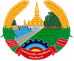 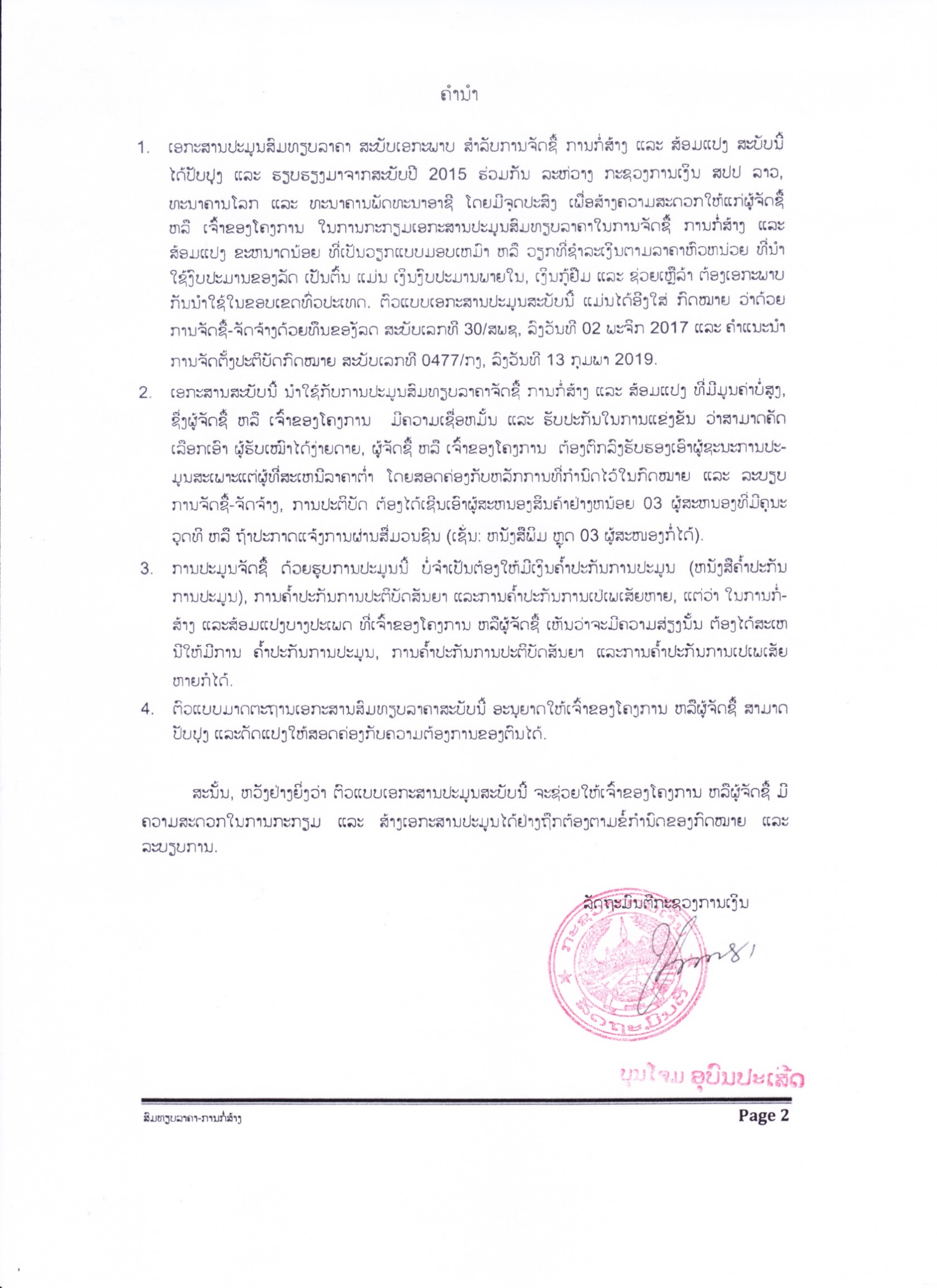 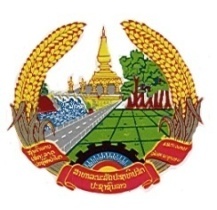 ສາທາລະນະ​ລັດ ປະຊາທິປະໄຕ ປະຊາຊົນ​ລາວສັນຕິພາບ ເອກະລາດ ປະຊາທິປະໄຕ ເອກະ​ພາບ ວັດທະນະ​ຖາວອນ---------------------------ກະຊວງ/ອົງການ/ແຂວງ/ເມືອງ/ລັດ​ວິ​ສາ​ຫະ​ກິດ				ເລກ​ທີ :ຊື່ຂອງຜູ້ຈັດຊື້-ຈັດຈ້າງ (ເຈົ້າຂອງໂຄງການ)                                             ວັນ​ທີີ:ຊື່​ຂອງ​ໂຄງການ								ສັນຍາ​ເລກ​ທີ	ຫນັງສື​ເຊີນ​ເຂົ້າ​ຮ່ວມ​ການ​ປະມູນ​ສົມ​ທຽບ​ລາຄາເຖີງ: ຊື່ ​ແລະ​ ທີ່ຢູ່​ຂອງ​ຜູ້​ຮັບ​ເຫມົາກໍ່ສ້າງ1.	ເຈົ້າຂອງໂຄງການ   ໄດ້​ຮັບ​ອະນຸມັດ​ງົບປະມານ​ແຫ່ງ​ລັດປະຈຳ​ສົກ ປີ..............ຫລື [ການ​ຊ່ວຍເຫລືອ​ລ້າ ຫລື​ ກູ້​ຢືມ​ຈາກ...............] ເພື່ອ​ດຳເນີນ ​ການ​ກໍ່ສ້າງ/ການ​ສ້ອ​ແປງ [ຊື່​ການ​ກໍ່ ສ້າງ/ການ​ສ້ອມແປງ] ດ້ວຍ​ການ​ປະມູນ​ແບບສົມ​ທຽບ​ລາ​ຄາ. ເຈົ້າຂອງໂຄງການ    ຂໍ​ເຊີນ​ບໍລິສັດ​ຂອງ​ທ່ານ ເຂົ້າ​ຍື່ນ​ຊອງ​ປະມູນແບບສົມທຽບ​ລາຄາສຳລັບ [ຊື່​ການ​ກໍ່ສ້າງ ຫລື ການສ້ອມແປງ].ໄລຍະ​ການ​ກໍ່ສ້າງ ຫລື ການສ້ອມ​ແປງແມ່ນ [ຈຳນວນວັນ/​ອາທິດ/ເດືອນ]. ການ​ປະມູນຈະ​ດຳເນີນ​ຕາມ​ຂັ້ນ​ຕອນ​ການ​ປະມູນ​ແບບສົມ​ທຽບ​ລາຄາ​ທີ່​ໄດ້​ກຳນົດ​ໄວ້​ຢູ່​ໃນກົດ​ໝາ​ຍວ່າ​ດ້ວຍ​ການຈັດ​ຊື້-ຈັດ​ຈ້າງດ້ວຍ​ທຶນ​ຂອງ​ລັດ, ສະບັບ​ເລກ​ທີ 30/ສ​ພ​ຊ, ລົງ​ວັນ​ທີ 2 ພະ​ຈິກ 2017 ແລະ ຄຳ​ແນະ​ນຳ​ກ່ຽວ​ກັບການຈັດຕັ້ງ​ປະຕິບັດກົດ​ໝາ​ຍວ່າ​ດ້ວຍ​ການ​ຈັດ​ຊື້-ຈັດ​ຈ້າງດ້ວຍ​ທຶນ​ຂອງ​ລັດ, ສະບັບ​ເລກ​ທີ 0477/ກງ, ລົງ​ວັນ​ທີ 13 ກຸມ​ພາ 2019.ຊອງ​ປະມູນ​ຕ້ອງ​ສົ່ງກ່ອນ​ເວ​ລາ [ເວລາ ແລະ ວັນທີ] ​ທີ່ [ທີ່ຢູ່ບ່ອນເປີດຊອງປະມູນ ] ແລະ​ ຊອງ​ປະມູນສົມທຽບລາຄາ​ທຸກໆ​ຊອງ​ຈະ​ໄດ້​ເປີດ​ໃນ​ເວ​ລາ [ເວລາ ແລະ ວັນທີ] ໂດຍ​ຊ້ອງ​ຫນ້າ​ຄະນະ​ກຳມະການ​ປະມູນ ແລະ ​ຕົວ​ແທນ​ຂອງ​ຜູ້​ປະມູນ ທີ່​ສົນໃຈ​ຕ້ອງການ​ເຂົ້າ​ຮ່ວມ.	ລາຍ​ເຊັນ ແລະ ​ຈ້ຳ​ກາ​ຜູ້​ທີ່​ໄດ້​ຮັບ​ການ​ມອບ​ຫມາຍ						ຊື່ ແລະ​ ນາມສະກຸນ						ເຈົ້າຂອງໂຄງການ   ຫມວດ​ທີ 1: ຄຳ​ແນະນຳ​ສຳລັບ​ຜູ້​ປະມູນຂອບ​ເຂດ​ຂອງ​ວຽກ: ເຈົ້າຂອງໂຄງການ    ຂໍ​ເຊີນ​ບໍລິສັດ​ຂອງ​ທ່ານ ເຂົ້າ​ຍື່ນ​ຊອງ​ປະມູນແບບສົມທຽບ​ລາຄາ ສຳລັບ [ຊື່​ການ​ກໍ່ສ້າງ ຫລື ການສ້ອມແປງ] ຜູ້​​ປະມູນ ທີ່​ໄດ້​ຮັບຮອງ​ເອົາ​ເປັນ​ຜູ້​ຊະນະ​ການ​ປະມູນ ຈະ​ຕ້ອງ​ດຳເນີນ​ການ​ກໍ່ສ້າງ ຫລື ການສ້ອມແປງ​ໃຫ້​ສຳເລັດ​ພາຍໃນ​ໄລຍະ​ເວລາ​ທີ່​ກຳນົດ​ໄວ້​ຢູ່​ໃນຫມວດທີ 3, ຂໍ້​ທີ 8 ຂອງ​ເງື່ອນໄຂຂອງ​ສັນ​ຍາ.ຄວາມ​ເຫມາະ​ສົມ​ຂອງ​ຜູ້​​ປະມູນ: ຜູ້​​ປະມູນ​ຕ້ອງໄດ້​ສະຫນອງ​ຂໍ້​ມູນ​ທີ່​ກຳນົດໄວ້​ຢູ່​ໃນຫມວດ​ທີ 2: ຂໍ້​ມູນ​ກ່ຽວ​ກັບ​ຜູ້​​ປະ​ມູນ. (ລາຍການທີ 1-5).ການ​ກະທຳ​ຜິດ ແລະ ການ​ສໍ້​ລາດ​ບັງ​ຫລວງ:[ສຳລັບ​ໂຄງການ​ຂອງ​ລັດຖະບານ​ລາວ]ກ. ກົດຫມາຍວ່າດ້ວຍການຕ້ານການສໍ້ລາດບັງຫລວງ, ເລກທີ 03/ສພຊ,  ລົງວັນທີ 19 ພຶດສະພາ 2005ມາດຕາ 2. ການສໍ້ລາດບັງຫລວງການສໍ້ລາດບັງຫລວງແມ່ນພຶດຕິກໍາຂອງພະນັກງານທີ່ໄດ້ສວຍໃຊ້ຖານະຕໍາແຫນ່ງ. ສິດອໍານາດ, ຫນ້າທີ່ຂອງຕົນ ເພື່ອຍັກຍອກ, ສໍ້ໂກງ, ຮັບສີນບົນ ແລະ ພຶດຕິກໍາອື່ນໆ ທີ່ໄດ້ກໍານົດໄວ້ໃນມາດຕາ 10 ຂອງກົດຫມາຍສະບັບນີ້ ເພື່ອຫາຜົນປະໂຫຍດໃຫ້ຕົນເອງ, ຄອບຄົວ, ຍາດຕິພີ່ນ້ອງ, ຫມູ່ຄູ່, ພັກພວກ,​ຊື່ງກໍ່ຄວາມເສັຽຫາຍໃຫ້ແກ່ຜົນປະໂຫຍດຂອງລັດ, ສັງຄົມ ຫລື ສິດ ແລະ ຜົນປະໂຫຍດຂອງພົນລະເມືອງ.ພະນັກງານທີ່ໄດ້ກ່າວໄວ້ໃນກົດຫມາຍສະບັບນີ້ ຫມາຍເຖີງພະນັກງານນໍາພາຂັ້ນຕ່າງໆ, ພະນັກງານຄຸ້ມຄອງ, ພະນັກງານວິຊາການ,​ພະນັກງານລັດວິສະຫະກິດ, ລັດຖພກອນ, ທະຫານ, ຕໍາຫລວດ ລວມທັງນາຍບ້ານ ແລະ ຜູ້ໄດ້ຮັບມອບສິດ, ຫນ້າທີ່ໃດຫນື່ງຈາກທາງການມາດຕາ 10. ພຶດຕິກໍາທີ່ເປັນການສໍ້ລາດບັງຫລວງພຶດຕິກໍາທີ່ເປັນການສໍ້ລາດບັງຫລວງສະແດງອອກດັ່ງນີ້:•      ການຍັກຍອກສັບສີນຂອງລັດ ຫລື ລວມຫມູ່ ; •      ການສໍ້ໂກງສັບຂອງລັດ ຫລື ລວມຫມູ່ ; •      ການຮັບສີນບົນ ; •      ການສວຍໃຊ້ຖານະຕໍາແຫນ່ງ, ສິດອໍານາດ,​ຫນ້າທີ່ ເພື່ອເອົາຊັບຂອງລັດ,​ລວມຫມູ່ ຫລື ບຸດຄົນ ; •      ການສວຍໃຊ້ຊັບຂອງລັດ ຫລື ລວມຫມູ່ ; •      ການໃຊ້ອໍານາດເກີນຂອບເຂດ ເພື່ອເອົາຊັບຂອງລັດ,​ລວມຫມູ່ ຫລື ບຸກຄົນ ; •      ການຫລັກໂລບ, ປອມແປງມາດຕະຖານເຕັກນິກການກໍ່ສ້າງ, ອອກແບບ, ຄິດໄລ່ ແລະ ອື່ນໆ ; ການໂກງການປະມູນ ຫລື ການສໍາປະທານ; •      ການປອມແປງເອກະສານ ຫລື ການໃຊ້ ເອກະສານປອມ ; 	•      ການເປີດເຜີຍຄວາມລັບເພື່ອຜົນປະໄຫຍດສ່ວນຕົວ ; •      ການກົດນ່ວງ, ຖ່ວງດືງເອກະສານ. ຂ. ສຳລັບ​ໂຄງການ​ທີ່​ໃຊ້​ທຶນ​ຂອງ​ທະນາຄານ​ໂລກ ເພື່ອ​ໃຫ້​ໄດ້​ຕາມ​ນະ​ໂຍບາຍ​ນີ້, ທະນາຄານໄດ້​ກຳນົດ, ​ເພື່ອຈຸດປະສົງ​ຂອ​ງ​ເງື່ອນ​ໄຂ​ນີ້, ຄຳ​ສັບ ພ້ອມ​ດ້ວຍ​ຄຳ​ອະທິບາຍ​ດັ່ງ​ລຸ່ມ​ນີ້: ຈຸດປະສົງຄູ່ມືການຕ້ານການສໍ້ລາດບັງຫລວງຂອງທະນາຄານໂລກ ແລະ ເອກະສານຊ້ອນທ້າຍນີ້ນຳໃຊ້ເພື່ອການຈັດຊື້-ຈັດຈ້າງພາຍໃຕ້ໂຄງການທີ່ລົງທຶນຂອງທະນາຄານໂລກ.ຄວາມຕ້ອງການ​ທະນາຄານໂລກ​ຮຽກຮ້ອງ​ໃຫ້​ຜູ້​ກູ້​ຢືມ​ເງິນ (ລວມດ້ວຍ​ຜູ້ທີ່​ໄດ້​ຮັບ​ຜົນ​ປະ​ໂຫຍ​ດຈາກ​ເງິນ​ກູ້), ​ຜູ້​ປະມູນ (ຜູ້ສະໝັກ/ຜູ້ຍື່ນບົດສະເໜີ), ທີ່ປຶກສາ, ຜູ້ຮັບເໝົາ ແລະຜູ້​​ສະໜອງ, ຜູ້ຮັບ​ເໝົາຊ່ວງຕໍ່, ທີ່ປຶກສາຕໍ່, ຜູ້ບໍລິການຫລືສະໜອງ, ຜູ້ເປັນຕົວແທນ (ບໍ່ວ່າ ໄດ້​ແຈ້ງ​ຊື່ ຫລື ບໍ່), ​ແລະ ພະນັກງານ​ຂອງ​ເຂົາ​ເຈົ້າ ຈະ​ຕ້ອງ​ຮັກສາ​ຈັນ​ຍາ​ບັນ​ດ້ວຍ​ມາດຕະຖານ​ສູງ​ສຸດ​ໃນຂະບວນການ​ຈັດ​ຊື້-ຈັດຈ້າງ, ການຄັດເລືອກທີ່ປຶກສາ ແລະ ຈັດຕັ້ງປະຕິບັດ​ສັນຍາ ​ທີ່​ໃຊ້​ທຶນ​ຂອງ​ທະນາຄານ ແລະຫລີກລ້ຽງການສໍ້ໂກງແລະການສໍ້ລາດບັ່ງຫລວງ.ເພື່ອບັນລຸເປົ້າໝາຍ, ທະນາຄານ:ກ.	​ໄດ້​ກຳນົດ, ​ເພື່ອ​ຈຸດປະສົງ​ຂອ​ງ​ເງື່ອນ​ໄຂ​ນີ້, ຄຳ​ສັບ ພ້ອມ​ດ້ວຍ​ຄຳ​ອະທິບາຍ​ດັ່ງ​ລຸ່ມ​ນີ້: (i)   “ພຶດຕິ​ກຳ​ທຸຈະ​ລິດ” ແມ່ນ​ການສະ​ເໜີ​ໃຫ້, ​ເອົາ​ໃຫ້, ຮັບ​ເອົາ ຫລື ຂໍ​ໂດຍ​ກົງ ຫລື ໂດຍ​ທາງ​ອ້ອມ, ທຸ​ກຢ່າງ​ທີ່​ມີ​ຄຸນຄ່າ​ເພື່ອ​ຈູງ​ໃຈຢ່າງ​ບໍ່​ເໝາະ​ສົມ ການ​ກະທຳ​ຂອງອີກ​ຝ່າຍ​ໜຶ່ງ;(ii) 	“ພຶດຕິ​ກຳ​ສໍ້​ໂກງ” ແມ່ນ​ທຸກໆ​ການ​ກະທຳ, ລວມດ້ວຍ​ການສະ​ເໜີ​ທີ່​ບໍ່​ຖືກຕ້ອງ, ຊຶ່ງ​ຮູ້​ດີ​ວ່າ​ຈະ​ຊຸກ​ຍູ້, ຫລື ພະຍາຍາມ​ຊຸກ​ຍູ້, ​ໃຫ້​ອີກ​ຝ່າຍ​ໜຶ່ງ​ເຮັດ​ຄວາມ​ຜິດ ​ເພື່ອ​ໃຫ້​ໄດ້ຜົນ​ປະ​ໂຫຍ​ດທາງ​ດ້ານ​ການ​ເງິນ ຫລື ດ້ານ​ອື່ນໆ ຫລື ເພື່ອ​ຫລີກ​ລ້ຽງ​ສັນຍາ​ຜູກ​ມັດ​ໃດ​ໜຶ່ງ;(iii)	“ພຶດຕິ​ກຳ​ສົມ​ຮູ້​ຮ່ວມ​ຄິດ” ແມ່ນ​ການ​ຕົກລົງ​ລະຫວ່າງ​ສອງ​ຝ່າຍ ຫລື ຫລາຍ​ກ່​ວານັ້ນ ໃນ​ການ​ປະຕິບັດ​ແນ​ໃສ່​ເປົ້າໝາຍ​ທີ່​ບໍ່​ຖືກຕ້ອງ, ຮວມດ້ວຍ​ການ​ຈູງ​​ໃຈ​ການ​ກະທຳ​ຂອງ​ອີກ​ຝ່າຍ​ໜຶ່ງ;(iv)	“ພຶດຕິ​ກຳ​ບີບ​ບັງຄັບ” ແມ່ນ​ການນາບ​ຂູ່ຫລື ເຮັດ​ໃຫ້​ເສຽຫາຍ, ຫລື ຄຸກ​ຄາມ​ນາບ​ຂູ່​ໂດຍ​ກົງ ຫລື ໂດຍ​ທາງ​ອ້ອມ ອີກ​ຝ່າຍ​ໜຶ່ງ ຫລື ຕໍ່​ຊັບ​ສິນ​ຂອງ​ຝ່າຍ​ນັ້ນ ເພື່ອ​ເປັນ​ການ​ຈູງ​ໃຈ​ຢ່າງ​ບໍ່​ຖືກຕ້ອງ​ຕໍ່​ການ​ກະທຳ​ຂອງ​ເຂົາ;(v)	“ພຶດຕິ​ກຳ​ຂັດ​ຂວາງ” ແມ່ນ:(ກ)	ການ​ທຳ​ລາຍ​ຢ່າງ​ຈົງ​ໃຈ, ການ​ປອມ​ແປງ, ການ​ສັບ​ປ່ຽນ, ຫລື ການ​ລົບ​ລ້າງຫລັກ​ຖານ​ໃຊ້​ພິ​ສູ​ດ​ໃນ​ການ​ກວດ​ສອບ​ຫາ​ຄວາມ​ຜິດ ຫລື ປອມ​ແປງ​ຄຳ​ໃຫ້ການ​ຕໍ່​ຜູ້ກວດກາ​ດ້ວຍ​ເປົ້າໝາຍ​ຂັດຂວາງ​ການກວດ​ສອບ​ຂອງ​ທະນາຄານ ຕໍ່​ການ​ກ່າວ​ຫາ​ກ່ຽວ​ກັບ​ພຶດຕິ​ກຳ ທຸ​ຈະລິດ, ສໍ້​ໂກງ, ບີບ​ບັງຄັບ ​ແລະ ສົມ​ຮູ້​ຮ່ວມ​ຄິດ; ​ແລະ/ຫລື ຄຸກ​ຄາມ, ກໍ່ກວນ ຫລື ນາບ​ຂູ່ ຝ່າຍ​ໃດ ຝ່າຍ​ໜຶ່ງ ​ເພື່ອ​ບໍ່​ໃຫ້​ເຂົາ​ເປີດ​ເຜີຍ​ສິ່ງ​ທີ່​ເຂົາ​ຮູ້​ກ່ຽວ​ກັບ​ວຽກ​ທີ່​ກ່ຽວ​ກັບ​ການກວດ​ສອບ ຫລື ນຳ​ໄປ​ສູ່​ການກວດ​ສອບ, ຫລື(ຂ)	ທຸກໆ​ການ​ກະທຳ​ເພື່ອ​ຂັດຂວາງບໍ່​ໃຫ້​ທະນາຄານ​ໄດ້​ປະຕິບັດ​ວຽກ​ກວດກາ ​ແລະ ສິດ​ໃນ​ການກວດ​ສອບ​ບັນຊີ ທີ່​ໄດ້​ລະບຸ​ໄວ້​ໃນ​ວັກ 2.2 (ຈ) ຂ້າງ​ລຸ່ມ​ນີ້.ຂ.	ຈະ​ປະຕິ​ເສດ​ການສະ​ເໜີ​ມອບ​ສັນຍາ ຖ້າ​ມີ​ຄວາມ​ແນ່​ໃຈ​ວ່າ ​ຜູ້ປະມູນ​ທີ່​ສະ​ເໜີ​ໃຫ້​ເປັນ​ຜູ້ຊະນະ​ການ​ປະມູນ, ຫລື ພະນັກງານ​ຂອງ​ເຂົາຜູ້ໃດຜູ້ໜຶ່ງ, ຫລື ຜູ້ຮັບ​ເໝົາ​ຕໍ່​ຂອງ​ເຂົາ, ຜູ້ຊ່ວຍ​ທີ່​ປຶກສາ, ຜູ້ສະໜອງ​ວັດ​ຖຸ ​ໄດ້​ມີ​ສ່ວນ​ຮ່ວມ​ແບບ​ໂດຍ​ກົງ ຫລື ທາງ​ອ້ອມ​ໃນ​ພຶດຕິ​ກຳ​ທຸ​ຈະລິດ, ສໍ້​ໂກງ, ສົມ​ຮູ້​ຮ່ວມ​ຄິດ, ບີບ​ບັງຄັບ, ຂັດຂວາງ ​ໃນ​ການ​​ປະມູນ​ດັ່ງກ່າວ;ຄ.	ນອກຈາກການແກ້ໄຂທາງດ້ານກົດໝາຍທີ່ກຳນົດໃນຂໍ້ຕົກລົງທາງດ້ານນິຕິກຳທີ່ກ່ຽວຂ້ອງແລ້ວ ອາດຈະດຳເນີນການປະຕິບັດອື່ນທີ່ເໝາະສົມ, ລວມທັງ​ປະກາດ​ການຈັດ​ຊື້-ຈັດຈ້າງ​ທີ່ຜິດຫລັກການ ​ ຖ້າ​ຍາມ​ໃດ​ມີ​ຄວາມ​ແນ່​ໃຈ​ວ່າ​ຜູ້ຕາງໜ້າ​ຂອງ​ຜູ້​ກູ້​ຢືມ ຫລື ຜູ້​ໄດ້​ຮັບ​ຜົນ​ປະ​ໂຫຍ​ດຈາກ​ສ່ວນ​ໃດ ສ່ວນ​ໜຶ່ງຂອງ​ທຶນ​ກູ້​ຢືມ ​ໄດ້​ມີ​ສ່ວນ​ຮ່ວມ​ໃນ​ພຶດຕິ​ກຳ​ທຸຈະລິດ, ສໍ້​ໂກງ, ບີບ​ບັງຄັບ, ສົມ​ຮູ້​ຮ່ວມ​ຄິດ ​ແລະ ຂັດຂວາງ ​ໃນ​ໄລຍະ​ດຳ​ເນີນ​ການຈັດ​ຊື້-ຈັດຈ້າງ, ການຄັດເລືອກທີ່ປຶກສາ ແລະ/ຫລື ການຈັດຕັ້ງປະຕິບັດ​ສັນຍາ​ດັ່ງກ່າວ, ​ໂດຍ​ບໍ່​ຈຳ​ເປັນ​ໃຫ້​ຜູ້​ກູ້​ຢືມ​ຕ້ອງ​ດຳ​ເນີນ​ການ​ໃດ​ໜຶ່ງ ​ເພື່ອ​ແກ້​ໄຂ​ພຶດຕິ​ກຳ​ທີ່​ເກີດ​ຂຶ້ນຢ່າງ​ທັນ​ການ ແລະ ​ເປັນ​ທີ່​ເພິ່ງ​ພໍ​ໃຈ​ຂອງ​ທະນາຄານ, ຊຶ່ງ​ລວມດ້ວຍ​ການ​ບໍ່​ໄດ້​ແຈ້ງ​ໃຫ້​ທະນາຄານ​ຮູ້​ຢ່າງ​ທັນ​ການ​ໃນ​ເວລາ​ທີ່​ຕົນ​ຮູ້​ເລື້ອງກ່ຽວ​ກັບ​ພຶດຕິ​ກຳນັ້ນໆ;ງ.	ອີງຕາມຄູ່ມືການຕ້ານການສໍ້ລາດບັ່ງຫລວງຂອງທະນາຄານ ແລະສອດຄ່ອງກັບນະໂຍບາຍ ແລະຂັ້ນຕອນການລົງໂທດທົ່ວໄປ, ທະນາຄານໂລກອາດຈະ​ລົງ​ໂທດ​ບໍລິສັດ ຫລື ບຸກຄົນ, ຢ່າງບໍ່ມີກຳນົດ ຫລື ໃນ​ຊ່ວງ​​ເວລາ​ທີ່​ບົ່ງ​ໄວ້, ລວມດ້ວຍ​ການ​ແຈ້ງ​ການ​ບອກ​ວ່າ​ບໍລິສັດ ຫລື ບຸກຄົນ​ນັ້ນໆ​ບໍ່​ມີ​ຄວາມ​ເໝາະ​ສົມທີ່ຈະ ​ (i) ໄດ້​ຮັບ​ໂຄງການ​ທີ່​ໃຊ້​ທຶນ​ຂອງ​ທະນາຄານ, ດ້ານການເງີນ ຫລືອື່ນໆ; ​ແລະ (ii) ຖືກສະເໜີຊື່ ເປັນຜູ້ຮັບເໝົາຊ່ວງຕໍ່, ເປັນທີ່ປຶກສາ, ຜູ້ຜະລິດຫຼືຜູ້ສະໜອງ, ຫຼືຜູ້ໃຫ້ບໍລິການຂອງບໍລິສັດທີ່ບໍ່ມີຄວາມເໝາະສົມ ທີ່ໄດ້ຮັບສັນຍາທີ່ໃຊ້ທຶນຂອງທະນາຄານ; ແລະ (iii) ຮັບເງີນກູ້ຢືມທີ່ດຳເນີນການໂດຍທະນາຄານ;ຈ.	ຈະ​ຮຽກຮ້ອງ​ໃຫ້​ເອົາ​ເງື່ອນ​ໄຂ​ໜຶ່ງ​ເຂົ້າ​ໃນ​ເອກະສານ​ປະມູນ ແລະ ​ໃນ​ສັນຍາ ທີ່​ໃຊ້​ທຶນ​ກູ້​ຢືມ​ຈາກ​ທະນາຄານ, ທີ່​ຮຽກຮ້ອງ​ໃຫ້ (i) ​ຜູ້ປະມູນ (ຜູ້ສະໝັກ/ຜູ້ຍື່ນບົດສະເໜີ), ທີ່ປຶກສາ, ຜູ້ຮັບເໝົາ ແລະຜູ້​​ສະໜອງ, ຜູ້ຮັບ​ເໝົາຊ່ວງຕໍ່, ທີ່ປຶກສາຊ່ວງຕໍ່, ຜູ້ບໍລິການຫລືສະໜອງ, ຕົວແທນພ້ອມ​ດ້ວຍ​ພະນັກງານ​ຂອງ​ເຂົາ, ອະນຸຍາດ​ໃຫ້​ທະນາຄານ​ກວດສອບ​ບັນຊີ, ບົດ​ບັນທຶກ ​ແລະ ​ເອກະສານ​ອື່ນໆ​ທີ່​ກ່ຽວຂ້ອງ​ກັບ​ຂະການ​ປະມູນ,​ ການຄັດເລືອກທີ່ປຶກສາ ແລະ/ຫລື ການ​ປະຕິບັດ​ສັນຍາ, ​ແລະ ​ໃຫ້​ມີ​ການກວດ​ສອບ​ບັນຊີ ໂດຍ​ນັກ​ກວດ​ສອບ​ບັນຊີ​ທີ່ແຕ່ງຕັ້ງ​ໂດຍ​ທະນາຄານ.  ຄ. ສຳລັບ​ສັນຍາ​ທີ່​ໃຊ້​ທຶນ​ຂອງ​ທະນາຄານ​ພັດທະນາອາຊີ ເພື່ອ​ໃຫ້​ໄດ້​ຕາມ​ນະ​ໂຍບາຍ​ນີ້, ທະນາຄານໄດ້​ກຳນົດ, ​ເພື່ອ​ຈຸດປະສົງ​ຂອ​ງ​ເງື່ອນ​ໄຂ​ນີ້, ຄຳ​ສັບ ພ້ອມ​ດ້ວຍ​ຄຳ​ອະທິບາຍ​ດັ່ງ​ລຸ່ມ​ນີ້:ກ.   ນະ​ໂຍບາຍ​ຂອງ ADB ກ່ຽວ​ກັບ​ນະ​ໂຍບາຍ​ຕ້ານ​ການ​ທຸຈະລິດ​ ຮຽກຮ້ອງ​ໃຫ້​ຜູ້​ກູ້​ຢືມ (ລວມດ້ວຍ​ຜູ້ທີ່​ໄດ້​ຮັບ​ຜົນ​ປະ​ໂຫຍ​ດຈາ​ກກິດຈະການ​ທີ່​ໃຊ້​ທຶນ​ດັ່ງກ່າວ​ຂອງ ADB), ພ້ອມ​ດ້ວຍ​ຜູ້​ປະມູນ, ຜູ້ສະໜອງ​, ​ແລະ ຜູ້​ຮັບ​ເໝົາ​ພາຍ​ໃຕ້​ສັນຍາ​ທີ່​ໃຊ້​ທຶນ​ຂອງ ADB ​ຈະ​ຕ້ອງ​ຮັກສາ​ຈັນ​ຍາ​ບັນ ​ດ້ວຍ​ມາດຕະຖານ​ສູງ​ສຸດ​ໃນ​ວຽກ​ຈັດ​ຊື້-ຈັດຈ້າງ ແລະ ຈັດຕັ້ງປະຕິບັດ​ສັນຍາ. ເພື່ອ​ໃຫ້​ໄດ້​ຕາມ​ນະ​ໂຍບາຍ​ນີ້,12 ໃນເນື້ອໃນຂອງ ປື້ມຄູ່ມື,​ ທະນາຄານພັດທະນາອາຊີໄດ້ກໍານົດໄວ້,​ ​ແລະ​ເພື່ອ​ຈຸດປະສົງ​ຂອ​ງ​ເງື່ອນ​ໄຂໄດ້ອະທິບາຍຄໍາສັບ​​ດັ່ງ​ລຸ່ມ​ນີ້: (i)  “ພຶດຕິ​ກຳ​ທຸຈະ​ລິດ” ແມ່ນ​ການສະ​ເໜີ​ໃຫ້, ​ເອົາ​ໃຫ້, ຮັບ​ເອົາ ຫລື ຂໍ​ໂດຍ​ກົງ ຫລື ໂດຍ​ທາງ​ອ້ອມ, ທຸ​ກ ຢ່າງ​ທີ່​ມີ​ຄຸນຄ່າ​ເພື່ອ​ຈູງ​ໃຈຢ່າງ​ບໍ່​ເໝາະ​ສົມ ການ​ກະທຳ​ຂອງອີກ​ຝ່າຍ​ໜຶ່ງ ;(ii) 	“ພຶດຕິ​ກຳ​ສໍ້​ໂກງ” ແມ່ນ​ທຸກໆ​ການ​ກະທຳ, ລວມດ້ວຍ​ການສະ​ເໜີ​ທີ່​ບໍ່​ຖືກຕ້ອງ, ຊຶ່ງ​ຮູ້​ດີ​ວ່າ​ຈະ​ຊຸກ​ຍູ້, ຫລື ພະຍາຍາມ​ຊຸກ​ຍູ້, ​ໃຫ້​ອີກ​ຝ່າຍ​ໜຶ່ງ​ເຮັດ​ຄວາມ​ຜິດ ​ເພື່ອ​ໃຫ້​ໄດ້ຜົນ​ປະ​ໂຫຍ​ດທາງ​ດ້ານ​ການ​ເງິນ ຫລື ດ້ານ​ອື່ນໆ ຫລື ເພື່ອ​ຫລີກ​ລ້ຽງ​ສັນຍາ​ຜູກ​ມັດ​ໃດ​ໜຶ່ງ ;(iii)	“ພຶດຕິ​ກຳ​ບີບ​ບັງຄັບ” ແມ່ນ​ການນາບ​ຂູ່ ຫລື ເຮັດ​ໃຫ້​ເສຽຫາຍ, ຫລື ຄຸກ​ຄາມ​ນາບ​ຂູ່​ໂດຍ​ກົງ ຫລື ໂດຍ​ທາງ​ອ້ອມ ອີກ​ຝ່າຍ​ໜຶ່ງ ຫລື ຕໍ່​ຊັບ​ສິນ​ຂອງ​ຝ່າຍ​ນັ້ນ ເພື່ອ​ເປັນ​ການ​ຈູງ​ໃຈ​ຢ່າງ​ບໍ່​ຖືກຕ້ອງ​ຕໍ່​ການ​ກະທຳ​ຂອງ​ເຂົາ ; (iv)	“ພຶດຕິ​ກຳ​ສົມ​ຮູ້​ຮ່ວມ​ຄິດ” ແມ່ນ​ການ​ຕົກລົງ​ລະຫວ່າງ​ສອງ​ຝ່າຍ ຫລື ຫລາຍ​ກວ່າ​ນີ້ ໃນ​ການ​ປະຕິບັດ​ ແນ​ໃສ່​ເປົ້າໝາຍ​ທີ່​ບໍ່​ຖືກຕ້ອງ, ຮວມດ້ວຍ​ການ​ຈູງ​​ໃຈ​ການ​ກະທຳ​ຂອງ​ອີກ​ຝ່າຍ​ໜຶ່ງ ;(v)	“ການ​ທຳລາຍ​ຄວາມ​ຊື່ສັດ” ໝາຍ​ເຖິງ​ທຸກໆ​ການ​ກະທຳ​ຕາມ​ທີ່​ໄດ້​ກຳນົດ​ໄວ້​ໃນ​ຫລັກການ​ຊື່ສັດ​ຂອງ ADB ຊຶ່ງ​ເປັນ​ການ​ລ່ວງ​ລະ​ເມີດ​ນະ​ໂຍບາຍ​ຂອງ ADB ກ່ຽວ​ກັບ​ການ​ຕ້ານ​ການ​ສໍ້​ລາດ​ບັງ​ຫລວງ, ພຶດຕິ​ກຳ​ສໍ້​ໂກງ, ບີບ​ບັງຄັບ ​ແລະ ສົມ​​ຮູ້​ຮ່ວມ​ຄິດ, ການ​ຂົ່ມຂູ່ ​ແລະ ສະກັດ​ກັ້ນ.(vi)	“ພຶດຕິ​ກຳ​ສະກັດ​ກັ້ນ” ໝາຍ​ເຖິງ (ກ) ການ​ທຳລາຍ​ຢ່າງ​ຈົ່ງ​ໃຈ, ປອມ​ແປງ, ດັດ​ແກ້ ຫລື ບິດ​ເບື່ອ​ນ ຄວາມ​ເປັນ​ຈິງຕໍ່​ການ​ກວດກາ​ຂອງ ADB; (ຂ) ປອມ​ແປງ​ບົດ​ສະຫລຸບ​ຕໍ່​ຜູ້ກວດກາ ​ເພື່ອ​ຈຸດປະສົງ​ສະກັດ​ກັ້ນການ​ກວດກາ​ຈາກ ADB; (ຄ) ບໍ່​ປະຕິບັດ​ຕາມ​ຄຳ​ຂໍ​ຮ້ອງ​ໃຫ້​ປະກອບ​ຂໍ້​ມູນ, ​ເອກະສານ ຫລື ບົດ​ສະຫລຸບ​ທີ່​ພົວພັນ​ກັບ​ການ​ກວດກາ​ພາຍ​ໃນ; (ງ) ຂົ່ມຂູ່, ນາບຂູ່ ຫລື ​ເຮັດ​ໃຫ້​ລຳ​ບາກ​ໃຈ ຕໍ່​ພາກສ່ວນ​ໃດ​ໜຶ່ງ ​ເພື່ອ​ສະກັດ​ກັ້ນບໍ່​ໃຫ້​ເຜີຍ​ແຜ່​ຂໍ້​ມູນ​ກ່ຽວ​ກັບ​ບັນຫາ​ທີ່​ມີ​ການ​ກວດກາ, ຫລື (ຈ) ສະກັດ​ກັ້ນສິດ​ຂອງ ADB ຕາມ​ສັນຍາ​ໃນ​ການ​ກວດກາ ຫລື ​ເຂົ້າຫາ​ຂໍ້​ມູນ. ຂ	ຈະ​ປະຕິ​ເສດ​ການສະ​ເໜີ​ມອບ​ສັນຍາຖ້າ​ມີ​ຄວາມ​ແນ່​ໃຈ​ວ່າ​ຜູ້ປະມູນ​ທີ່​ສະ​ເໜີ​ໃຫ້​ເປັນ​ຜູ້​ຊະນະການ​ປະມູນ, ຫລື ພະນັກງານ​ຂອງ​ເຂົາຜູ້ໃດຜູ້​ໜຶ່ງ, ຫລື ຜູ້ຮັບ​ເໝົາ​ຊ່ວງຕໍ່​ຂອງ​ເຂົາ, ຜູ້ຊ່ວຍ​ທີ່​ປຶກສາ, ຜູ້ສະໜອງ​ ​ໄດ້​ມີ​ສ່ວນ​ຮ່ວມ​ແບບ​ໂດຍ​ກົງ ຫລື ທາງ​ອ້ອມ​ໃນ​ພຶດຕິ​ກຳ​ທຸ​ຈະລິດ, ສໍ້​ໂກງ, ສົມ​ຮູ້​ຮ່ວມ​ຄິດ, ບີບ​ບັງຄັບ, ຂັດຂວາງໃນ​ການ​​ປະມູນ​ດັ່ງກ່າວ;ຄ	ຈະ​ລົບ​ລ້າງ​ສ່ວນ​ເງິນ​ກູ້​ຢືມ​ທີ່​ນຳ​ໃຊ້​ສັນຍາ ຖ້າ​ຍາມ​ໃດ​ມີ​ຄວາມ​ແນ່​ໃຈ​ວ່າ​ຜູ້ຕາງໜ້າ​ຂອງ​ຜູ້ກູ້​ຢືມ ຫລື ຜູ້ໄດ້​ຮັບ​ຜົນ​ປະໂຫຍ​ດ ຈາກ​ສ່ວນ​ໃດສ່ວນ​ໜຶ່ງຂອງ​ທຶນ​ກູ້​ຢືມ ຂອງ​ທະນາຄານ ADB ​ໄດ້​ມີ​ສ່ວນ​ຮ່ວມ​ໃນ​ພຶດຕິ​ກຳ​ທຸຈະລິດ, ສໍ້​ໂກງ, ບີບ​ບັງຄັບ, ສົມ​ຮູ້​ຮ່ວມ​ຄິດ ​ແລະ ຂັດຂວາງ ​ໃນ​ໄລຍະ​ດຳ​ເນີນ​ການຈັດ​ຊື້-ຈັດຈ້າງ ຫລື ການຈັດຕັ້ງປະຕິບັດ​ສັນຍາ​ທີ່​ກ່ຽວຂ້ອງ, ​ໂດຍ​ບໍ່​ຈຳ​ເປັນ​ໃຫ້​ຜູ້ກູ້​ຢືມ​ຕ້ອງ​ດຳ​ເນີນ​ການ​ໃດ​ໜຶ່ງ ​ເພື່ອ​ແກ້​ໄຂ​ພຶດຕິ​ກຳ​ທີ່​ເກີດ​ຂຶ້ນຢ່າງ​ທັນ​ການ ແລະ ​ເປັນ​ທີ່​ເພິ່ງ​ພໍ​ໃຈ​ຂອງ​ທະນາຄານ ADB, ຊຶ່ງ​ລວມດ້ວຍ​ການ​ບໍ່​ໄດ້​ແຈ້ງ​ໃຫ້​ທະນາຄານ​ຮູ້​ຢ່າງ​ທັນ​ການ​ໃນ​ເວລາ​ທີ່​ຕົນ​ຮູ້​ເລື້ອງກ່ຽວ​ກັບ​ພຶດຕິ​ກຳນັ້ນໆ;ງ	ຈະ​ລົງ​ໂທດ​ບໍລິສັດ ຫລື ບຸກຄົນ, ທຸກໆ​ເທື່ອ, ​ໃຫ້​ສອດຄ່ອງ​ກັບ​ຫລັກການ​ລົງ​ໂທດ​ຂອງ​ທະນາຄານ ADB ວ່າ​ດ້ວຍ​ຫລັກການ​ຕ້ານ​ການ​ທຸຈະລິດ ​ແລະ ຂໍ້​ແນະນຳ (ທັງ​ສອງ​ນີ້​ໄດ້​ດັດ​ແກ້​ເປັນ​ແຕ່​ໄລຍະໆ), ຮວມດ້ວຍ​ການ​ແຈ້ງ​ບໍ່​ໃຫ້​ມີ​ຄວາມ​ເໝາະ​ສົມ​ຕະຫລອດ​ໄປ ຫລື ໃນ​ຊ່ວງ​ເວລາ​ທີ່​ບົ່ງ​ໄວ້ ເພື່ອ​ເຂົ້າຮ່ວມ​ກິດຈະການ​ທີ່​ໃຊ້​ທຶນ​ຂອງ ADB ຫລື ADB ເປັນ​ຜູ້ຄຸ້ມ​ຄອງ​ກິດຈະການ ຫລື ໄດ້​ຮັບ​ຜົນ​ປະ​ໂຫຍ​ດຈາກ​ສັນຍາ​ທີ່ ADB ໃຫ້​ທຶນ ຫລື ຄຸ້ມ​ຄອງ​ສັນຍາ ຖ້າ​ຫາກ​ມີ​ຄວາມ​ແນ່​ໃຈ​ວ່າ​ບໍລິສັດ ຫລື ບຸກຄົນ​ນັ້ນໆ, ​ໄດ້​ມີ​ສ່ວນ​ຮ່ວມ​ໃນ​ພຶດຕິ​ກຳ​ທຸ​ຈະລິດ, ສໍ້​ໂກງ, ສົມ​ຮູ້​ຮ່ວມ​ຄິດ, ຫລື ບັງຄັບ​ຂັດຂວາງ ຫລື ພຶດຕິ​ກຳ​ອື່ນໆ​ທີ່​ຫ້າມ.​	ແລະຈ	ຈະ​ຮຽກຮ້ອງ​ໃຫ້​ເອົາ​ເງື່ອນ​ໄຂ​ໜຶ່ງ​ເຂົ້າ​ໃນ​ເອກະສານ​ປະມູນ ແລະ ​ໃນ​ສັນຍາທີ່​ໃຊ້​ທຶນ​ກູ້​ຢືມ​ຈາກ​ທະນາຄານ ADB, ທີ່​ຮຽກຮ້ອງ​ໃຫ້​ຜູ້ປະມູນ, ຜູ້​ສະໜອງ​ ​ແລະ ຜູ້ຮັບ​ເໝົາ, ຜູ້​ຮັບ​ເໝົາ​ຊ່ວງຕໍ່ ພ້ອມ​ດ້ວຍ​ພະນັກງານ​ຂອງ​ເຂົາ, ຜູ້ຊ່ວຍ​ທີ່​ປຶກສາ, ຜູ້​ໃຫ້ການ​ບໍລິການ​ອະນຸຍາດ​ໃຫ້​ທະນາຄານ​ກວດ​ບັນຊີ, ບົດ​ບັນທຶກ ​ແລະ ​ເອກະສານ​ອື່ນໆ​ທີ່​ກ່ຽວຂ້ອງ​ກັບ​ການ​ຍື່ນ​ຊ່ອງ​ປະມູນ ແລະ ການ​ປະຕິບັດ​ສັນຍາ, ​ແລະ ​ໃຫ້​ມີ​ການກວດ​ສອບ​ບັນຊີ ໂດຍ​ນັກ​ກວດ​ສອບ​ບັນຊີ​ແຕ່ງຕັ້ງ​ໂດຍ​ທະນາຄານ ADB.4. ການສະເຫນີເອກະສານສົມທຽບລາຄາ: ເອກະສານ​ປະມູນ​ສົມ​ທຽບ​ລາຄາ​ ປະກອບ​ມີ​ເອກະສານ​ ດັ່ງນີ້:ຫມວດ​ທີ 1. ຄຳ​ແນະນຳ ​ສຳລັບ​ຜູ້​​ປະມູນ; 		ຫມວດ​ທີ 2. ຂໍ້​ມູນ​ກ່ຽວ​ກັບ​ຜູ້​ປະມູນ	ຫມວດ​ທີ 3. ເງື່ອນໄຂ​ຂອງ​ສັນຍາ; ຫມວດ​ທີ 4. ແບບ​ຟອມ​ຍື່ນປະມູນ​ສົມ​ທຽບ​ລາຄາ;ຫມວດ​ທີ 5. ລາຍການ​ບໍ​ລິ​ມາດ​ວຽກ; ຫມວດ​ທີ 6. ມາດຕະຖານ​ເຕັກນິກ;ຫມວດ​ທີ 7. ແຜນຜັງ​ການ​ກໍ່ສ້າງ (ແບບ​ແຕ້ມ);ຫມວດ​ທີ 8.  ຮ່າງສັນຍາແບບຟອມ 1	ໜັງສືແຈ້ງເຈດຈຳນົງການມອບສັນຍາ (ສໍາລັບ ທະນາຄານໂລກ ແລະ ທະນາຄານພັດທະນາອາຊີ)ແບບຟອມ 1(ກ) 	ໜັງສືແຈ້ງເຈດຈຳນົງການມອບສັນຍາ  (ສໍາລັບງົບປະມານຂອງລັດ)ແບບຟອມ 2 	ການເປີດເຜີຍຄວາມເປັນເຈົ້າຂອງຜົນປະໂຫຍດແບບຟອມ 3 	ແບບຟອມແຈ້ງຫາຜູ້ຊະນະແບບຟອມ 4 	ສັນຍາແບບຟອມ 5 	ໜັງສືຄຳ້ປະກັນການປະຕິບັດສັນຍາ (ຖ້າມີຄວາມຕ້ອງການ)ແບບຟອມ 6 	ໜັງສືຄຳ້ປະກັນ ຫຼັງການກໍ່ສ້າງ ແລະ/ຫຼື ການສ້ອມແປງ ແລະ ບໍລິມາດວຽກງານ.5. ຊອງປະມູນສະເຫນີລາຄາຈາກຜູ້ຮັບເໜົາ: ຜູ້ຮັບເໜົາຕ້ອງປະກອບຂໍ້ມູນການ​ປະມູນ​ສົມ​ທຽບ​ລາຄາຊື່ງ​ປະກອບ​ມີດ້ວຍເອກະສານດັ່ງ​ນີ້ີ້:(ກ). ຟອມ​ສະເຫນີລາຄາປະມູນສົມ​ທຽບ​ລາຄາພ້ອມ​ດ້ວຍ​ເອກະສານ​ສະບັບ​ຕົ້ນຂອງ​ຜູ້​ທີ່​ມີ​ສິດ​ອຳນາດ​ເຕັມທີ່​ສາມາດເຊັນ​ໃນ​ນາມ​ຜູ້​ປະມູນ, ຊື່ ແລະ​ ນາມສະກຸນ, ຕຳແຫນ່ງ ຂອງ​ຜູ້​ທີ່​ໄດ້ຮັບ​ການ​ມອບ​ຫມາຍ;	(ຂ). ລາຍການ​ບໍ​ລິ​ມາດ​ວຽກ;	(ຄ). ແຜນການ​ກໍ່ສ້າງ ແລະ ​ແຜນ​ວຽກ;	(ງ). ຂໍ້​ມູນ​ກ່ຽວ​ກັບ​ຜູ້​​ປະ​ມູນ.ອາຍຸຂອງການສະເຫນີລາຄາປະມູນ:  ລາຄາ​ທີ່​ສະເຫນີ​ມາ​ຕ້ອງ​ມີ​ຜົນ​ໃຊ້​ໄດ້ [ຕື່ມ​ຈຳນວນ​ມຶື້/ອາທິດ/ເດືອນໃສ່] , ເລີ້ມ​ແຕ່ວັນ​ຕໍ່​ມາ​ຂອງວັນ​ທີ່​ກຳນົດ​ເປັນ​ວັນ​ປິດ​ຮັບ​ຊອງ​ປະມູນສົມທຽບລາຄາຕາມ​ທີ່​ລະບຸ​ໄວ້​ຢູ່​ໃນ​ຂໍ້​ທີ12 ຂອງຄຳ​ແນະນຳ​ສຳລັບ​ຜູ້​ປະມູນ.ການ​ຍື່ນ​ຊອງ​ປະມູນ: ຜູ້​ປະມູນ​ຫນື່ງ​ສາມາດ ຍື່ນ​ຊອງ​ປະມູນ​ໄດ້​ພຽງ​ແຕ່​ຊອງ​ດຽວ​ເທົ່າ​ນັ້ນ.ສະກຸນ​ເງິນ​ໃນ​ການ​ສົມ​ທຽບ: ລາຄາ​ທັງ​ຫມົດ ຈະ​ສົມ​ທຽບ​ເປັນ​ເງິນ​ກີບ.ລາຄາ​ປະມູນ: ມູນ​ຄ່າ​ລວມ​ຂອງ​ສັນຍາ ຕ້ອງ​ກວມ​ເອົາຫນ້າ​ວຽກ​ທັງ​ຫມົດ​ທີ່​ກຳນົດ ຢູ່​ໃນ​ຕາຕະລາງ​ບໍ​ລິ​ມາດ​ວຽກ ແລະ ແຜນຜັງ​ການ​ກໍ່ສ້າງ ແລະ ​ມາດຕະຖານ​ເຕັກ​ນິກ. ຖ້າມີ ການກວດແກ້ ເຊັ່ນ: ການຂີດຂ້າ, ການເຊັນນ້ອຍ, ການລົງວັນທີ ແລະ ການດັດແກ້.	ພາສີ, ອາກອນທັງໝົດ ລວມທັງອາກອນກຳໄລ  ແລະ​ ຄ່າ​ໃຊ້​ຈ່າຍ​ອື່ນໆ​ທີ່​ຜູ້​ຮັບ​ເຫມົາ​ຕ້ອງ​ໄດ້​ຈ່າຍ​ພາຍ​ໃຕ້​ສັນຍາ​ສະບັບ​ນີ້ ຕ້ອງ​ໄດ້​ຄິດໄລ່ ເຂົ້າ​ໃນ​ມູນ​ຄ່າ​ລວມ​ຂອງ​ສັນຍາ. ລາຄາ​ຄິດໄລ່ ທີ່​ສະເຫນີ​ໂດຍ​ຜູ້​ປະມູນ ຈະ​ບໍ່​ໃຫ້​ມີ​ການ​ປ່ຽນແປງ​ໃດໆໃນຕະຫລອດ ໄລຍະ​ການຈັດຕັ້ງ​ປະຕິບັດ​ສັນຍາ​ສະບັບ​ນີ້.ການ​ຢ້ຽມ​ຢາມສະຖານທີ່​ກໍ່ສ້າງ ຫລື ການສ້ອມແປງ: ຜູ້​ປະມູນ ສາມາດ​ໄປ​ສັງເກດ​ເບິ່ງ​ສະຖານທີ່​ກໍ່ສ້າງ ຫລື ການສ້ອມແປງ ​ຕົວ​ຈິງ​ໄດ້​ດ້ວຍຕົນ​ເອງ ແລະ​ ຕ້ອງ​ຮັບ​ຜິດຊອບ​ໃນ​ຄ່າ​ໃຊ້​ຈ່າຍ​ຕ່າງໆ​ດ້ວຍ​ຕົນ​ເອງ ແລະ ​ບັນດາ​ຂໍ້​ມູນ​ຕ່າງໆ​ ທີ່​ເຫັນ​ວ່າ​ມີ​ຄວາມຈຳເປັນ​ສຳລັບ​ການປະກອບ​ເອກະສານ​ປະມູນສົມທຽບລາຄາ​ສະບັບ​ນີ້.ການ​ປະກອບ​ເອກະສານ ແລະ ​ການ​ຕິດ​ຊອງ​ປະມູນ​ສົມ​ທຽບ​ລາຄາ: ຜູ້​ປະມູນຕ້ອງ​ໄດ້​ປະກອບ​ເອກະສານປະມູນ ​ສະບັບ​ຕົ້ນ ຕາມ​ເງື່ອນໄຂ ທີ່​ໄດ້​ກຳນົດ​ໄວ້​ຢູ່​ໃນ​ຂໍ້​ທີ 5 ຂອງ​ຄຳ​ແນະນຳ ສໍາລັບຜູ້ປະມູນ ແລະ ພ້ອມ​ທັງ​ຂຽນ​ຫມາຍ​ໃສ່​ວ່າ “ສະບັບ​ຕົ້ນ” ແລະ ​ຜູ້​ປະມູນ ຕ້ອງ​ປະກອບ​ສະບັບ​ສຳ​ເນົາ ຕື່ມ​ອີກ [ຈຳນວນ] ສະ​ບັບ. ໃນ​ກໍລະນີ ເອກະສານ​ທີ່​ປະກອບ​ມາ​ນັ້ນ ຫາກ​ມີ​ເອກະສານ​ບໍ່​ຄົບ​ຖ້ວນ ລະຫວ່າງ ສະບັບ​ຕົ້ນ ແລະ​ ສະບັບ​ສຳ​ເນົາ​ນັ້ນ ແມ່ນ​ໃຫ້​ຖື​ເອົາສະບັບ​ຕົ້ນ​ເປັນ​ຫລັກ. ເອກະສານ​ສະບັບ​ຕົ້ນ ແລະ​ ສະບັບ​ສຳ​ເນົາ​ແຕ່​ລະສະບັບ ຕ້ອງ​ຂຽນ ຫລື​ ພິມ​ດ້ວຍ​ນ້ຳ​ເມີກ​ທີ່​ລຶບ​ບໍ່​ອອກ​ງ່າຍ ແລະ​ ຕ້ອງ​ເຊັນ​ໂດຍຜູ້​ທີ່​ມີ​ສິດອຳນາດ​ເຕັມ ທີ່​ສາມາດເຊັນ​ໃນ​ນາມ​ຜູ້​ປະມູນ, ຊື່ ແລະ ​ນາມສະກຸນ, ຕຳແຫນ່ງ ຂອງ​ຜູ້​ທີ່​ໄດ້ຮັບ​ການ​ມອບ​ຫມາຍ​ຕ້ອງຂຽນ​ໃສ່​ຢູ່​ກ້ອງ​ລາຍ​ເຊັນ. ທຸກໆ​ຫວ່າງ​ແຖວ, ການ​ລຶບ ຫລື​ ການ​ຂຽນ ຢອງ​ໃສ່​ຂ້າງ​ເທີງຈະ​ມີ​ຜົນໃຊ້​ໄດ້ ກໍ​ຕໍ່​ເມື່ອ​ວ່າ ໄດ້​ມີ​ການ​ເຊັນ​ຫຍໍ້ ກຳກັບ​ໂດຍ​ຜູ້​ທີ່​ເຊັນ​ເອກະສານ​ປະ​ມູນ. ສະຖານທີ່ ແລະ ວັນ​ສຸດ​ທ້າຍ​ໃນ​ການ​ຍື່ນ​ຊອງ​ປະມູນສົມ​ທຽບ​ລາຄາ: ຊອງປະມູນ​ສົມ​ທຽບ​ລາຄາ​ຕ້ອງ​ສົ່ງ​ຊ້າ​ສຸດ ບໍ່​ໃຫ້​ເກີນເວລາ [ເວລາ ແລະ ​ວັນ​ທີ] ທີ່ [ຕື່ມສະຖານທີ່ຮັບ ແລະ ເປີດຊອງປະມູນໃສ່] ຊອງ​ປະມູນສົມ​ທຽບ​ລາຄາ​ໃດ ທີ່​ໄດ້​ຮັບ​ຫລັງ​ຈາກ​ເວລາ ທີ່​ກຳນົດເປັນ​ເວລາ​ປິດ​ຮັບ​ຊອງ ທີ່​ລະບຸ​ໄວ້​ຢູ່​ໃນ​ຂໍ້​ນີ້​ຈະ​ຖືກ​ປະຕິເສດ ແລະ ສົ່ງ​ຄືນ​ໃຫ້​ເຈົ້າ​ຂອງ​ໂດຍ ບໍ່​ໄດ້​ເປີດ​ຊອງ.ຫນັງສືຄໍ້າປະກັນການປະມູນດ້ວຍກຽດ  [ສໍາລັບງົບປະມານລັດຖະບານ] - ຮຽກຮ້ອງໃຫ້ຜູ້ປະມູນຕ້ອງໄດ້ສະຫນອງຫນັງສືຄໍ້າປະກັນການປະມູນດ້ວຍກຽດມາພ້ອມກັບຊອງປະມູນສະເຫນີລາຄາໂດຍນໍາໃຊ້ແບບຟອມທີ່ກໍານົດໄວ້ໃນຫມວດທີ4. ອີງຕາມຫນັງສືຄໍ້າປະກັນການປະມູນດ້ວຍກຽດ, ຜູ້ປະມູນທີ່ຖອນຊອງປະມູນ ຫລື ດັດແກ້ ຊອງປະມູນຂອງຕົນໃນໄລຍະການປະມູນທີ່ຍັງມີຜົນໃຊ້ໄດ້ຢູ່, ຫລື ປະຕິເສດທີ່ຈະເຊັນສັນຍາຕາມທີ່ໃບສະເຫນີລາຄາຂອງຕົນທີ່ຍັງມີຜົນໃຊ້ໄດ້, ຈະຕ້ອງຖືກຫ້າມບໍ່ໃຫ້ເຂົ້າຮ່ວມທຸກການປະມູນທີ່ໄດ້ຮັບທືນຈາກທະນາຄານໂລກ, ທະນາຄານພັດທະນາອາຊີ ແລະ ງົບປະມານຂອງລັດຖະບານເປັນເວລາຢ່າງຫນ້ອຍ(2) ສອງປີຕາມທີ່ໄດ້ລະບຸໄວ້ໃນຫນັງສືຄໍ້າປະກັນການປະມູນດ້ວຍກຽດນີ້.14.	ການ​ປ່ຽນແປງ ຫລື​ ການ​ຖອນ​ຊອງ​ປະມູນສົມທຽບລາຄາ: ພາຍຫລັງ​ທີ່​ໄດ້​ຍື່ນ​ຊອງປະມູນ​ສົມ​ທຽບ​ລາຄາ​ແລ້ວ, ກ່ອນ​ຮອດເວລາ​ປິດຮັບ​ຊອງປະມູນ​ສົມ​ທຽບ​ລາຄາ, ຜູ້​​ປະມູນ ອາດ​ສາມາດ​ຖອນ​ຊອງປະມູນ​ສົມ​ທຽບ​ລາຄາ ຂອງ​ຕົນ​ໄດ້​ໂດຍ​ຕ້ອງໄດ້​ສະເຫນີ​ເປັນ​ລາຍ​ລັກ​ອັກສອນ​ຫາ​ເຈົ້າ​ຂອງ​ໂຄງ​ການ. ຫລັງ​ຈາກ​ເວລາ​ປິດ​ຮັບ ຊອງປະມູນ​ສົມ​ທຽບ​ລາຄາ​ແລ້ວ​ນັ້ນ ເຈົ້າ​ຂອງ​ໂຄງການຈະ​ບໍ່​ອະນຸຍາດ​ໃຫ້​ມີ​ການ​ຖອນ​ຊອງປະມູນ​ສົມ​ທຽບ​ລາຄາ​ ໄດ້ຕາມທີ່ລະບຸໄວ້ໃນຂໍ້ແນະນໍາສໍາລັບຜູ້ປະມູນຂໍ້ທີ12. ການ​ຖອນ​ຊອງ​ປະມູນສົມ​ທຽບ​ລາຄາ ຂອງຜູ້​​ປະມູນ ຫລັງ​ຈາກ​ເວລາ​ປິດ​ຮັບ​ຊອງ​ແລ້ວ​ນັ້ນ ແລະ ໃນ​ເວລາ​ທີ່ອາຍຸ​ການ​ປະມູນ ຍັງ​ມີ​ຜົນ​ໃຊ້ໄດ້​ຢູ່​ນັ້ນ ເຈົ້າ​ຂອງ​ໂຄງການ ຈະ​ຖື​ວ່າ​ຜູ້​​ປະມູນ​ນັ້ນ ເປັນ​ຜູ້​ທີ່​ບໍ່​ມີ​ຄວາມເຫມາະ​ສົມ ແລະ​ ຈະ​ບໍ່​ສາ​ມາດເຂົ້າ​ປະມູນໃນ​ຕໍ່​ໜ້າ​ອີກ. ການ​ເປີດ​ຊອງ​ປະມູນສົມ​ທຽບ​ລາຄາ: ຊອງປະມູນ​ສົມ​ທຽບ​ລາຄາ​ຈະ​ເປີດ​ໃນ​ວັນທີ [ວັນ​ ແລະ​ ເວລາດຽວ​ກັນ​ກັບ​ວັນປິດ​ຮັບ​ຊອງປະມູນ ຕາມ​ຫນັງສື​ເຊີນ​ເຂົ້າ​ຮ່ວມ​ການ​ປະມູນ​ສົມ​ທຽບ​ລາຄາທີ່ໄດ້ລະບຸໄວ້ໃນຂໍ້ແນະນໍາສໍາລັບຜູ້ປະມູນຂໍ້ທີ່12] ທີ່ສະຖານທີ່ ທີ່ໄດ້ລະບຸໄວ້ໃນເອກະສານປະມູນ ໂດຍ​ຊ້ອງ​ຫນ້າ ​ຄະນະ​ກຳມະການ​ປະມູນ ແລະ ​ຜູ້ຕາງຫນ້າ​ຂອງຜູ້​ທີ່​ຍື່ນ​ຊອງປະມູນ​ສົມ​ທຽບ​ລາຄາ ທີ່​ສົນໃຈ​ເຂົ້າ​ຮ່ວມ. ໃນ​ເວລາ​ເປີດ​ຊອງປະມູນ​ສົມ​ທຽບ​ລາຄາ, ການ​ປະກາດ​ແມ່ນ​ໃຫ້​ອ່ານ​ອອກສຽງ ຊື່​ຂອງ​ບໍລິສັດ, ມີການ​ຖອນ ຫລື ປ່ຽນແປງ, ລາຄາ​ປະມູນ, ການ​ຫລຸດລາ​ຄາ. ເຈົ້າ​ຂອງ​ໂຄງການ​ຕ້ອງໄດ້​ແຈກ​ຢາຍ ບົດບັນທຶກ​ການ​ເປີດ​ຊອງປະມູນ​ສົມ​ທຽບ​ລາຄາ ໃຫ້​ແກ່​ຜູ້​ເຂົ້າ​ຮ່ວມ​ທຸກໆ​ຄົນ. ໃນ​ເວລາ​ດຳເນີນ​ການ​ເປີດ​ຊອງປະມູນ​ສົມ​ທຽບ​ລາຄາ ຫ້າມ​ບໍ່​ໃຫ້ເຈົ້າ​ຂອງ​ໂຄງການມີ​ການ​ປະຕິເສດຊອງປະມູນ​ສົມ​ທຽບ​ລາຄາ, ເວັ້ນ​ເສັຍ​ແຕ່​ວ່າຊອງປະມູນ​ສົມ​ທຽບ​ລາຄາ​ໃດ ທີ່​ສົ່ງ​ຊ້າເທົ່າ​ນັ້ນ.16.  ຫລັງ​ຈາກ​ສຳເລັດ​ຂັ້ນ​ຕອນ​ການ​ເປີດ​ຊອງ​ປະມູນສົມ​ທຽບ​ລາຄາ​ແລ້ວ​ນັ້ນ, ບົດບັນທຶກການເປີດຊອງປະມູນຕ້ອງໄດ້ເຜີຍແຜ່ໃນສະຖານທີ່ທີ່ມີຊື່ສຽງ, ສາມາດເຂົ້າເຖິງສາທາລະນະ, ຢູ່ນອກຫ້ອງການຂອງ ເຈົ້າຂອງໂຄງການ   ແລະ ຈະຖືກເກັບຮັກສາໄວ້ຢູ່ສະຖານທີ່ດຽວກັນຈົນກວ່າຈະໄດ້ແຈ້ງການໃຫ້ສັນຍາ. ສຳເນົາບົດບັນທຶກການເປີດຊອງປະມູນ ຈະຖືກສະໜອງໃຫ້ຜູ້ປະມູນທຸກຄົນທີ່ຍື່ນຊອງປະມູນເຂົ້າຮ່ວມການປະມູນ.17.  ການ​ຮັກສາ​ເປັນຄວາມ​ລັບ: ພາຍຫລັງ​ທີ່​ໄດ້​ເປີດ​ຊອງປະມູນ​ສົມ​ທຽບ​ລາຄາ​ແລ້ວ, ທຸກໆ​ຂໍ້​ມູນ ທີ່​ພົວພັນກັບ ການ​ກວດກາ, ການ​ຂໍ​ຄວາມ​ກະຈ່າງ​ແຈ້ງ ແລະ​ ການ​ປະ​ເມີນ​ການປະມູນ​ສົມ​ທຽບ​ລາຄາ  ແລະ​ ການ ສະເຫນີຮັບຮອງ​ເອົາເປັນ​ຜູ້​ຊະນະ​ການ​ປະມູນ ແມ່ນ​ບໍ່​ສາມາດ​ເປີດເຜີຍ​ໃຫ້​ຜູ້​ປະມູນ ຫລື ບຸກຄົນອື່ນໆ​ ທີ່​ບໍ່​ມີ​ສ່ວນກ່ຽວຂ້ອງ​ໃນ​ເວລາ​ປະ​ເມີນ​ການ​ປະມູນ​ຈົນ​ກວ່າ​ຈະ​ໄດ້ ປະກາດ​ຮັບຮອງ​ເອົາ ຜູ້​ຊະນະ​ການ​ປະ​ມູນ.18.  ການ​ປະ​ເມີນ ແລະ ​ການ​ສົມ​ທຽບ​ການປະມູນ​ສົມ​ທຽບ​ລາຄາ: ເຈົ້າຂອງໂຄງການ  ຈະ​ຮັບຮອງ​ເອົາ​ເປັນ​ຜູ້​ຊະນະ​ການ​ສົມທຽບ​ລາຄາ ສຳລັບ​ຜູ້​ທີ່​ສະເຫນີລາຄາ​ທີ່​ມີ​ຄວາມ​ເຫມາະ​ສົມ ແລະ ​ຄົບ​ຖ້ວນ ຕາມ​ເອກະສານປະມູນສົມ​ທຽບ​ລາຄາ ແລະ ​ເປັນ​ຜູ້​ທີ່​ສະເຫນີລາຄາ​ທີ່​ໄດ້​ປະ​ເມີນ​ວ່າ​ແມ່ນ​ລາຄາ​ຕ່ຳ. ໃນ​ການ​ປະ​ເມີນ​ການປະມູນສົມ​ທຽບ​ລາຄາ, ຄະນະກໍາມະການຈັດຊື້-ຈັດຈ້າງຈະໃຈ້​ແຍກ​ແຕ່​ລະ​ຊອງ​ປະມູນສົມ​ທຽບ​ລາຄາ​ດ້ວຍ​ການ​ເພີ້​ມ​ຕື່ມ​ໃສ່​ໃນ​ກາກວດແກ້​ການ​ຄິດໄລ່​ຜິດພາດດັ່ງນີ້:(ກ).	ຖ້າ​ຫາກ​ວ່າມີ​ການ​ຄາດເຄື່ອນ​ກັນ​ລະຫວ່າງ​ມູນ​ຄ່າ​ທີ່​ຂຽນ​ເປັນ​ຕົວ​ເລກ ແລະ​ ການ​ຂຽນເປັນ​ຕົວ​ຫນັງສື​ ນັ້ນ, ແມ່ນ​ໃຫ້​ຖື​ເອົາ​ມູນ​ຄ່າ​ທີ່​ຂຽນ​ເປັນ​ຕົວ​ຫນັງສື;(ຂ).	ຖ້າ​ຫາກ​ວ່າ ມີ​ການ​ຄາດເຄື່ອນ​ກັນ​ລະຫວ່າງ ລາຄາ​ຫົວຫນ່ວຍ ແລະ ​ລາຄາ​ລວມ​ທີ່ ແມ່ນ​ຜົນ​ຂອງ​ການ ຄູນ ຈາກ​ລາຄາ​ຫົວຫນ່ວຍ​ກັບ​ຈຳນວນ ແມ່ນ​ໃຫ້​ຖື​ເອົາ​ລາຄາຫົວຫນ່ວຍເປັນ​ຫລັກ.ເວັ້ນເສຍແຕ່ໃນຄວາມຄິດເຫັນຂອງຜູ້ຈັດຊື້-ຈັດຈ້າງ, ທີ່ເຫັນວ່າມີການຜິດພາດໃນການໃສ່ຈຸດໃນລາຄາຫົວໜ່ວຍ, ໃນກໍລະນີນີ້ ຈະຖືເອົາ ລາຄາລວມຂອງທຸກລາຍການ ແລະ ລາຄາຫົວໜ່ວຍຈະຖືກດັດແກ້.19. ສິດ​ຂອງ​ເຈົ້າຂອງໂຄງການ : ກ່ອນ​ການ​ປະກາດ​ຮັບຮອງ​ເອົາ​ເປັນ​ຜູ້​ຊະນະ​ການປະມູນ​ສົມ​ທຽບ​ລາຄາ, ເຈົ້າຂອງໂຄງການ  ສາມາດເພີ່ມ ຫລື ຫລຸດ ລາຍການສີນຄ້າ ຫລື ຈໍານວນ ຫລື ຫນ້າວຽກ [ຕື່ມຈໍານວນເປີເຊັນໃສ່]. ຖ້າການປ່ຽນແປງດັ່ງກ່າວເຮັດໃຫ້ມີການເພີ່ມຂື້ນ ຫລື ຫຼຸດລົງ ຂອງຈໍານວນ ຫລື ລາຍການໃນບັນຊີ, ເຫດຜົນສຳລັບການປ່ຽນແປງຈະຕ້ອງຖືກລະບຸໄວ້ໃນບົດລາຍງານການປະເມີນການປະມູນສຳລັບການຈັດຊື້-ຈັດຈ້າງຄັ້ງນີ້. ເຈົ້າຂອງໂຄງການ   ສະຫງວນ​ສິດ​ໃນ​ການ​ຮັບຮອງ​ເອົາ ຫລື​ ປະຕິເສດ​ຕໍ່​ທຸກໆ​ຊອງ​ປະມູນ​ໄດ້ ແລະ ລົບ​ລ້າງ​ຂັ້ນ​ຕອນການ​ປະມູນ​ໄດ້​ທຸກໆ​ເວລາ, ໂດຍ​ຈະ​ບໍ່​ຮັບຜິດຊອບ​ໃດໆ​ໃນ​ສີ່​ງ​ທີ່​ມີ​ຜົນ​ກະທົບ ຕໍ່​ຜູ້​ປະມູນ ຫລື ບໍ່​ຈຳເປັນ​ຕ້ອງ​ອະທິບາຍ​ເຫດຜົນ​ໃດໆຕໍ່​ຜູ້​ປະ​ມູນ.20. ຫນັງສືແຈ້ງເຈດຈໍານົງເພື່ອເຊັນສັນຍາ/ຫນັງສືແຈ້ງການເຖີງຜູ້ຊະນະ: ກ. (ທະນາຄານໂລກ/ທະນາຄານພັດທະນາອາຊີ) ກ່ອນກໍານົດເວລາການປະມູນທີ່ມີຜົນໃຊ້ໄດ້ຈະຫມົດອາຍຸ, ຜູ້ຈັດຊື້-ຈັດຈ້າງຕ້ອງໄດ້ສົ່ງຫນັງສືແຈ້ງເຈດຈໍານົງເພື່ອເຊັນສັນຍາເຖີງຜູ້ຊະນະການປະມູນໂດຍນໍາໃຊ້ແບບຟອມ1 ໃນຫມວດທີ8: ແບບຟອມສັນຍາ. ຂ. (ທືນຂອງລັດຖະບານ) ກ່ອນກໍານົດເວລາການປະມູນທີ່ມີຜົນໃຊ້ໄດ້ຈະຫມົດອາຍຸ,ເຈົ້າຂອງໂຄງການ  ຕ້ອງໄດ້ສົ່ງຫນັງສືແຈ້ງການເຖີງຜູ້ຊະນະການປະມູນໂດຍນໍາໃຊ້ແບບຟອມ1 (ກ) ໃນຫມວດທີ8: ແບບຟອມສັນຍາ. 21. ການ​ຮ້ອງທຸກ: ຜູ້​ປະມູນ​ທຸກໆ​ຄົນ ມີ​ສິດ​ໃນ​ການ​ຮ້ອງທຸກ, ຖ້າ​ຫາກ​ວ່າ ຕົນ​ເອງ​ມີ​ຜົນ​ກະທົບ ຫລື ມີ​ຄວາມ ເຊື່ອມ​ເສັຍ ຫລື ​ເສັຍ​ຫາຍ​ຈາກເຈົ້າຂອງໂຄງການ  ໃນ​ການ​ກະທຳ​ທີ່​ເປັນ​ການ​ເອົາ​ປຽບ ຕາມ​ທີ່ລະບຸ​ໄວ້​ຢູ່​ໃນ ກົດ​ໝາ​ຍວ່າ​ດ້ວຍ​ການ​ຈັດ​ຊື້-ຈັດ​ຈ້າງດ້ວຍ​ທຶນ​ຂອງ​ລັດ, ສະບັບ​ເລກ​ທີ 30/ສ​ພ​ຊ, ລົງ​ວັນ​ທີ 2 ພະ​ຈິກ 2017 ແລະ ຄຳ​ແນະ​ນຳ​ການຈັດຕັ້ງ​ປະຕິບັດ ກົດ​ໝາ​ຍວ່າ​ດ້ວຍ​ການ​ຈັດ​ຊື້-ຈັດ​ຈ້າງດ້ວຍ​ທຶນ​ຂອງ​ລັດ, ສະບັບ​ເລກ​ທີ 0477/ກງ, ລົງ​ວັນ​ທີ 13 ກຸມ​ພາ 2019. ຖ້າ​ຫາກ​ວ່າ ແຫລ່ງ​ທືນ ທີ່​ໄດ້​ຮັບ​ການ​ຊ່ວຍເຫລືອ​ລ້າ ຫລື ​ກູ້​ຢືມ​ຈາກ ທະນາຄານ​ພັດທະນາ​ອາຊີ/ທະນາຄານ ໂລກ, ສະ​ຖາ​ບັນ​ການ​ເງິນ ຫລື ອົງການ​ທີ່​ກ່ຽວຂ້ອງ, ຜູ້​ປະມູນ  ຕ້ອງ​ໄດ້​ສົ່ງ ສຳ​ເນົາ ການ​ຕໍ່​ວ່າ​ດັ່ງ ກ່າວ​ນີ້ ຫາ​ທະນາຄານ​ພັດທະນາ​ອາຊີ/ທະນາຄານ​ໂລກ ສະ​ຖາ​ບັນ ການ​ເງິນ ຫລື ອົງການ​ທີ່​ກ່ຽວ​ຂ້ອງ.22.	ການໃຫ້ຄວາມກະຈ່າງແຈ້ງໂດຍຜູ້ຈັດຊື້-ຈັດຈ້າງ (ສຳລັບທະນາຄານໂລກ/ທະນາຄານພັດທະນາອາຊີ) ໃນເວລາທີ່ໄດ້ຫນັງສືແຈ້ງເຈດຈໍານົງເພື່ອມອບສັນຍາຈາກ ເຈົ້າຂອງໂຄງການ  , ຜູ້ທີ່ບໍ່ຊະນະການປະມູນ ມີເວລາ(3) ມື້ລັດຖະການ ທີ່ຈະສ້າງ ແລະ ຍື່ນຫນັງສື ຮ້ອງທຸກເຖີງເຈົ້າຂອງໂຄງການ . ເຈົ້າຂອງໂຄງການ   ຈະໃຫ້ຄວາມກະຈ່າງແຈ້ງແກ່ຜູ້ປະມູນທີ່ບໍ່ຊະນະ ການປະມູນ ທຸກຄັ້ງທີ່ໄດ້ຮັບການຮ້ອງຂໍ ພາຍໃນກຳນົດເວລານີ້. ໃນກໍລະນີທີ່ການຮ້ອງຂໍການເຈາະຈີ້ມໄດ້ຮັບການ ກຳນົດພາຍໃນກຳນົດເວລາ, ເຈົ້າຂອງໂຄງການ ຈະໃຫ້ຄວາມລະອຽດພາຍໃນຫ້າ (5) ວັນລັດຖະການ, ເວັ້ນເສຍແຕ່ວ່າ ເຈົ້າຂອງໂຄງການ  ຕັດສິນໃຈ, ດ້ວຍເຫດຜົນທີ່ເໝາະສົມ, ເພື່ອສະໜອງ ຕວາມກະຈ່າງແຈ້ງໃນຂໍ້ເຈາະຈີ້ມໃນຂອບເວລານີ້. ໃນກໍລະນີດັ່ງກ່າວ, ໄລຍະການລໍຖ້າຈະຕ້ອງໄດ້ຮັບການຂະຫຍາຍໂດຍອັດຕະໂນມັດຈົນເຖີງຫ້າ (5) ວັນລັດຖະການ ຫລັງຈາກໄດ້ມີການເຈາະຈີ້ມ. ຖ້າຫາກວ່າມີຫຼາຍກ່ວາ ໜຶ່ງ ສະບັບທີ່ມີຄວາມຊັກຊ້າຫຼາຍ, ໄລຍະເວລາລໍຖ້າຈະບໍ່ສິ້ນສຸດກ່ອນໜ້າ (5) ວັນລັດຖະການ ຫຼັງຈາກການໃຫ້ຄໍາກະຈ່າງແຈ້ງຄັ້ງສຸດທ້າຍ. ເຈົ້າຂອງໂຄງການ  ຈະແຈ້ງໂດຍດ່ວນ, ໂດຍມີວິທີທີ່ໄວທີ່ສຸດ, ເຖີງຜູ້ປະມູນ ທັງໝົດຂອງໄລຍະເວລາການຕໍ່ເວລາລໍຖ້າ. ໃນກໍລະນີການຂໍຄວາມກະຈ່າງແຈ້ງ ໄດ້ຮັບໂດຍ ເຈົ້າຂອງໂຄງການ  ຊ້າກ່ວາ (3) ສາມ ວັນລັດຖະການທີ່ໄດ້ກໍານົດໄວ້, ເຈົ້າຂອງໂຄງການ  ຄວນໃຫ້ການເຈາະຈີ້ມຢ່າງໄວທີ່ສາມາດປະຕິບັດໄດ້, ແລະ ໂດຍປົກກະຕິບໍ່ເກີນສິບຫ້າ (15) ວັນລັດຖະການນັບແຕ່ວັນທີ່ ການພິມເຜີຍແຜ່ ຫນັງສືຮັບຮອງເອົາຜູ້ຊະນະການປະມູນ. ການຂໍຄວາມກະຈ່າງແຈ້ງ ທີ່ໄດ້ຮັບພາຍຫລັງສາມ (3) ວັນເວລາທີ່ ກຳນົດຈະບໍ່ນຳໄປສູ່ການຂະຫຍາຍໄລຍະເວລາລໍຖ້າ. ການຂໍຄວາມກະຈ່າງແຈ້ງ ຈາກຜູ້ທີ່ບໍ່ຊະນະການປະມູນ ອາດຈະເຮັດເປັນລາຍລັກອັກສອນ. ຜູ້ຂໍຄວາມກະຈ່າງແຈ້ງຈະຕ້ອງຮັບຜິດຊອບຄ່າໃຊ້ຈ່າຍຂອງຕົນເອງໃນການເຂົ້າຮ່ວມກອງປະຊຸມປຶກສາຫາລືດັ່ງກ່າວ. ການຂໍຄວາມກະຈ່າງແຈ້ງຄວນຖືກສົ່ງໄປເຖີງສະຖາບັນການເງິນທີ່ກ່ຽວຂ້ອງ (ທະນາຄານໂລກ ຫຼື ທະນາຄານພັດທະນາອາຊີ).23.  ການເຊັນສັນຍາ: ກ່ອນໝົດອາຍຸຂອງການປະມູນທີ່ມີຜົນໃຊ້ໄດ້ ແລະ ເວລາຂອງໄລຍະລໍຖ້າ,​ ແລະ ການຂະຫຍາຍເວລາໄດໆ, ແລະ ຕໍ່ການແກ້ໄຂ ຄຳຮ້ອງທຸກທີ່ເປັນຫນ້າເພີ່ງພໍໃຈ ທີ່ຖືກເກັບກໍາໄວ້ໃນໄລຍະເວລາລໍຖ້າ, ເຈົ້າຂອງໂຄງການ  ຈະຕ້ອງສົ່ງຫນັງສືແຈ້ງຊະນະການປະມູນໃນຫມວດທີ8 ເຖີງຜູ້ຊະນະການປະມູນ ພ້ອມດ້ວຍຮ່າງສັນຍາ. ຜູ້ຊະນະການປະມູນຈະຕ້ອງປະຕິບັດການເຊັນສັນຍາ, ລັງວັນທີ ແລະ ສົ່ງ ສັນຍາທີ່ໄດ້ເຊັນແລ້ວຄືນເຖີງ ເຈົ້າຂອງໂຄງການ  ພາຍໃນສິບສີ່ (14) ວັນນັບແຕ່ໄດ້ຮັບໃບແຈ້ງຊະນະການປະມູນ.24. ສັນຍາ​ທີ່​ເຊັນ​ໄປ​ນັ້ນຕ້ອງ​ໄດ້​ເອົາ​ໄປ​ຂຶ້ນທະບຽນ ໂດຍ​ຜູ້ສະຫນອງຕາມ​ລະບຽບຫລັກການ ທີ່ໄດ້ກໍານົດໄວ້ໃນກົດຫມາຍຈັດຊື້-ຈັດຈ້າງ ແລະ ຂໍ້ແນະນໍາສໍາລັບການຈັດຕັ້ງປະຕິບັດຫມາຍຈັດຊື້-ຈັດຈ້າງດ້ວຍທືນຂອງລັດ.25. ເຈົ້າຂອງໂຄງການ  ຕ້ອງ​ໄດ້​ອອກ​ເຜີຍແຜ່​ຂໍ້​ມູນ​ກ່ຽວ​ກັບ​ການ​ປະກາດ​ຮັບຮອງ​ເອົາ​ການ​ປະມູນ​ ຢູ່​ໃນ​ເວ​ບ​ໄຊ ແລະ ບ່ອນ​ສະຖານທີ່ ທີ່​ສາທາລະນະ​ສາມາດ​ເຫັນ​ຂໍ້​ມູນ​ໄດ້, ຢູ່​ທາງ​ນອກ​ຂອງ​ຫ້ອງການ​ຂອງ ເຈົ້າຂອງໂຄງການ   ທີ່​ລະບຸ​ເຖີງ (ກ) ຊື່​ຂອງ​ບໍລິສັດ ທີ່​ໄດ້​ຍື່ນ​ຊອງ​ປະມູນ; (ຂ) ລາຄາ​ທີ່​ອ່ານ​ອອກ​ໃນ​ເວລາ​ເປີດ​ຊອງ​ປະມູນ; (ຄ) ລາຍ​ຊື່ ແລະ ​ລາຄາ​ຂອງ​ແຕ່​ລະ​ບໍລິສັດ ທີ່​ຜ່ານ​ການ​ປະ​ເມີນ; (ງ) ລາຍ​ຊື່​ຂອງ​ບໍລິສັດ ທີ່​ຖືກ​ປະຕິເສດ ແລະ ເຫດຜົນ​ໃນ​ການ​ປະຕິເສດ; (ຈ) ຊື່​ຂອງ​ບໍລິສັດ ທີ່​ໄດ້​ຮັບຮອງ​ເອົາ​ເປັນ​ຜູ້​ຊະນະ​ການ​ປະມູນ, ມູນ​ຄ່າ​ສັນຍາ, ພ້ອມ​ທັງ​ອະທິບາຍ, ຖ້າ​ຫາກ​ວ່າ​ລາຄາ​ມີ​ຄວາມ​ແຕກ​ຕ່າງ​ກັບ​ລາຄາ​ທີ່​ສະເຫນີ​ມາ, ລວມ​ທັງ​ໄລຍະ​ເວລາ ແລະ​ ສັງ​ລວມ​ກ່ຽວ​ກັບ​ຜົນ​ຂອງ​ການ​ຮັບຮອງ​ເອົາ​ເປັນ​ຜູ້​ຊະນະ​ການ​ປະ​ມູນ.ຫມວດ​ທີ 2: ຂໍ້​ມູນ​ກ່ຽວ​ກັບ​ຜູ້​​ປະມູນຜູ້​​ປະມູນຕ້ອງ​ປະ​ກອບ​ບັນ​ດາ​ເອ​ກະ​ສານ​ດັ່ງ​ລຸ່ມນີ້:ຊື່​ທີ່​ຖືກຕ້ອງ​ຕາມ​ກົດຫມາຍ​ຂອງ​ຜູ້​​ປະມູນ, ທີ່ຢູ່​ທາງ​ການ, ສຳ​ເນົາໃບທະບຽນວິສາຫະກິດ​ຫນັງສື​ອະນຸຍາດ ​ດຳເນີນທຸລະ​ກິດ ຫຼື ເອກະສານຢັ້ງຢືນການຕໍ່ໜັງສືອານຸຍາດ​ດຳເນີນທຸລະ​ກິດ ປະຈໍາປິ....,ຫນັງສື​ຢັ້ງຢືນ​ການ​ຊຳລະອາກອນ ຫຼື ເອກະສານຢັ້ງຢືນການຕໍ່ໜັງສືອານຸຍາດການຊຳລະອາກອນປະຈໍາປີ... , ແລະຫນັງສື​ມອບ​ສິດ​ໃນ​ການ​ເຊັນ​ເອກະສານ​ປະມູນ​ສະບັບ​ຕົ້ນ, ຖ້າຫາກມີ.ຫມວດ​ທີ 3: ເງື່ອນໄຂ​ຂອງ​ສັນຍາບັນດາ​ເອກະສານ​ທີ່​ປະກອບ​ເປັນ​ສັນຍາ​ສະບັບນີ້ ໄດ້​ຈັດ​ລຽງ​ຕາມ​ລະດັບ​ຄວາມ​ສຳຄັນ ດັ່ງນີ້:(ກ).	ສັນຍາ ທີ່​ໄດ້​ເຊັນ​ກັນ ​ລະຫວ່າງ ​ສອງ​ຝ່າຍ;(ຂ).	ເງື່ອນໄຂ​ຂອງ​ສັນຍາ;(ຄ).	ໜັງສືແຈ້ງເຈດຈໍານົງ ເພື່ອມອບສັນຍາ;(ງ).        ແບບຟອມການເປີດເຜີຍຄວາມເປັນເຈົ້າຂອງຜົນປະໂຫຍດ;(ຈ).       ແຈ້ງ​ການ​ຮັບຮອງ ​ເອົາ​ເປັນ​ຜູ້​ຊະນະ​ການ​ປະມູນ;(ສ).	ເອກະສານປະມູນ​ສົມ​ທຽບ​ລາຄາ​ຄົບ​ຊຸດ​ ທີ່​ຍື່ນ​ໂດຍ​ຜູ້​​ປະມູນ;(ຊ).	ການ​ກວດແກ້​ລາຄາ ໃນ​ການ​ຄິດໄລ່​ຢູ່​ໃນ​ບໍ​ລິ​ມາດ​ວຽກ;(ຍ).	ແຜນການກໍ່ສ້າງ ແລະ ​ຕາຕະລາງປະຕິບັດວຽກ; ແລະ(ດ).	ແຜນຜັງ​ການ​ກໍ່ສ້າງ (ແບບ​ແຕ້ມ).ເຈົ້າຂອງໂຄງການ  ​ໄດ້​ຮັບຮອງ​ເອົາແຜນ​ວຽກ​ທີ່​ຜູ້​ຮັບ​ເຫມົາ​ໄດ້​ສະເຫນີ​ມາ, ລວມ​ທັງ​ວັນ​ທີ່​ເລີ້ມ​ວຽກ ແລະ ວັນ​ທີ່ ສຳເລັດ​ວຽກ.ການດັດແກ້ສັນຍາສາມດປະຕິບັດໄດ້ກໍຕໍເມື່ອ ມີການເຫັນດີລະຫວ່າງ ເຈົ້າຂອງໂຄງການ    ແລະ ຜູ້ຮັບເຫມົາເທົ່ານັ້ນ.ການ​ສໍ້​ໂກງ ແລະ ການ​ສໍ້​ລາດ​ບັງ​ຫລວງ:[ສຳລັບ​ໂຄງການ​ຂອງ​ລັດຖະບານ​ລາວ]ກ. ກົດຫມາຍວ່າດ້ວຍການຕ້ານການສໍ້ລາດບັງຫລວງ, ເລກທີ 03/ສພຊ,  ລົງວັນທີ 19 ພຶດສະພາ 2005ມາດຕາ 2. ການສໍ້ລາດບັງຫລວງການສໍ້ລາດບັງຫລວງແມ່ນພຶດຕິກໍາຂອງພະນັກງານທີ່ໄດ້ສວຍໃຊ້ຖານະຕໍາແຫນ່ງ. ສິດອໍານາດ, ຫນ້າທີ່ຂອງຕົນ ເພື່ອຍັກຍອກ, ສໍ້ໂກງ, ຮັບສີນບົນ ແລະ ພຶດຕິກໍາອື່ນໆ ທີ່ໄດ້ກໍານົດໄວ້ໃນມາດຕາ 10 ຂອງກົດຫມາຍສະບັບນີ້ ເພື່ອຫາຜົນປະໂຫຍດໃຫ້ຕົນເອງ, ຄອບຄົວ, ຍາດຕິພີ່ນ້ອງ, ຫມູ່ຄູ່, ພັກພວກ,​ຊື່ງກໍ່ຄວາມເສັຽຫາຍໃຫ້ແກ່ຜົນປະໂຫຍດຂອງລັດ, ສັງຄົມ ຫລື ສິດ ແລະ ຜົນປະໂຫຍດຂອງພົນລະເມືອງ.ພະນັກງານທີ່ໄດ້ກ່າວໄວ້ໃນກົດຫມາຍສະບັບນີ້ ຫມາຍເຖີງພະນັກງານນໍາພາຂັ້ນຕ່າງໆ, ພະນັກງານຄຸ້ມຄອງ, ພະນັກງານວິຊາການ,​ພະນັກງານລັດວິສະຫະກິດ, ລັດຖພກອນ, ທະຫານ, ຕໍາຫລວດ ລວມທັງນາຍບ້ານ ແລະ ຜູ້ໄດ້ຮັບມອບສິດ, ຫນ້າທີ່ໃດຫນື່ງຈາກທາງການມາດຕາ 10. ພຶດຕິກໍາທີ່ເປັນການສໍ້ລາດບັງຫລວງພຶດຕິກໍາທີ່ເປັນການສໍ້ລາດບັງຫລວງສະແດງອອກດັ່ງນີ້:•      ການຍັກຍອກສັບສີນຂອງລັດ ຫລື ລວມຫມູ່ ; •      ການສໍ້ໂກງສັບຂອງລັດ ຫລື ລວມຫມູ່ ; •      ການຮັບສີນບົນ ; •      ການສວຍໃຊ້ຖານະຕໍາແຫນ່ງ, ສິດອໍານາດ,​ຫນ້າທີ່ ເພື່ອເອົາຊັບຂອງລັດ,​ລວມຫມູ່ ຫລື ບຸດຄົນ; •      ການສວຍໃຊ້ຊັບຂອງລັດ ຫລື ລວມຫມູ່ ; •      ການໃຊ້ອໍານາດເກີນຂອບເຂດ ເພື່ອເອົາຊັບຂອງລັດ,​ລວມຫມູ່ ຫລື ບຸກຄົນ ; •      ການຫລັກໂລບ, ປອມແປງມາດຕະຖານເຕັກນິກການກໍ່ສ້າງ, ອອກແບບ, ຄິດໄລ່ ແລະ ອື່ນໆ ; ການໂກງການປະມູນ ຫລື ການສໍາປະທານ; •      ການປອມແປງເອກະສານ ຫລື ການໃຊ້ ເອກະສານປອມ ; •      ການເປີດເຜີຍຄວາມລັບເພື່ອຜົນປະໄຫຍດສ່ວນຕົວ ; •      ການກົດນ່ວງ, ຖ່ວງດືງເອກະສານ. ຂ. ສຳລັບ​ໂຄງການ​ທີ່​ໃຊ້​ທຶນ​ຂອງ​ທະນາຄານ​ໂລກ ເພື່ອ​ໃຫ້​ໄດ້​ຕາມ​ນະ​ໂຍບາຍ​ນີ້, ທະນາຄານໄດ້​ກຳນົດ, ​ເພື່ອຈຸດປະສົງ​ຂອ​ງ​ເງື່ອນ​ໄຂ​ນີ້, ຄຳ​ສັບ ພ້ອມ​ດ້ວຍ​ຄຳ​ອະທິບາຍ​ດັ່ງ​ລຸ່ມ​ນີ້: ຈຸດປະສົງຄູ່ມືການຕ້ານການສໍ້ລາດບັງຫລວງຂອງທະນາຄານໂລກ ແລະ ເອກະສານຊ້ອນທ້າຍນີ້ນຳໃຊ້ເພື່ອການຈັດຊື້-ຈັດຈ້າງພາຍໃຕ້ໂຄງການທີ່ລົງທຶນຂອງທະນາຄານໂລກ.ຄວາມຕ້ອງການ​ທະນາຄານໂລກ​ຮຽກຮ້ອງ​ໃຫ້​ຜູ້​ກູ້​ຢືມ​ເງິນ (ລວມດ້ວຍ​ຜູ້ທີ່​ໄດ້​ຮັບ​ຜົນ​ປະ​ໂຫຍ​ດຈາກ​ເງິນ​ກູ້), ​ຜູ້​ປະມູນ (ຜູ້ສະໝັກ/ຜູ້ຍື່ນບົດສະເໜີ), ທີ່ປຶກສາ, ຜູ້ຮັບເໝົາ ແລະຜູ້​​ສະໜອງ, ຜູ້ຮັບ​ເໝົາຊ່ວງຕໍ່, ທີ່ປຶກສາຕໍ່, ຜູ້ບໍລິການຫລືສະໜອງ, ຜູ້ເປັນຕົວແທນ (ບໍ່ວ່າ ໄດ້​ແຈ້ງ​ຊື່ ຫລື ບໍ່), ​ແລະ ພະນັກງານ​ຂອງ​ເຂົາ​ເຈົ້າ ຈະ​ຕ້ອງ​ຮັກສາ​ຈັນ​ຍາ​ບັນ​ດ້ວຍ​ມາດຕະຖານ​ສູງ​ສຸດ​ໃນຂະບວນການ​ຈັດ​ຊື້-ຈັດຈ້າງ, ການຄັດເລືອກທີ່ປຶກສາ ແລະ ຈັດຕັ້ງປະຕິບັດ​ສັນຍາ ​ທີ່​ໃຊ້​ທຶນ​ຂອງ​ທະນາຄານ ແລະຫລີກລ້ຽງການສໍ້ໂກງແລະການສໍ້ລາດບັ່ງຫລວງ.ເພື່ອບັນລຸເປົ້າໝາຍ, ທະນາຄານ:ກ.	​ໄດ້​ກຳນົດ, ​ເພື່ອ​ຈຸດປະສົງ​ຂອ​ງ​ເງື່ອນ​ໄຂ​ນີ້, ຄຳ​ສັບ ພ້ອມ​ດ້ວຍ​ຄຳ​ອະທິບາຍ​ດັ່ງ​ລຸ່ມ​ນີ້: (i)   “ພຶດຕິ​ກຳ​ທຸຈະ​ລິດ” ແມ່ນ​ການສະ​ເໜີ​ໃຫ້, ​ເອົາ​ໃຫ້, ຮັບ​ເອົາ ຫລື ຂໍ​ໂດຍ​ກົງ ຫລື ໂດຍ​ທາງ​ອ້ອມ, ທຸ​ກຢ່າງ​ທີ່​ມີ​ຄຸນຄ່າ​ເພື່ອ​ຈູງ​ໃຈຢ່າງ​ບໍ່​ເໝາະ​ສົມ ການ​ກະທຳ​ຂອງອີກ​ຝ່າຍ​ໜຶ່ງ;(ii) 	“ພຶດຕິ​ກຳ​ສໍ້​ໂກງ” ແມ່ນ​ທຸກໆ​ການ​ກະທຳ, ລວມດ້ວຍ​ການສະ​ເໜີ​ທີ່​ບໍ່​ຖືກຕ້ອງ, ຊຶ່ງ​ຮູ້​ດີ​ວ່າ​ຈະ​ຊຸກ​ຍູ້, ຫລື ພະຍາຍາມ​ຊຸກ​ຍູ້, ​ໃຫ້​ອີກ​ຝ່າຍ​ໜຶ່ງ​ເຮັດ​ຄວາມ​ຜິດ ​ເພື່ອ​ໃຫ້​ໄດ້ຜົນ​ປະ​ໂຫຍ​ດທາງ​ດ້ານ​ການ​ເງິນ ຫລື ດ້ານ​ອື່ນໆ ຫລື ເພື່ອ​ຫລີກ​ລ້ຽງ​ສັນຍາ​ຜູກ​ມັດ​ໃດ​ໜຶ່ງ;(iii)	“ພຶດຕິ​ກຳ​ສົມ​ຮູ້​ຮ່ວມ​ຄິດ” ແມ່ນ​ການ​ຕົກລົງ​ລະຫວ່າງ​ສອງ​ຝ່າຍ ຫລື ຫລາຍ​ກ່​ວານັ້ນ ໃນ​ການ​ປະຕິບັດ​ແນ​ໃສ່​ເປົ້າໝາຍ​ທີ່​ບໍ່​ຖືກຕ້ອງ, ຮວມດ້ວຍ​ການ​ຈູງ​​ໃຈ​ການ​ກະທຳ​ຂອງ​ອີກ​ຝ່າຍ​ໜຶ່ງ;(iv)	“ພຶດຕິ​ກຳ​ບີບ​ບັງຄັບ” ແມ່ນ​ການນາບ​ຂູ່ຫລື ເຮັດ​ໃຫ້​ເສຽຫາຍ, ຫລື ຄຸກ​ຄາມ​ນາບ​ຂູ່​ໂດຍ​ກົງ ຫລື ໂດຍ​ທາງ​ອ້ອມ ອີກ​ຝ່າຍ​ໜຶ່ງ ຫລື ຕໍ່​ຊັບ​ສິນ​ຂອງ​ຝ່າຍ​ນັ້ນ ເພື່ອ​ເປັນ​ການ​ຈູງ​ໃຈ​ຢ່າງ​ບໍ່​ຖືກຕ້ອງ​ຕໍ່​ການ​ກະທຳ​ຂອງ​ເຂົາ;(v)	“ພຶດຕິ​ກຳ​ຂັດ​ຂວາງ” ແມ່ນ:(ກ)	ການ​ທຳ​ລາຍ​ຢ່າງ​ຈົງ​ໃຈ, ການ​ປອມ​ແປງ, ການ​ສັບ​ປ່ຽນ, ຫລື ການ​ລົບ​ລ້າງຫລັກ​ຖານ​ໃຊ້​ພິ​ສູ​ດ​ໃນ​ການ​ກວດ​ສອບ​ຫາ​ຄວາມ​ຜິດ ຫລື ປອມ​ແປງ​ຄຳ​ໃຫ້ການ​ຕໍ່​ຜູ້ກວດກາ​ດ້ວຍ​ເປົ້າໝາຍ​ຂັດຂວາງ​ການກວດ​ສອບ​ຂອງ​ທະນາຄານ ຕໍ່​ການ​ກ່າວ​ຫາ​ກ່ຽວ​ກັບ​ພຶດຕິ​ກຳ ທຸ​ຈະລິດ, ສໍ້​ໂກງ, ບີບ​ບັງຄັບ ​ແລະ ສົມ​ຮູ້​ຮ່ວມ​ຄິດ; ​ແລະ/ຫລື ຄຸກ​ຄາມ, ກໍ່ກວນ ຫລື ນາບ​ຂູ່ ຝ່າຍ​ໃດ ຝ່າຍ​ໜຶ່ງ ​ເພື່ອ​ບໍ່​ໃຫ້​ເຂົາ​ເປີດ​ເຜີຍ​ສິ່ງ​ທີ່​ເຂົາ​ຮູ້​ກ່ຽວ​ກັບ​ວຽກ​ທີ່​ກ່ຽວ​ກັບ​ການກວດ​ສອບ ຫລື ນຳ​ໄປ​ສູ່​ການກວດ​ສອບ, ຫລື(ຂ)	ທຸກໆ​ການ​ກະທຳ​ເພື່ອ​ຂັດຂວາງບໍ່​ໃຫ້​ທະນາຄານ​ໄດ້​ປະຕິບັດ​ວຽກ​ກວດກາ ​ແລະ ສິດ​ໃນ​ການກວດ​ສອບ​ບັນຊີ ທີ່​ໄດ້​ລະບຸ​ໄວ້​ໃນ​ວັກ 2.2 (ຈ) ຂ້າງ​ລຸ່ມ​ນີ້.ຂ.	ຈະ​ປະຕິ​ເສດ​ການສະ​ເໜີ​ມອບ​ສັນຍາ ຖ້າ​ມີ​ຄວາມ​ແນ່​ໃຈ​ວ່າ ​ຜູ້ປະມູນ​ທີ່​ສະ​ເໜີ​ໃຫ້​ເປັນ​ຜູ້ຊະນະ​ການ​ປະມູນ, ຫລື ພະນັກງານ​ຂອງ​ເຂົາຜູ້ໃດຜູ້ໜຶ່ງ, ຫລື ຜູ້ຮັບ​ເໝົາ​ຕໍ່​ຂອງ​ເຂົາ, ຜູ້ຊ່ວຍ​ທີ່​ປຶກສາ, ຜູ້ສະໜອງ​ວັດ​ຖຸ ​ໄດ້​ມີ​ສ່ວນ​ຮ່ວມ​ແບບ​ໂດຍ​ກົງ ຫລື ທາງ​ອ້ອມ​ໃນ​ພຶດຕິ​ກຳ​ທຸ​ຈະລິດ, ສໍ້​ໂກງ, ສົມ​ຮູ້​ຮ່ວມ​ຄິດ, ບີບ​ບັງຄັບ, ຂັດຂວາງ ​ໃນ​ການ​​ປະມູນ​ດັ່ງກ່າວ;ຄ.	ນອກຈາກການແກ້ໄຂທາງດ້ານກົດໝາຍທີ່ກຳນົດໃນຂໍ້ຕົກລົງທາງດ້ານນິຕິກຳທີ່ກ່ຽວຂ້ອງແລ້ວ ອາດຈະດຳເນີນການປະຕິບັດອື່ນທີ່ເໝາະສົມ, ລວມທັງ​ປະກາດ​ການຈັດ​ຊື້-ຈັດຈ້າງ​ທີ່ຜິດຫລັກການ ​ ຖ້າ​ຍາມ​ໃດ​ມີ​ຄວາມ​ແນ່​ໃຈ​ວ່າ​ຜູ້ຕາງໜ້າ​ຂອງ​ຜູ້​ກູ້​ຢືມ ຫລື ຜູ້​ໄດ້​ຮັບ​ຜົນ​ປະ​ໂຫຍ​ດຈາກ​ສ່ວນ​ໃດ ສ່ວນ​ໜຶ່ງຂອງ​ທຶນ​ກູ້​ຢືມ ​ໄດ້​ມີ​ສ່ວນ​ຮ່ວມ​ໃນ​ພຶດຕິ​ກຳ​ທຸຈະລິດ, ສໍ້​ໂກງ, ບີບ​ບັງຄັບ, ສົມ​ຮູ້​ຮ່ວມ​ຄິດ ​ແລະ ຂັດຂວາງ ​ໃນ​ໄລຍະ​ດຳ​ເນີນ​ການຈັດ​ຊື້-ຈັດຈ້າງ, ການຄັດເລືອກທີ່ປຶກສາ ແລະ/ຫລື ການຈັດຕັ້ງປະຕິບັດ​ສັນຍາ​ດັ່ງກ່າວ, ​ໂດຍ​ບໍ່​ຈຳ​ເປັນ​ໃຫ້​ຜູ້​ກູ້​ຢືມ​ຕ້ອງ​ດຳ​ເນີນ​ການ​ໃດ​ໜຶ່ງ ​ເພື່ອ​ແກ້​ໄຂ​ພຶດຕິ​ກຳ​ທີ່​ເກີດ​ຂຶ້ນຢ່າງ​ທັນ​ການ ແລະ ​ເປັນ​ທີ່​ເພິ່ງ​ພໍ​ໃຈ​ຂອງ​ທະນາຄານ, ຊຶ່ງ​ລວມດ້ວຍ​ການ​ບໍ່​ໄດ້​ແຈ້ງ​ໃຫ້​ທະນາຄານ​ຮູ້​ຢ່າງ​ທັນ​ການ​ໃນ​ເວລາ​ທີ່​ຕົນ​ຮູ້​ເລື້ອງກ່ຽວ​ກັບ​ພຶດຕິ​ກຳນັ້ນໆ;ງ.	ອີງຕາມຄູ່ມືການຕ້ານການສໍ້ລາດບັ່ງຫລວງຂອງທະນາຄານ ແລະສອດຄ່ອງກັບນະໂຍບາຍ ແລະຂັ້ນຕອນການລົງໂທດທົ່ວໄປ, ທະນາຄານໂລກອາດຈະ​ລົງ​ໂທດ​ບໍລິສັດ ຫລື ບຸກຄົນ, ຢ່າງບໍ່ມີກຳນົດ ຫລື ໃນ​ຊ່ວງ​​ເວລາ​ທີ່​ບົ່ງ​ໄວ້, ລວມດ້ວຍ​ການ​ແຈ້ງ​ການ​ບອກ​ວ່າ​ບໍລິສັດ ຫລື ບຸກຄົນ​ນັ້ນໆ​ບໍ່​ມີ​ຄວາມ​ເໝາະ​ສົມທີ່ຈະ ​ (i) ໄດ້​ຮັບ​ໂຄງການ​ທີ່​ໃຊ້​ທຶນ​ຂອງ​ທະນາຄານ, ດ້ານການເງີນ ຫລືອື່ນໆ; ​ແລະ (ii) ຖືກສະເໜີຊື່ ເປັນຜູ້ຮັບເໝົາຊ່ວງຕໍ່, ເປັນທີ່ປຶກສາ, ຜູ້ຜະລິດຫຼືຜູ້ສະໜອງ, ຫຼືຜູ້ໃຫ້ບໍລິການຂອງບໍລິສັດທີ່ບໍ່ມີຄວາມເໝາະສົມ ທີ່ໄດ້ຮັບສັນຍາທີ່ໃຊ້ທຶນຂອງທະນາຄານ; ແລະ (iii) ຮັບເງີນກູ້ຢືມທີ່ດຳເນີນການໂດຍທະນາຄານ;ຈ.	ຈະ​ຮຽກຮ້ອງ​ໃຫ້​ເອົາ​ເງື່ອນ​ໄຂ​ໜຶ່ງ​ເຂົ້າ​ໃນ​ເອກະສານ​ປະມູນ ແລະ ​ໃນ​ສັນຍາ ທີ່​ໃຊ້​ທຶນ​ກູ້​ຢືມ​ຈາກ​ທະນາຄານ, ທີ່​ຮຽກຮ້ອງ​ໃຫ້ (i) ​ຜູ້ປະມູນ (ຜູ້ສະໝັກ/ຜູ້ຍື່ນບົດສະເໜີ), ທີ່ປຶກສາ, ຜູ້ຮັບເໝົາ ແລະຜູ້​​ສະໜອງ, ຜູ້ຮັບ​ເໝົາຊ່ວງຕໍ່, ທີ່ປຶກສາຊ່ວງຕໍ່, ຜູ້ບໍລິການຫລືສະໜອງ, ຕົວແທນພ້ອມ​ດ້ວຍ​ພະນັກງານ​ຂອງ​ເຂົາ, ອະນຸຍາດ​ໃຫ້​ທະນາຄານ​ກວດສອບ​ບັນຊີ, ບົດ​ບັນທຶກ ​ແລະ ​ເອກະສານ​ອື່ນໆ​ທີ່​ກ່ຽວຂ້ອງ​ກັບ​ຂະການ​ປະມູນ,​ ການຄັດເລືອກທີ່ປຶກສາ ແລະ/ຫລື ການ​ປະຕິບັດ​ສັນຍາ, ​ແລະ ​ໃຫ້​ມີ​ການກວດ​ສອບ​ບັນຊີ ໂດຍ​ນັກ​ກວດ​ສອບ​ບັນຊີ​ທີ່ແຕ່ງຕັ້ງ​ໂດຍ​ທະນາຄານ.  ຄ. ສຳລັບ​ສັນຍາ​ທີ່​ໃຊ້​ທຶນ​ຂອງ​ທະນາຄານ​ພັດທະນາອາຊີ ເພື່ອ​ໃຫ້​ໄດ້​ຕາມ​ນະ​ໂຍບາຍ​ນີ້, ທະນາຄານໄດ້​ກຳນົດ, ​ເພື່ອ​ຈຸດປະສົງ​ຂອ​ງ​ເງື່ອນ​ໄຂ​ນີ້, ຄຳ​ສັບ ພ້ອມ​ດ້ວຍ​ຄຳ​ອະທິບາຍ​ດັ່ງ​ລຸ່ມ​ນີ້:ກ.   ນະ​ໂຍບາຍ​ຂອງ ADB ກ່ຽວ​ກັບ​ນະ​ໂຍບາຍ​ຕ້ານ​ການ​ທຸຈະລິດ​ ຮຽກຮ້ອງ​ໃຫ້​ຜູ້​ກູ້​ຢືມ (ລວມດ້ວຍ​ຜູ້ທີ່​ໄດ້​ຮັບ​ຜົນ​ປະ​ໂຫຍ​ດຈາ​ກກິດຈະການ​ທີ່​ໃຊ້​ທຶນ​ດັ່ງກ່າວ​ຂອງ ADB), ພ້ອມ​ດ້ວຍ​ຜູ້​ປະມູນ, ຜູ້ສະໜອງ​, ​ແລະ ຜູ້​ຮັບ​ເໝົາ​ພາຍ​ໃຕ້​ສັນຍາ​ທີ່​ໃຊ້​ທຶນ​ຂອງ ADB ​ຈະ​ຕ້ອງ​ຮັກສາ​ຈັນ​ຍາ​ບັນ ​ດ້ວຍ​ມາດຕະຖານ​ສູງ​ສຸດ​ໃນ​ວຽກ​ຈັດ​ຊື້-ຈັດຈ້າງ ແລະ ຈັດຕັ້ງປະຕິບັດ​ສັນຍາ. ເພື່ອ​ໃຫ້​ໄດ້​ຕາມ​ນະ​ໂຍບາຍ​ນີ້,12 ໃນເນື້ອໃນຂອງ ປື້ມຄູ່ມື,​ ທະນາຄານພັດທະນາອາຊີໄດ້ກໍານົດໄວ້,​ ​ແລະ​ເພື່ອ​ຈຸດປະສົງ​ຂອ​ງ​ເງື່ອນ​ໄຂໄດ້ອະທິບາຍຄໍາສັບ​​ດັ່ງ​ລຸ່ມ​ນີ້: (i)  “ພຶດຕິ​ກຳ​ທຸຈະ​ລິດ” ແມ່ນ​ການສະ​ເໜີ​ໃຫ້, ​ເອົາ​ໃຫ້, ຮັບ​ເອົາ ຫລື ຂໍ​ໂດຍ​ກົງ ຫລື ໂດຍ​ທາງ​ອ້ອມ, ທຸ​ກ ຢ່າງ​ທີ່​ມີ​ຄຸນຄ່າ​ເພື່ອ​ຈູງ​ໃຈຢ່າງ​ບໍ່​ເໝາະ​ສົມ ການ​ກະທຳ​ຂອງອີກ​ຝ່າຍ​ໜຶ່ງ ;(ii) 	“ພຶດຕິ​ກຳ​ສໍ້​ໂກງ” ແມ່ນ​ທຸກໆ​ການ​ກະທຳ, ລວມດ້ວຍ​ການສະ​ເໜີ​ທີ່​ບໍ່​ຖືກຕ້ອງ, ຊຶ່ງ​ຮູ້​ດີ​ວ່າ​ຈະ​ຊຸກ​ຍູ້, ຫລື ພະຍາຍາມ​ຊຸກ​ຍູ້, ​ໃຫ້​ອີກ​ຝ່າຍ​ໜຶ່ງ​ເຮັດ​ຄວາມ​ຜິດ ​ເພື່ອ​ໃຫ້​ໄດ້ຜົນ​ປະ​ໂຫຍ​ດທາງ​ດ້ານ​ການ​ເງິນ ຫລື ດ້ານ​ອື່ນໆ ຫລື ເພື່ອ​ຫລີກ​ລ້ຽງ​ສັນຍາ​ຜູກ​ມັດ​ໃດ​ໜຶ່ງ ;(iii)	“ພຶດຕິ​ກຳ​ບີບ​ບັງຄັບ” ແມ່ນ​ການນາບ​ຂູ່ຫລື ເຮັດ​ໃຫ້​ເສຽຫາຍ, ຫລື ຄຸກ​ຄາມ​ນາບ​ຂູ່​ໂດຍ​ກົງ ຫລື ໂດຍ​ທາງ​ອ້ອມ ອີກ​ຝ່າຍ​ໜຶ່ງ ຫລື ຕໍ່​ຊັບ​ສິນ​ຂອງ​ຝ່າຍ​ນັ້ນ ເພື່ອ​ເປັນ​ການ​ຈູງ​ໃຈ​ຢ່າງ​ບໍ່​ຖືກຕ້ອງ​ຕໍ່​ການ​ກະທຳ​ຂອງ​ເຂົາ ; (iv)	“ພຶດຕິ​ກຳ​ສົມ​ຮູ້​ຮ່ວມ​ຄິດ” ແມ່ນ​ການ​ຕົກລົງ​ລະຫວ່າງ​ສອງ​ຝ່າຍ ຫລື ຫລາຍ​ກວ່າ​ນີ້ ໃນ​ການ​ປະຕິບັດ​ ແນ​ໃສ່​ເປົ້າໝາຍ​ທີ່​ບໍ່​ຖືກຕ້ອງ, ຮວມດ້ວຍ​ການ​ຈູງ​​ໃຈ​ການ​ກະທຳ​ຂອງ​ອີກ​ຝ່າຍ​ໜຶ່ງ ;(v)	“ການ​ທຳລາຍ​ຄວາມ​ຊື່ສັດ” ໝາຍ​ເຖິງ​ທຸກໆ​ການ​ກະທຳ ​ຕາມ​ທີ່​ໄດ້​ກຳນົດ​ໄວ້​ໃນ​ຫລັກການ​ຊື່ສັດ​ຂອງ ADB ຊຶ່ງ​ເປັນ​ການ​ລ່ວງ​ລະ​ເມີດ​ນະ​ໂຍບາຍ​ຂອງ ADB ກ່ຽວ​ກັບ​ການ​ຕ້ານ​ການ​ສໍ້​ລາດ​ບັງ​ຫລວງ, ພຶດຕິ​ກຳ​ສໍ້​ໂກງ, ບີບ​ບັງຄັບ ​ແລະ ສົມ​​ຮູ້​ຮ່ວມ​ຄິດ, ການ​ຂົ່ມຂູ່ ​ແລະ ສະກັດ​ກັ້ນ.(vi)	“ພຶດຕິ​ກຳ​ສະກັດ​ກັ້ນ” ໝາຍ​ເຖິງ (ກ) ການ​ທຳລາຍ​ຢ່າງ​ຈົ່ງ​ໃຈ, ປອມ​ແປງ, ດັດ​ແກ້ ຫລື ບິດ​ເບື່ອ​ນ ຄວາມ​ເປັນ​ຈິງຕໍ່​ການ​ກວດກາ​ຂອງ ADB; (ຂ) ປອມ​ແປງ​ບົດ​ສະຫລຸບ​ຕໍ່​ຜູ້ກວດກາ ​ເພື່ອ​ຈຸດປະສົງ​ສະກັດ​ກັ້ນການ​ກວດກາ​ຈາກ ADB; (ຄ) ບໍ່​ປະຕິບັດ​ຕາມ​ຄຳ​ຂໍ​ຮ້ອງ​ໃຫ້​ປະກອບ​ຂໍ້​ມູນ, ​ເອກະສານ ຫລື ບົດ​ສະຫລຸບ​ທີ່​ພົວພັນ​ກັບ​ການ​ກວດກາ​ພາຍ​ໃນ; (ງ) ຂົ່ມຂູ່, ນາບຂູ່ ຫລື ​ເຮັດ​ໃຫ້​ລຳ​ບາກ​ໃຈ ຕໍ່​ພາກສ່ວນ​ໃດ​ໜຶ່ງ ​ເພື່ອ​ສະກັດ​ກັ້ນບໍ່​ໃຫ້​ເຜີຍ​ແຜ່​ຂໍ້​ມູນ​ກ່ຽວ​ກັບ​ບັນຫາ​ທີ່​ມີ​ການ​ກວດກາ, ຫລື (ຈ) ສະກັດ​ກັ້ນສິດ​ຂອງ ADB ຕາມ​ສັນຍາ​ໃນ​ການ​ກວດກາ ຫລື ​ເຂົ້າຫາ​ຂໍ້​ມູນ. ຂ	ຈະ​ປະຕິ​ເສດ​ການສະ​ເໜີ​ມອບ​ສັນຍາຖ້າ​ມີ​ຄວາມ​ແນ່​ໃຈ​ວ່າ​ຜູ້ປະມູນ​ທີ່​ສະ​ເໜີ​ໃຫ້​ເປັນ​ຜູ້​ຊະນະການ​ປະມູນ, ຫລື ພະນັກງານ​ຂອງ​ເຂົາຜູ້ໃດຜູ້​ໜຶ່ງ, ຫລື ຜູ້ຮັບ​ເໝົາ​ຊ່ວງຕໍ່​ຂອງ​ເຂົາ, ຜູ້ຊ່ວຍ​ທີ່​ປຶກສາ, ຜູ້ສະໜອງ​ ​ໄດ້​ມີ​ສ່ວນ​ຮ່ວມ​ແບບ​ໂດຍ​ກົງ ຫລື ທາງ​ອ້ອມ​ໃນ​ພຶດຕິ​ກຳ​ທຸ​ຈະລິດ, ສໍ້​ໂກງ, ສົມ​ຮູ້​ຮ່ວມ​ຄິດ, ບີບ​ບັງຄັບ, ຂັດຂວາງໃນ​ການ​​ປະມູນ​ດັ່ງກ່າວ;ຄ	ຈະ​ລົບ​ລ້າງ​ສ່ວນ​ເງິນ​ກູ້​ຢືມ​ທີ່​ນຳ​ໃຊ້​ສັນຍາ ຖ້າ​ຍາມ​ໃດ​ມີ​ຄວາມ​ແນ່​ໃຈ​ວ່າ​ຜູ້ຕາງໜ້າ​ຂອງ​ຜູ້ກູ້​ຢືມ ຫລື ຜູ້ໄດ້​ຮັບ​ຜົນ​ປະໂຫຍ​ດ ຈາກ​ສ່ວນ​ໃດສ່ວນ​ໜຶ່ງຂອງ​ທຶນ​ກູ້​ຢືມ ຂອງ​ທະນາຄານ ADB ​ໄດ້​ມີ​ສ່ວນ​ຮ່ວມ​ໃນ​ພຶດຕິ​ກຳ​ທຸຈະລິດ, ສໍ້​ໂກງ, ບີບ​ບັງຄັບ, ສົມ​ຮູ້​ຮ່ວມ​ຄິດ ​ແລະ ຂັດຂວາງ ​ໃນ​ໄລຍະ​ດຳ​ເນີນ​ການຈັດ​ຊື້-ຈັດຈ້າງ ຫລື ການຈັດຕັ້ງປະຕິບັດ​ສັນຍາ​ທີ່​ກ່ຽວຂ້ອງ, ​ໂດຍ​ບໍ່​ຈຳ​ເປັນ​ໃຫ້​ຜູ້ກູ້​ຢືມ​ຕ້ອງ​ດຳ​ເນີນ​ການ​ໃດ​ໜຶ່ງ ​ເພື່ອ​ແກ້​ໄຂ​ພຶດຕິ​ກຳ​ທີ່​ເກີດ​ຂຶ້ນຢ່າງ​ທັນ​ການ ແລະ ​ເປັນ​ທີ່​ເພິ່ງ​ພໍ​ໃຈ​ຂອງ​ທະນາຄານ ADB, ຊຶ່ງ​ລວມດ້ວຍ​ການ​ບໍ່​ໄດ້​ແຈ້ງ​ໃຫ້​ທະ	ນາຄານ​ຮູ້​ຢ່າງ​ທັນ​ການ​ໃນ​ເວລາ​ທີ່​ຕົນ​ຮູ້​ເລື້ອງກ່ຽວ​ກັບ​ພຶດຕິ​ກຳນັ້ນໆ;ງ	ຈະ​ລົງ​ໂທດ​ບໍລິສັດ ຫລື ບຸກຄົນ, ທຸກໆ​ເທື່ອ, ​ໃຫ້​ສອດຄ່ອງ​ກັບ​ຫລັກການ​ລົງ​ໂທດ​ຂອງ​ທະນາຄານ ADB ວ່າ​ດ້ວຍ​ຫລັກການ​ຕ້ານ​ການ​ທຸຈະລິດ ​ແລະ ຂໍ້​ແນະນຳ (ທັງ​ສອງ​ນີ້​ໄດ້​ດັດ​ແກ້​ເປັນ​ແຕ່​ໄລຍະໆ), ຮວມດ້ວຍ​ການ​ແຈ້ງ​ບໍ່​ໃຫ້​ມີ​ຄວາມ​ເໝາະ​ສົມ​ຕະຫລອດ​ໄປ ຫລື ໃນ​ຊ່ວງ​ເວລາ​ທີ່​ບົ່ງ​ໄວ້ ເພື່ອ​ເຂົ້າຮ່ວມ​ກິດຈະການ​ທີ່​ໃຊ້​ທຶນ​ຂອງ ADB ຫລື ADB ເປັນ​ຜູ້ຄຸ້ມ​ຄອງ​ກິດຈະການ ຫລື ໄດ້​ຮັບ​ຜົນ​ປະ​ໂຫຍ​ດຈາກ​ສັນຍາ​ທີ່ ADB ໃຫ້​ທຶນ ຫລື ຄຸ້ມ​ຄອງ​ສັນຍາ ຖ້າ​ຫາກ​ມີ​ຄວາມ​ແນ່​ໃຈ​ວ່າ​ບໍລິສັດ ຫລື ບຸກຄົນ​ນັ້ນໆ, ​ໄດ້​ມີ​ສ່ວນ​ຮ່ວມ​ໃນ​ພຶດຕິ​ກຳ​ທຸ​ຈະລິດ, ສໍ້​ໂກງ, ສົມ​ຮູ້​ຮ່ວມ​ຄິດ, ຫລື ບັງຄັບ​ຂັດຂວາງ ຫລື ພຶດຕິ​ກຳ​ອື່ນໆ​ທີ່​ຫ້າມ.​	ແລະຈ	ຈະ​ຮຽກຮ້ອງ​ໃຫ້​ເອົາ​ເງື່ອນ​ໄຂ​ໜຶ່ງ​ເຂົ້າ​ໃນ​ເອກະສານ​ປະມູນ ແລະ ​ໃນ​ສັນຍາທີ່​ໃຊ້​ທຶນ​ກູ້​ຢືມ​ຈາກ​ທະນາຄານ ADB, ທີ່​ຮຽກຮ້ອງ​ໃຫ້​ຜູ້ປະມູນ, ຜູ້​ສະໜອງ​ ​ແລະ ຜູ້ຮັບ​ເໝົາ, ຜູ້​ຮັບ​ເໝົາ​ຊ່ວງຕໍ່ ພ້ອມ​ດ້ວຍ​ພະນັກງານ​ຂອງ​ເຂົາ, ຜູ້ຊ່ວຍ​ທີ່​ປຶກສາ, ຜູ້​ໃຫ້ການ​ບໍລິການ​ອະນຸຍາດ​ໃຫ້​ທະນາຄານ​ກວດ​ບັນຊີ, ບົດ​ບັນທຶກ ​ແລະ ​ເອກະສານ​ອື່ນໆ​ທີ່​ກ່ຽວຂ້ອງ​ກັບ​ການ​ຍື່ນ​ຊ່ອງ​ປະມູນ ແລະ ການ​ປະຕິບັດ​ສັນຍາ, ​ແລະ ​ໃຫ້​ມີ​ການກວດ​ສອບ​ບັນຊີ ໂດຍ​ນັກ​ກວດ​ສອບ​ບັນຊີ​ແຕ່ງຕັ້ງ​ໂດຍ​ທະນາຄານ ADB.ການ​ດັດແກ້ ແລະ ​ການ​ປ່ຽນແປງ​ລາຄາ: ມູນ​ຄ່າ​ສັນຍາ ຈະ​ບໍ່​ອະນຸຍາດ​ໃຫ້​ມີ​ການ​ດັດແກ້ ແລະ​ ມີ​ການ​ປ່ຽນແປງ ລາຄາ​ໄດ້.ການ​ຊຳລະ​ເງິນ.ສະກຸນ​ເງິນ​ໃນ​ການ​ຊຳລະ: ເຈົ້າຂອງໂຄງການ  ​ຈະ​ຊຳລະ​ເງິນ​ໃຫ້​ແກ່ ຜູ້​ຮັບ​ເຫມົາ ເປັນ​ເງິນ​ສະກຸນ​ເງິນ ກີບ, ໂດຍ​ການ​ໂອນ​ເງິນ [​ເຂົ້າ​ບັນຊີ​ຂອງ​ຜູ້​ຮັບ​ເຫມົາ ຫລື ວິທີ​ການ​ອື່ນໆ ທີ່​ເຫມາະ​ສົມ] ພາຍໃນ ເວລາ [​ຈໍານວນວັນ,ອາທິດ, ເດືອນ] ພາຍຫລັງສໍາເລັດວຽກງານ ຫລື ການມອບຮັບວຽກ.ການ​ຊຳລະ​ເງິນ​ໃຫ້ຜູ້ຮັບເຫມົາ, ເຈົ້າ​ຂອງ​ໂຄງການ ຈະ​ປະຕິບັດຕາມ​ລາຍ​ລະອຽດ​ດັ່ງນີ້: ຈ່າຍຄັ້ງທີນື່ງ, [​ກໍານົດລາຍລະອຽດຂອງການຈ່າຍເງິນ ຕົວຢ່າງ: ຊຳລະ​ຕາມ​ຄວາມ​ຄືບ​ຫນ້າ ຂອງ​ວຽກ ໂດຍ​ກຳນົດ​ດັ່ງນີ້: ຈ່າຍ​ເທື່ອ​ທຳອິດ ຈຳນວນ 20% ຂອງ​ມູນ​ຄ່າ, , ພາຍຫລັງ​ວຽກ​ປະ​ເມີນ​ໄດ້ ຢ່າງ​ນ້ອຍ 20% ຂອງມູນຄ່າສັນຍາ]  , ຈ່າຍ​ເທື່ອ​ທີ​ສອງ[​ກໍານົດລາຍລະອຽດຂອງການຈ່າຍເງິນ ຕົວຢ່າງ ຈຳນວນ 70% ຂອງ​ມູນ​ຄ່າ ພາຍຫລັງ​ວຽກ​ປະ​ເມີນ​ໄດ້ຢ່າງ​ນ້ອຍ 70%]  ແລະ​ຈ່າຍ​ເທື່ອ​ທີ​ສາມ [30%ຂອງ​ມູນ​ຄ່າ​ສັນຍາ ພາຍຫລັງ​ຢັ້ງຢືນ​ວຽກ​ທັງ​ຫມົດ​ສຳ​ເລັດ].(ສາມາດກໍານົດໄດ້ຕາມເງື່ອນໄຂຕົວຈີງຂອງໂຄງການ ຫລື ງົບປະມານຂອງລັດ)ການ​ຢັ້ງຢືນ​ການ​ຊຳລະ​ເງິນ: ຜູ້​ຮັບ​ເຫມົາ, ອີງໃສ່ຄວາມຄືບຫນ້າຂອງວຽກງານໃນແຕ່ລະໄລຍະ,​ ຕ້ອງ​ໄດ້​ແຈ້ງ​ຫາ​ເຈົ້າຂອງ​ໂຄງການ ຫລື​ ວິສະວະກອນ ​ທີ່​ ເຈົ້າຂອງໂຄງການ  ​ເປັນ​ຜູ້​ຄັດ​ເລືອກ​ມາ ຫລື​ ບຸກຄົນ​ທີ່​ໄດ້ຮັບ​ການ​ມອບຫມາຍ​ຈາກ ເຈົ້າຂອງໂຄງການ  (ເພື່ອ​ຮັບຜິດຊອບ​ໃນ​ການ​ຄວບ​ຄຸມ​ການ​ກໍ່ສ້າງ, ບໍລິຫານ​ສັນຍາ, ຢັ້ງຢືນ ການ​ຊຳລະ​ເງິນ ໃນ​ແຕ່​ລະ​ຄັ້ງ​ໃຫ້​ຜູ້​ຮັບ​ເຫມົາ,  ອະນຸມັດ ແລະ ​ຕີ​ລາຄາ​ການ​ດັດແກ້​ສັນຍາ, ຢັ້ງຢືນ​ການຕໍ່​ເວລາ ແລະ ອື່ນໆ). ເຈົ້າຂອງໂຄງການ  ​ຕ້ອງ​ແຕ່ງຕັ້ງ​ຄະນະ​ກຳມະການ​ກວດກາ​ວຽກ ຫລື​ ມອບ​ໃຫ້ ວິ​ສະ​ວະກອນ ຫລື​ ບຸກຄົນ​ທີ່​ໄດ້​ຮັບ​ການ​ມອບ​ຫມາຍຈາກ ເຈົ້າຂອງໂຄງການ   ລົງ​ກວດກາ​ສະຖານທີ່​ກໍ່ສ້າງ ເພື່ອຢັ້ງຢືນວຽກ​ທີ່​ກໍ່ສ້າງ​ສຳ​ເລັດ. ຄະນະ​ກຳມະການ​ກວດກາ​ວຽກ ຫລື​ ວິສະວະກອນ ຫລື​ ບຸກຄົນ​ທີ່​ໄດ້​ຮັບ​ການ​ມອບຫມາຍຈາກ ເຈົ້າຂອງໂຄງການ   ຕ້ອງ​ໄດ້​ອອກ​ໃບຢັ້ງຢືນ​ການ​ກວດກາວຽກ​ທີ່​ສຳເລັດ​ນັ້ນ ພາຍ​ໃນ 15 ວັນ ພາຍຫລັງ ທີ່​ໄດ້​ລົງ​ກວດກາ​ວຽກ​ຕົວ​ຈິງ​ແລ້ວ.ກຳນົດ​ເວລາ​ສຳເລັດ: ວຽກ​ການ​ກໍ່ສ້າງ​ນີ້​ຕ້ອງ​ສຳເລັດ​ພາຍ​ໃນ [ເດືອນ/ອາທິດ/ວັນ] ໂດຍ​ເລີ້ມ​ຈາກ​ວັນ​ທີ່​ໄດ້​ເຊັນ ສັນຍາ ເປັນຕົ້ນ​ໄປ. ໃນ​ກໍລະນີ​ສະເພາະ, ໄລຍະ​ເວລາ​ເລີ້ມ​ວຽກ​ໃນ​ວັກ​ນີ້ ອາດ​ຈະ​ກຳນົດ​ຕື່ມ ກໍ​ໄດ້​ດ້ວຍການຕົກລົງ ເປັນ​ລາຍ​ລັກ ອັກສອນ​ຂອງ​ທັງ​ສອງ​ຝ່າຍ.ຖ້າ​ຫາກ​ວ່າ​ເກີດ​ມີ​ເຫດການ​ທີ່ຕ້ອງໄດ້ຊົດເຊີຍ ຕ້ອງ​ໄດ້​ມີ​ການ​ປ້ອງ​ກັນ​ເພື່ອ​ຮັບປະກັນ​ໃຫ້​ວຽກ​ນີ້ ຕ້ອງ​ສຳເລັດຕາມ​ເວລາ​ທີ່​ກຳນົດ​ໄວ້​ນັ້ນ,ເຈົ້າ​ຂອງ​ໂຄງການຈະ​ເປັນ​ຜູ້​ຕັດສິນ​ໃຈ​ໃນ​ການ​ກຳນົດການຂະຫຍາຍເວລາ​ທີ່ເຫມາະ​ສົມ​ເພື່ອໃຫ້​ວຽກ​ນີ້ຕ້ອງ​ສຳເລັດ:ກ. 	ເຈົ້າຂອງໂຄງການ   ບໍ່​ອຳນວຍ​ຄວາມ​ສະດວກ​ດ້ານ​ສະຖານທີ່​ກໍ່ສ້າງ ຫລື ​ແມ່ນ​ສ່ວນ​ຫນຶ່ງ ພາຍຫລັງ​ທີ່ໄດ້ ຕົກລົງ​ກັນ​ເຖີງ​ໄລຍະ​ເວລາ​ແລ້ວ.ຂ. 	ເຈົ້າຂອງໂຄງການ  ​ສັ່ງ​ວຽກ​ຊ້າ ຫລື​ ຍັງ​ບໍ່​ທັນ​ນຳ​ໃຊ້​ແຜນຜັງ​ກໍ່ສ້າງ​ທີ່​ສົມບູນ, ມາດຕະຖານ​ເຕັກນິກ ຫລື ຄຳ​ແນະນຳ ​ໃນ​ການ​ກໍ່ສ້າງ​ບໍ່​ທັນ​ຕາມ​ເວ​ລາ.ຄ. 	ສະພາບ​ພື້ນ​ດິນ​ຂອງ​ສະຖານທີ່​ກໍ່ສ້າງ/ສ້ອມແປງ ມີ​ຄວາມ​ຫຍຸ້ງຍາກຄວນ​ຕ້ອງ​ໄດ້​ມີ​ການ​ພິຈາລະນາຖີ່​ຖ້ວນ​ກ່ອນທີ່​ຈະ​ອອກ​ຈົດຫມາຍ​ຮັບຮອງ​ເອົາ ແລະ ​ຈາກ​ຂໍ້​ມູນ​ທີ່​ຝ່າຍ​ຜູ້​ຮັບ​ເຫມົາ​ສະເຫນີ​ມາ ຫລື​ ຈາກ​ສິ່ງ​ທີ່ ພົບ​ເຫັນໃນ​ສະຖານທີ່​ກໍ່​ສ້າງ.ງ.  	ການ​ຈ່າຍ​ຕາມ​ກຳນົດ​ເວລາ​ຂອງ ເຈົ້າຂອງໂຄງການ  ມີ​ການ​ຊັກ​ຊ້າ ໂດຍ​ບໍ່​ມີ​ເຫດ​ຜົນ.ຈ. 	ການ​ຢັ້ງຢືນ​ການ​ສຳເລັດ​ວຽກ​ໃນ​ແຕ່​ໄລຍະ ມີ​ການ​ຊັກ​ຊ້າ​ ໂດຍ​ບໍ່​ມີ​ເຫດ​ຜົນ.ສ. 	ເກີດ​ເຫດ​ສຸດ​ວິ​ໃສ ເຊັ່ນ: ສົງຄາມ, ໄຟໃຫມ້, ນ້ຳ​ຖ້ວມ, ໂລກລະບາດ ແລະ ​ອື່ນໆ.ຖ້າ​ຫາກ​ວ່າ ຜູ້​ຮັບ​ເຫມົາ​ ຫາກ​ດຳເນີນ​ການ​ກໍ່ສ້າງ​ຊັກ​ຊ້າ ບໍ່​ໄປ​ຕາມ​ກຳນົດ​ເວລາ​ທີ່​ກຳນົດ​ໄວ້ . ເຈົ້າຂອງໂຄງການ  ຕ້ອງ​ໄດ້​ຫັກລົບເງິນຂອງ​ຜູ້​ຮັບ​ເຫມົາ ເປັນ​ຈຳນວນ​ເງິນ [ຕື່ມຈໍານວນເງິນໃສ່] ກີບ​ຕໍ່​ວັນ​ທີ່​ຊັກ​ຊ້າ ແລະ​ ຈະ​ຫັກ​ລົບອອກ​ຈາກ​ຈຳນວນ​ເງິນ​ທີ່​ຕ້ອງ​ຊຳລະ​ໃຫ້​ຜູ້​ຮັບ​ເຫມົາ.  ເຈົ້າຂອງໂຄງການ  ອາດ​ຈະ​ພິຈາລະນາ ຍົກເລີກສັນຍາ ແລະ ມີ​ມາດ​ຕະການ​ເພື່ອ​ປັບໄຫມ ຈົນ​ກວ່າ​ມູນ​ຄ່າ​ປັບໄຫມ​ເທົ່າ​ກັບ 10% ຂອງ​ມູນ​ຄ່າ​ສັນ​ຍາ. (ຫມາຍເຫດ: ອັດຕາ ໃນ​ການ​ປັບໄຫມ​ຕໍ່​ມື້​ໃຫ້​ກຳນົດ​ເອົາ 0,01% ຕໍ່ມື້ສໍາລັບສັນຍາທີ່ໃຊ້ງົບປະມານຂອງລັດ ແລະ 0,05% ຂອງ ມູນ​ຄ່າ​ສັນຍາສໍາລັບສັນຍາທີ່ໄດ້ຮັບທືນຈາກຜູ້ໃຫ້ທືນ ແລະ​ ລະບຸ​ໄວ້​ພ້ອມ).ຫນ້າທີ່ ແລະ ​ຄວາມ​ຮັບຜິດຊອບ​ຂອງ ເຈົ້າຂອງໂຄງການ  :	ກ.	ເຈົ້າຂອງໂຄງການ  ຕ້ອງ​ຮັບຜິດຊອບ​ໃນ​ການ​ກວດກາ​ປົກກະຕິ ແລະ ​ເປັນ​ແຕ່​ລະ​ໄລຍະ ແລະ ໃຫ້​ຄຳແນະນຳ ​ແກ່​ຜູ້​ຮັບ​ເຫມົາໃນ​ການ​ປະຕິບັດ​ວຽກ​ງານ​ຕາມ​ມາດຕະຖານທີ່​ກຳນົດ​ໄວ້, ໃນ​ນີ້​ລວມ​ທັງຄຳແນະນຳ​ ທີ່​ເປັນ​ລາຍ​ລັກ​ອັກສອນ ແລະ​ ການ​ກວດກາ​ວຽກ​ເປັນ​ປະຈຳ​ໂດຍຜູ້​ທີ່​ໄດ້ຮັບ​ການ​ມອບ ຫມາຍ​ຈາກ​ເຈົ້າຂອງໂຄງການ  ໃນ​ການ​ກວດກາ​ບໍ​ລິ​ມາດ​ຂອງ​ວັດ​ສະ​ດຸ ແລະ ການ​ກໍ່ສ້າງ ເພື່ອ​ຮັບປະກັນ​ວ່າ​ຖືກຕ້ອງ​ກັບ​ມາດຕະຖານ​ເຕັກ​ນິກ.ຂ. ເຈົ້າຂອງໂຄງການ  ຕ້ອງ​ມອບ​ແຜນຜັງ​ກໍ່ສ້າງ, ມາດຕະຖານ ແລະ ​ທິດ​ນຳ ​ຈຳນວນ 3 ສະບັບ​ໃຫ້ ຜູ້​ຮັບ​ເຫມົາ​ເພື່ອ​ໃຫ້​ດຳເນີນ​ວຽກ.	ຄ. ພາຍຫລັງ​ໄດ້​ເຊັນ​ສັນຍາ​ແລ້ວ, ເຈົ້າຂອງໂຄງການ  ຕ້ອງ​ມອບ​ສິດ​ຄຸ້ມ​ຄອງ​ສະຖານທີ່​ກໍ່ສ້າງ ໃຫ້​ແກ່ຜູ້​ຮັບ​ເຫມົາ ພາຍ​ໃນ​ໄລຍະ​ເວລາ 10 ວັນ.ງ. ວິສະວະກອນ (ທີ່​ໄດ້​ຮັບ​ການ​ມອບ​ຫມາຍ​ ຈາກ ເຈົ້າຂອງໂຄງການ ) ຈະ​ຕ້ອງໄດ້​ມີ ການ​ປະຊຸມ​ປຶກສາ​ຫາລື​ກັນ ເດືອນ​ລະ​ຄັ້ງ ເພື່ອ​ໃຫ້​ຜູ້​ຮັບ​ເຫມົາ ຫລື​ ຜູ້ຕາງຫນ້າ ຢູ່​ສະຫນາມ​ລາຍ​ງານ ຂໍ້​ມູນ​ກ່ຽວ​ກັບ​ວຽກ​ທີ່​ກໍ່ສ້າງ​ສຳເລັດ ລວມ​ທັງ​ບົດ​ລາຍ​ງານ​ຄວາມ​ຄືບຫນ້າຂອງ​ວຽກ ແລະ ບັນຫາຫຍຸ້ງຍາກຕ່າງໆ ທີ່​ເກີດ​ຂື້ນ​ໃນ​ການ ຈັດ​ຕັ້ງ​ປະຕິບັດ​ວຽກ​ງານ. ທີ​ມ​ງານ​ນີ້ ຈະ​ຮ່ວມ​ກັນ ລົງ​ກວດກາ​ສະຖານທີ່​ກໍ່ສ້າງ​ໃນ​ມື້​ນັ້ນ​ເລີຍ ເພື່ອ​ກວດກາ​ຫນ້າ​ວຽກທີ່​ຄ້າງ​ຄາ.ຈ. ວິສະວະກອນ ຕ້ອງ​ໄດ້​ບັນທຶກ ຄຳເຫັນ/ຄຳ​ແນະນຳ ​ຂອງ​ຕົນໃນ​ເວລາ​ລົງ​ກວດກາ ​ການ​ກໍ່ສ້າງ​ຕົວ​ຈິງ ກ່ຽວ​ກັບ​ວຽກ​ງານ​ການກໍ່ສ້າງ ຂອງຜູ້​ຮັບ​ເຫມົາ. ຜູ້​ຮັບ​ເຫມົາ​ຕ້ອງ ໄດ້​ປະຕິບັດ​ຕາມ​ຄຳ​ແນະນຳ ແລະ ​ແກ້​ໄຂ​ທຸກໆຂໍ້​ຜິດພາດ ທີ່ ວິ​ສະ​ວະກອນໄດ້​ແຈ້ງ​ໃຫ້​ຮູ້. ຖ້າ​ຫາກ​ວ່າ ຂໍ້​ຜິດພາດ​ນັ້ນ ຫາກ​ບໍ່​ໄດ້​ຮັບ​ການ​ແກ້​ໄຂ​ຕາມ​ໄລຍະ​ເວລາ​ທີ່​ໄດ້ກຳນົດ​ໄວ້, ເຈົ້າຂອງໂຄງການ   ພ້ອມກັບ ​ວິສະວະກອນ ສາມາດ​ສັ່ງ​ຢຸດຕິ ແລະ​ ໂຈະ​ການ​ກໍ່ສ້າງ​ດັ່ງ​ກ່າວ. ຫລັງ​ຈາກ​ນັ້ນແລ້ວ ເຈົ້າຂອງໂຄງການ  ​ພ້ອມ​ດ້ວຍ​ວິສະວະກອນໂຄງການ ຈະແຈ້ງ​ມູນ​ຄ່າ​ທີ່​ຜູ້​ຮັບ​ເຫມົາ​ກະທຳ​ຜິດ.12. ຫນ້າທີ່ ແລະ​ ຄວາມ​ຮັບຜິດຊອບ​ຂອງ​ຜູ້​ຮັບ​ເຫມົາ:ຜູ້​ຮັບ​ເຫມົາ​ຕ້ອງ:ກ).  ຜູ້​ຮັບ​ເຫມົາ​ຕ້ອງ ຮັບຜິດຊອບ​ວຽກ ແລະ​ ປະຕິບັດ​ວຽກ​ໃຫ້​ສຳເລັດ​ຕາມ​ວັນ​ເວລາ​ທີ່​ກຳນົດ​ໄວ້​ໃນ ຂໍ້​ທີ 6; ຂ).  ປະກອບ​ນາຍ​ຊ່າງ ແລະ​ ກຳມະກອນ​ທີ່​ມີ​ສີມື​ດີ ເຂົ້າ​ໃນ​ວຽກ​ງານ​ນີ້;ຄ).  ກວດກາ ແລະ ​ຕິດຕາມ​ປະຈຳ ຄວາມ​ຄືບ​ຫນ້າ​ຂອງ​ວຽກ​ງານ;ງ).	ປະກອບ​ວິຊາ​ການທາງ​ດ້ານ​ເຕັກນິກ/ບຸກ​ຄົນ​ທ່ີ​ຄວບ​ຄຸມ​ການ​ກໍ່ສ້າງ ລວມ​ທັງ ​ວິສະວະກອນ ແລະ  ບຸກຄົນອື່ນໆ ທີ່​ມີ​ສ່ວນ​ຮ່ວມ​ໃນ​ການ​ກໍ່ສ້າງ​ນີ້;ຈ).	ຮັບຜິດຊອບ​ໃນ​ການ​ຊອກ​ຫາ​ທຸກໆ​ຂໍ້​ຂາດ​ຕົກ​ບົກ​ຜ່ອງ ເພື່ອ​ແຈ້ງ​ໃຫ້​ຜູ້ຕາງຫນ້າ​ຂອງ​ ເຈົ້າຂອງໂຄງການ  ແລະ ​ເພື່ອ​ຊອກ​ຫາ​ວິທີ​ແກ້​ໄຂ​ໃຫ້​ທັນ​ເວ​ລາ.ສ).	ຮັບປະກັນ​ວ່າ​ວຽກ​ໄດ້​ຈັດ​ຕັ້ງ​ປະຕິບັດ​ຕາມ​ມາດຕະຖານ​ເຕັກນິກ, ແຜນຜັງ​ກໍ່ສ້າງ ແລະ ມູນ​ຄ່າ ຈະ​ຢູ່​ໃນ ຂອບ​ເຂດ​ຂອງ​ສັນຍາ​ນີ້ ໂດຍ​ຈະ​ບໍ່​ມີ​ການ​ເພີ້ມເຕີມ​ມູນ​ຄ່າ​ໃດໆ ຕື່ມ​ອີກ;ຊ).  ລາຍ​ງານ​ຂໍ້​ມູນ​ກ່ຽວ​ກັບ​ຄວາມ​ຄືບ​ຫນ້າ ​ຂອງ​ວຽກ​ງານ​ຫາ ເຈົ້າຂອງໂຄງການ  ​ເພື່ອ​ຊາບ.ຍ).	ຮັບຜິດຊອບ​ຕໍ່​ທຸກໆ​ຄວາມ​ປອດ​ໄພ ແລະ ດູແລ​ ຮັກສາ​ສະຖານທີ່​ກໍ່ສ້າງ ຈົນ​ກວ່າ​ຈະ​ໄດ້​ຮັບການ​ມອບໂອນ​ໃຫ້ ເຈົ້າຂອງໂຄງການ  .ດ).	ຊື້​ປະກັນ​ໄພ​ທີ່​ຈຳເປັນເຊັ່ນ ການ​ສູນ​ເສັຍ​ດ້ານ​ວັດ​ສະ​ດຸ​ສິ່ງ​ຂອງ/ເງິນສົດ ແລະ​ ອື່ນໆ ຫລື ປະກັນ​ໄພ​ການ ໄດ້​ຮັບ​ບາດເຈັບ​ຂອງ​ກຳມະກອນ ຫລື​ ປະກັນ​ໄພ ຕໍ່​ບຸກຄົນ​ທີ​ສາມ.ຕ).	ຮັບຜິດຊອບ​ໃນ​ການ​ຊຳລະ​ພາສີ, ອາກອນ ແລະ ​ອາກອນ​ອື່ນໆ ໃຫ້​ຖືກຕ້ອງ​ຕາມ​ກົດຫມາຍ ທີ່​ມີ​ຜົນ​ບັງ ຄັບ​ໃຊ້​ໃນ​ປະຈຸ​ບັນ.13. ການ​ປ່ຽນແປງ/ລາຍການ​ເພີ່ມ​ເຕີມ: ຜູ້​ຮັບ​ເຫມົາ​ຕ້ອງ​ປະຕິບັດ​ວຽກ​ງານ​ໃຫ້​ສອດຄ່ອງ​ກັບ​ແຜນຜັງ​ກໍ່ສ້າງ ແລະ ມາດຕະຖານ ທີ່​ໄດ້​ຮັບຮອງເອົາ​ແລ້ວ​ນັ້ນ. ຈະ​ບໍ່​ອະນຸຍາດ​ໃຫ້​ມີ​ການ​ປ່ຽນແປງ​ວຽກ ເພື່ອ​ຄິດໄລ່​ເຂົ້າ​ເປັນ​ມູນ​ຄ່າເພີ້ມ, ແຕ່​ເຖີງ​ຢ່າງໃດ​ກໍ​ຕາມ, ຖ້າ​ຫາກ​ວ່າ ວິສະວະກອນ ເປັນ​ຜູ້​ອອກ​ຄຳ​ສັ່ງ​ໃຫ້​ເພີ້​ມ​ບາງ​ລາຍການ​ຕື່ມ​ນັ້ນ ຈະ​ຕ້ອງ​ໄດ້​ປະຕິບັດ​ຕາມ​ຂັ້ນ​ຕອນ​ຕ່າງໆ​ດັ່ງນີ້:ກ). ຜູ້ຮັບເຫມົາຈະຕ້ອງສະເຫນີລາຄາຫາ ​ວິສະວະກອນ. ຫລັງ​ຈາກ​ນັ້ນ ວິ​ສະ​ວະກອນ ​ຕ້ອງ​ຕອບ​ໃຫ້​ຜູ້​ຮັບ​ເຫມົາ​ຮູ້​ພາຍ​ໃນ 7 ວັນ ໂດຍ​ເລີ້ມ​ຈາກ​ມື້​ໄດ້​ຮັບ​ການສະເຫນີລາຄາ ແລະ ​ກ່ອນ​ທີ່​ລາຍການ​ເພີ້​ມ​ນີ້ ຈະ​ໄດ້​ຮັບ​ການ​ອະນຸມັດ​ໃຫ້​ປະຕິ​ບັດ.ຂ).  ຖ້າ​ຫາກ​ວ່າ ການ​ສະເຫນີລາຄາ​ຂອງ​ຜູ້​ຮັບ​ເຫມົາ ຫາກ​ບໍ່​ສົມ​ເຫດ​ສົມ​ຜົນ, ວິສະວະກອນ ສາມາດ​ສັ່ງ​ລາຍການ​ເພີ້​ມ​ນີ້​ໄດ້ ແລະ ​ດັດແກ້​ມູນ​ຄ່າ ຕາມ​ພື້ນຖານ​ຂອງ​ຂໍ້​ມູນດ້ານ​ວິສະວະກຳ ທີ່​ເຫມາະ​ສົມ​ໃນ​ມູນ​ຄ່າ​ສັນ​ຍາ.(ຄ). 	ຜູ້​ຮັບ​ເຫມົາ​ບໍ່​ມີ​ສິດ​ໃນ​ການ​ເພີ້​ມ​ຕື່ມ​ເປັນ​ມູນ​ຄ່າ​ເພີ້​ມໄດ້້, ຖ້າ​ບໍ່​ດັ່ງນັ້ນ ເຈົ້າ​ຂອງ​ໂຄງການ ຈະ​ບໍ່​ຮັບ​ຮູ້ ແລະ ຈະ​ຕັກເຕືອນ​ໃນ​ທັນທີ​ທັນໃດ​ໂລດ.14. ການ​ຄ້ຳປະກັນ​ການ​ປະຕິບັດ​ສັນຍາຫນັງສື​ຄ້ຳປະກັນ​ການ​ປະຕິບັດ​ສັນຍາ ແລະ ຖ້າ​ຕ້ອງ​ການ​ ແລະ ​ລະ​ບຸ​ຢູ່​ໃນ​ເອ​ກະ​ສານ​ປະ​ມູນ​ສົມ​ທຽບ​ລາ​ຄາ ໃຫ້​ມີ ຫນັງສື​ຄ້ຳປະກັນດ້ານ​ສິ່ງ​ແວດ​ລ້ອມ ແລະ ສັງ​ຄົມ [ໃນກໍລະນີທະນາຄານໂລກ/ທະນາຄານພັດທະນາອາຊີ] ຕ້ອງ​ໄດ້​ມອບ​ໃຫ້​ເຈົ້າຂອງໂຄງການ  ບໍ່​ໃຫ້​ກາຍ​ວັນ​ທີ່​ກຳນົດ​ໄວ້​ໃນ​ແຈ້ງ​ການ​ຮັບຮອງ ເປັນຜູ້ຊະນະ. ຫນັງສືຄໍ້າປະກັນຈະຕ້ອງໄດ້ປະຕິບັດຕາມ​ແບບ​ຟອມ​ທີ່​ຮ່າງ​ໄວ້​ຢູ່​ໃນ​ເອກະສານ​ປະມູນ​ນີ້ ໂດຍ​ແມ່ນ​ທະນາຄານ ຫລື ​ສິ່ງ​ທີ່ ເຈົ້າຂອງໂຄງການ  ມີ​ຄວາມເຊື່ອ​ຫມັ້ນພ້ອມດ້ວຍຈໍານວນເງິນ. ຫນັງສື​ຄ້ຳປະກັນ​ການ​ປະຕິບັດ​ສັນຍາ ແມ່ນ​ທະນາຄານ ​ເປັນ​ຜູ້​ອອກ​ໃຫ້​ນັ້ນ ຕ້ອງ​ມີ​ອາຍຸ​ການ​ໃຊ້​ໄດ້​ຕື່ມ​ອີກ 28 ວັນ ພາຍຫລັງ​ວັນ​ທີ​ໄດ້​ຢັ້ງຢືນ​ວຽກ​ສຳ​ເລັດ. [ຂື້ນ​ກັບ​ຄວາມ ສຳຄັນ​ຂອງ​ໂຄງການ ແລະ ​ຄວາມ​ສ່ຽງ​ຂອງ​ ເຈົ້າຂອງໂຄງການ  ຕ້ອງ​ໃຫ້​ມີ ຫລື​ ບໍ່​ມີ ແມ່ນ​ໃຫ້​ຕັດ ຂໍ້​ນີ້​ອອກ].15. ໄລຍະການ​ຄ້ຳປະກັນ​ການ​ເປ່​ເພ​ເສຍ​ຫາຍ:ຫລັງ​ຈາກ​ວຽກ​ໄດ້​ສຳເລັດ​ສົມບູນ​ແລ້ວ ຜູ້​ຮັບ​ເຫມົາ ຕ້ອງ​ໄດ້​ແຈ້ງ​ເປັນ​ລາຍ​ລັກ​ອັກສອນ ຫາ ເຈົ້າຂອງໂຄງການ  ເພື່ອ​ກວດກາ ແລະ​ ຢັ້ງຢືນ​ມອບ​ຮັບ​ຊົ່ວ​ຄາວ.ກ.	ພາຍຫລັງ​ທີ່​ໄດ້​ຢັ້ງຢືນ​ວຽກ​ສຳເລັດ​ແລ້ວ, ຜູ້​ຮັບ​ເຫມົາ ຕ້ອງ​ໄດ້​ຄ້ຳປະກັນ​ການ​ເປ່​ເພ​ເສັຍ​ຫາຍ ໃນ​ກຳ ນົດ​ເວ​ລາ [ຕື່ມຈໍານວນເດືອນໃສ່] ເດືອນ, ໃນ​ໄລຍະ​ເວລາ​ດັ່ງກ່າວ​ນີ້, ໃນ​ທຸກໆ​ເວລາ ເມື່ອ​ໄດ້​ຮັບ​ແຈ້ງ ການ​ກ່ຽວ​ກັບ​ການ ເປ່​ເພ​ຈາກ​ ເຈົ້າຂອງໂຄງການ  , ຜູ້​ຮັບ​ຫມົາ ຕ້ອງ​ໄດ້ມາ​ສ້ອມແປງ ການ​ເປ່​ເພ​ດັ່ງກ່າວ​ຕາມ​ເວລາ​ທີ່​ ເຈົ້າຂອງໂຄງການ  ໄດ້​ກຳນົດ​ໄວ້​ຢູ່​ໃນ​ແຈ້ງ​ການ​ນັ້ນ. ການ​ເປ່​ເພ​ທຸກໆ​ຢ່າງທີ່​ ເຈົ້າຂອງໂຄງການ  ໄດ້​ແຈ້ງ​ໄປນັ້ນ, ຜູ້​ຮັບ​ເຫມົາ​ຕ້ອງ​ໄດ້​ມາ​ແກ້​ໄຂໃຫ້​ແລ້ວ​ກ່ອນ​ໄລຍະ​ເວລາ​ການ​ຄ້ຳປະກັນ​ການ​ເປ່​ເພເສັຍ​ຫາຍຫມົດ​ອາ​ຍຸ.ຂ.      ເຈົ້າຂອງໂຄງການ  ຕ້ອງ​ໄດ້​ຢັ້ງຢືນ​ຮັບຮອງ​ເອົາ​ແຕ່​ລະ​ການ​ສ້ອມແປງ​ແກ້​ໄຂ.ຄ.    ຖ້າ​ຫາກ​ວ່າ ຜູ້​ຮັບ​ເຫມົາບໍ່​ຍອມ​ມາ​ແກ້​ໄຂ​ການ​ເປ່​ເພ​ຕາມ​ເວລາ​ທີ່​ກຳນົດ​ໄວ້​ນັ້ນ, ເຈົ້າຂອງໂຄງການ  ສາມາດ​ນຳ​ໃຊ້​ບຸກຄົນ​ທີ​ສາມ ແລະ ​ຜູ້​ຮັບ​ເຫມົາ​ຕ້ອງ​ໄດ້​ຊຳລະມູນ​ຄ່າ ດັ່ງກ່າວ​ນີ້.16.	ການ​ຍົກເລີກ​ສັນຍາກ.	ເຈົ້າຂອງໂຄງການ  ​ສາມາດ​ຍົກເລີກ​ສັນຍາ​ໄດ້, ຖ້າ​ຫາກ​ວ່າ ຜູ້​ຮັບ​ເຫມົາ ມີ​ການ​ກະທຳຜິດທີ່​ເປັນ​ພື້ນ ຖານ​ຕໍ່​ສັນ​ຍາ.ຂ.	ການ​ກະທຳ​ຜິດ​ທີ່​ເປັນ​ພື້ນຖານ​ຕໍ່​ສັນຍາ ລວມ​ມີ, ແລະ​ ຈະ​ບໍ່​ຈຳກັດ ຢູ່​ສະເພາະ​ແຕ່​ສີ່ງ ທີ່​ລະບຸ​ຢູ່​ລຸ່ມ​ນີ້ ເທົ່າ​ນັ້ນ:(I).	ຜູ້​ຮັບ​ເຫມົາ ຢຸດຕິ​ການ​ເຮັດ​ວຽກ​ເຖີງ 28 ວັນ, ການ​ຢຸດ​ວຽກ​ດັ່ງກ່າວ​ນີ້ ບໍ່​ໄດ້​ຮັບອະນຸຍາດ​ຈາກເຈົ້າ​ຂອງ​ໂຄງການ ຫລື ວິສະວະກອນ ຫລື​ ບຸກຄົນ​ອື່ນໆ ທີ່​ໄດ້​ຮັບ​ການ​ມອບ​ຫມາຍ​ຈາກ ເຈົ້າຂອງ​ໂຄງ​ການ.(II). 	ຜູ້​ຮັບ​ເຫມົາ​ລົ້ມ​ລະລາຍ ຫລື​ ຢູ່​ໃນ​ສະພາບ​ເພື່ອ​ແກ້​ໄຂ​ປັບປຸງ ຫລື ​ຮ່ວມ​ເຂົ້າ​ກັນ.(III).	ເຈົ້າຂອງໂຄງການ  ຫລື​ ວິສະວະກອນ ຫລື​ ບຸກຄົນ​ອື່ນໆ ທີ່​ໄດ້​ຮັບ​ການ​ມອບ​ຫມາຍ ຈາກ ເຈົ້າຂອງໂຄງການ  ໄດ້​ອອກ​ແຈ້ງ​ການ​ໄປ​ແລ້ວ ຜູ້​ຮັບ​ເຫມົາ ບໍ່​ໄດ້​ມີ​ການ ແກ້​ໄຂ​ໃຫ້​ຖືກຕ້ອງ​ຕໍ່​ກັບ ຄວາມ​ຂາດ​ຕົກ​ບົກ​ຜ່ອງ​ຂອງ​ຕົນ, ຊື່​ງ​ແມ່ນ​ການກະທຳຜິດ​ທີ່​ເປັນພື້ນຖານ​ຕໍ່​ສັນຍາ ແລະ ​ຜູ້​ຮັບເຫມົາບໍ່​ຍອມ​ປັບປຸງ​ຕາມ​ກຳນົດ​ເວລາທີ່​ເຈົ້າຂອງໂຄງການ  ຫລື ​ວິສະວະກອນ ຫລື​ ບຸກຄົນອື່ນໆ ທີ່​ໄດ້​ຮັບ​ການ​ມອບຫມາຍ​ຈາກ​ ເຈົ້າຂອງໂຄງການ  ໄດ້​ກຳນົດ​ໄວ້.(IV). 	ຜູ້​ຮັບ​ເຫມົາ​ບໍ່​ໄດ້​ປະຕິບັດ ການ​ຄ້ຳປະກັນຕາມ​ທີ່​ກຳນົດ​ໄວ້.ຄ.	ນອກຈາກ​ສິ່ງ​ທີ່​ໄດ້​ກ່າວ​ມາ​ຂ້າງ​ເທີ່ງ​ນີ້​ແລ້ວ, ເຈົ້າຂອງໂຄງການ  ຍັງ​ມີ​ສິດ​ໃນ​ການ​ຍົກເລີກ ສັນຍາ​ສະບັບ​ນີ້​ ໄດ້​ດ້ວຍ​ເຫດຜົນ​ຂອງ​ຕົນ​ເອງ​ໄດ້.ງ.  	ຖ້າ​ຫາກ​ວ່າ ​ສັນຍາ​ສະບັບ​ນີ້ ຫາກ​ຖືກ​ຍົກເລີກ, ຜູ້​ຮັບ​ເຫມົາ​ຕ້ອງ​ໄດ້​ຢຸດ​ເຊົາການ​ກໍ່ສ້າງໂດຍ​ທັນທີ, ຮັກສາ​ສະຖານທີ່​ກໍ່ສ້າງ​ໃຫ້​ມີ​ຄວາມ​ສະຫງົບ ແລະ​ ປອດ​ໄພ ແລະ ຕ້ອງ​ເຄື່ອນ​ຍ້າຍ ອອກ​ຈາກສະຖານທີ່​ກໍ່ສ້າງ​ຕາມ​ເວລາ​ທີ່​ເຫມາະ​ສົມ.17.	ການ​ຊຳລະ​ສະ​ສາງ​ພາຍຫລັງ​ການ​ຍົກເລີກ​ສັນຍາ:ກ.	ຖ້າ​ຫາກ​ວ່າ​ສັນຍາ​ໄດ້​ຖືກ​ຍົກເລີກ​ຍ້ອນ ການ​ກະທຳ​ຜິດ​ຂອງ​ຜູ້​ຮັບ​ເຫມົາ ທີ່​ເປັນ​ພື້ນຖານ​ຕໍ່ ສັນຍາ ສະບັບ​ນີ້, ວິສະວະກອນ ຕ້ອງ​ໄດ້ ອອກ​ໃບຢັ້ງຢືນ​ມູນ​ຄ່າ​ຂອງ​ວຽກ​ທີ່​ສຳເລັດ ໂດຍ​ຫັກ​ເງິນ​ລ່ວງ​ຫນ້າ​ທັງ​ຫມົດ ທີ່​ໄດ້​ຈ່າຍ​ຮອດ​ວັນ ທີ່ ອອກ​ໃບຢັ້ງຢືນ​ນີ້, ຫັກ​ບັນດາ​ລາຍ​ຈ່າຍ ທີ່​ຕ້ອງ​ໄດ້​ຈ່າຍ​ທົດແທນ​ຄືນ​ຕາມ​ຂໍ້​ກຳນົດ​ຂອງ​ສັນ​ຍາ.ຂ.	ຖ້າ​ຫາກ​ວ່າ ສັນຍາ​ໄດ້​ຖືກ​ຍົກເລີກ​ຍ້ອນ​ເຫດຜົນ​ຂອງ ເຈົ້າຂອງໂຄງການ  ​ເອງ, ວິສະວະກອນ ຕ້ອງ​ໄດ້​ອອກ​ໃບຢັ້ງຢືນມູນ​ຄ່າ​ຂອງ​ວຽກ ທີ່​ໄດ້​ກໍ່ສ້າງ​ສຳເລັດ, ມູນ​ຄ່າ​ໃນ​ການ​ຮື້​ຖອນ​ອຸປະກອນ, ການ​ສົ່ງ​ມອບ ກຳມະກອນ ທີ່​ເຮັດ​ວຽກ​ນີ້​ຄືນໃຫ້​ແກ່​ຜູ້​ຮັບ​ເຫມົາ, ມູນ​ຄ່າ​ໃນ​ການ​ປົກ​ປັກ​ຮັກສາ ແລະ ການ​ປ້ອງ​ກັນ​ສະຖານທີ່​ກໍ່ສ້າງ ແລະ ​ຫັກ​ເງິນ ທີ່​ໄດ້​ຈ່າຍ​ລ່ວງ​ຫນ້າ​ທັງ​ຫມົດ ທີ່​ໄດ້​ຈ່າຍ​ຮອດວັນ​ທີ່​ອອກ​ໃບຢັ້ງຢືນ​ນີ້, ຫັກ​ບັນດາ​ລາຍ​ຈ່າຍ​ທີ່​ຕ້ອງ​ໄດ້ແທນ​ຄືນ ຕາມ​ຂໍ້​ກຳນົດ​ຂອງ​ສັນ​ຍາ.18.	ການ​ແກ້​ໄຂ​ຂໍ້​ຂັດ​ແຍ່ງ:ໃນໄລຍະການປະຕິບັດສັນຍາ, ຖ້າຫາກເກີດມີການຂັດແຍ່ງລະຫວ່າງ ສອງຝ່າຍ, ກ່ຽວຂ້ອງກັບທຸກໆດ້ານຂອງສັນຍາສະບັບນີ້, ບັນດາຝ່າຍຕ້ອງພະຍາຍາມແກ້ໄຂຂໍ້ຂັດແຍ້ງໂດຍຜ່ານການປຶກສາຫາລືເຊິ່ງກັນ  ແລະ ກັນ ແລະ ເປັນມິດ. ໃນກໍລະນີທີ່ຂໍ້ຕົກລົງບໍ່ໄດ້ຮັບການແກ້ໄຂ, ຄຳ ຮ້ອງທຸກຕ້ອງຖືກສົ່ງໄປຫາພະແນກຈັດຊື້-ຈັດຈ້າງດ້ວຍທືນຂອງລັດ (PPD) ຂອງກະຊວງການເງິນ. ຖ້າການຈັດຊື້ຈັດ-ຈ້າງໄດ້ຮັບການສະໜັບສະໜູນ ຈາກທະນາຄານໂລກ ແລະ ທະນາຄານພັດທະນາອາຊີ ຫລື ສະຖາບັນການເງິນອື່ນໆ, ການຮ້ອງຮຽນກໍ່ຄວນຖືກຄັດລອກໄປທີ່ສະຖາບັນທີ່ກ່ຽວຂ້ອງ.ຫມວດ​ທີ 4: ແບບ​ຟອມ​ຍື່ນ​ສົມ​ທຽບ​ລາຄາໂລ​ໂກ​ຂອງ​ບໍລິສັດທີ່ຢູ່									ວັນ​ທີ:ເຖີງ:	[ຊື່ ເຈົ້າຂອງໂຄງການ  ]ເອກະສານປະມູນສົມທຽບລາຄາ ເລກທີ 					ຂ້າພະເຈົ້າ​ໄດ້​ສຶກສາ​ເອກະສານ​ປະມູນ​ສົມ​ທຽບ​ລາຄາ ໂດຍ​ໄດ້​ຮັບ​ຮູ້ ແລະ ​ເຂົ້າໃຈ​ຢ່າງ​ລະອຽດຖີ່​ຖ້ວນ​ແລ້ວ. ຈື່​ງ​ຂໍ​ຢັ້ງຢືນ​ດ້ວຍ​ກຽດ​ເພື່ອ​ດຳເນີນ​ການຈັດຕັ້ງ​ປະຕິບັດ [ຊື່​ຂອງການກໍ່ສ້າງ] ໃຫ້​ຖືກຕ້ອງ​ຕາມທີ່​ໄດ້​ກຳນົດ​ໄວ້​ຢູ່​ໃນ​ເງື່ອນໄຂຂອງ​ສັນຍາ ເປັນ​ລາຄາ​ລວມ​ທັງ​ຫມົດ:-                   (ຂຽນ​ເປັນ​ຕົວ​ເລກ) ກີບ. -                   (ຂຽນ​ເປັນ​ຕົວ​ຫນັງສື) ກີບ.ຂ້າພະເຈົ້າ​ຢັ້ງຢືນ​ວ່າ ​ບໍ່​ໄດ້​ຍື່ນ​ຊອງ​ປະມູນ​ສຳລັບ​ການ​ປະມູນ​ຄັ້ງນີ້ ຫລາຍ​ກວ່າ​ຫນຶ່ງ​ຊອງ. ຊອງປະມູນ ສົມທຽບ​ລາຄາ​ຂອງ​ຂ້າພະເຈົ້າ​ມີ​ຜົນ​ໃຊ້​ໄດ້​ຕາມ​ໄລຍະ​ເວລາທີ່​ໄດ້​ລະບຸ​ໄວ້​ຢູ່​ໃນ​ຄຳ​ແນະນຳ​ສຳລັບ​ຜູ້​ປະມູນ ຂໍ້​ທີ 6 ຫລື [ຕື່ມຈຳນວນວັນ/ອາທິດ/ ເດືອນ] ແລະ​ ຍັງ​ຄົງ​ມີ​ຜົນ​ໃຊ້​ໄດ້ ແລະ​ ສາມາດ​ຢັ້ງຢືນ​ຕໍ່​ໄດ້​ທຸກໆ​ເວລາ ກ່ອນ​ທີ່​ໄລຍະເວລາ​ນີ້ຈະ​ຫມົດ​ອາ​ຍຸ.ຂ້າພະເຈົ້າ​ຂໍ​ແຈ້ງວ່າ ບໍລິສັດ​ຂອງ​ຂ້າພະເຈົ້າ ແລະ ​ຜູ້​ຮັບ​ເຫມົາ​ຕໍ່​ທຸກໆ​ຄົນ ຫລື ​ຜູ້​ຮັບຜິດຊອບ​ໃນ​ບາງ​ວຽກ ບໍ່ແມ່ນ​ຜູ້​ທີ່​ຖືກລັດຖະບານໄດ້​ປະກາດ​ເປັນ​ບໍລິສັດ​ທີ່​ບໍ່​ມີຄວາມ​ເຫມາະ​ສົມ ໃນ​ການ​ກະທຳ​ທີ່​ພົວພັນ​ກັບ​ການສໍ້​ລາດ​ບັງ​ຫລວງ, ການ​ສໍ້​ໂກງ, ການ​ສົມຮູ້​ຮ່ວມ​ຄິດ ຫລື​ ການບີບ ບັງ​ຄັບ. ຂ້າພະເຈົ້າ​ຂໍ​ໃຫ້​ຄຳ​ຫມັ້ນ​ສັນຍາ​ຕື່ມອີກ​ວ່າ ຈະ​ບໍ່​ພົວພັນ​ກັບ​ການ​ກະທຳ​ດັ່ງກ່າວ​ນີ້ ໃນ​ຕະຫລອດ​ໄລຍະ​ຂອງການຈັດຕັ້ງ​ປະຕິບັດ​ສັນຍາ​ສະບັບ​ນີ້. ຖ້າ​ຫາກ​ວ່າ ເອກະສານ​ສະເຫນີລາຄາ​ຂອງ​ຂ້າພະເຈົ້າ ​ຫາກ​ໄດ້​ຖືກ​ຮັບຮອງ​ເອົາເປັນຜູ້ຊະນະ, ຂ້າພະເຈົ້າ​ໃຫ້ຄຄຳຫມັ້ນສັນຍາວ່າ ຈະປະກອບ​ຫນັງສື​ຄ້ຳປະກັນ​ການ​ປະຕິບັດ​ສັນຍາ​ໃນ​ມູນ​ຄ່າ [ຕື່ມ​ຈຳນວນ​ໃສ່] ກີບ ແລະ ​ມີ​ອາຍຸ​ໃຊ້​ໄດ້​ຕື່ມ​ອີກ 28 ວັນ, ພາຍຫລັງ​ວັນ​ທີ ການ​ຄ້ຳປະກັນ​ການ​ເປ່​ເພ​ເສຍ​ຫາຍ​ຫມົດ​ອາຍຸ [ຕື່ມວັນ​ທີ]. [ຖ້າ​ຫາກ​ບໍ່​ຕ້ອງການ​ໃຫ້​ມີ​ການຄ້ຳປະກັນການ​ປະຕິບັດ​ສັນຍາ ແມ່ນ​ໃຫ້​ຕັດ​ວັກ​ນີ້​ອອກ] ແລະ [ຫນັງສື​ຄ້ຳປະກັນດ້ານ​ສິ່ງ​ແວດ​ລ້ອມ ແລະ ສັງ​ຄົມ ຕັດ​ອອກ​ຖ້າ​ຫາກ​ບໍ່​ຕ້ອງການ] ເພື່ອ​ໃຫ້​ສອດ​ຄ່ອງ​ກັບ​ເອ​ກະ​ສານ​ປະ​ມູນ.ຂ້າພະເຈົ້າ​ຮັບ​ຮູ້​ວ່າ ເອກະສານ​ສະເຫນີລາຄາ​ສະບັບ​ນີ້ ພ້ອມ​ດ້ວຍ​ແຈ້ງ​ການ​ຮັບຮອງ​ເອົາ​ເປັນ​ຜູ້​ຊະນະການປະມູນ​ຂອງ​ທ່ານ ແລະ​ ຖື​ວ່າ​ເປັນ​ຂໍ້​ຜູກ​ມັດ​ລະຫວ່າງ​ພວກ​ເຮົາ ຈົນ​ກວ່າ​ຈະ​ໄດ້​ເຊັນ​ສັນ​ຍາ.ຂ້າພະເຈົ້າເຫັນ​ດີ​ເຫັນ​ພ້ອມ​ວ່າ ທ່ານ​ບໍ່​ມີ​ຄວາມ​ຈຳເປັນ​ທີ່​ຈະ​ຕ້ອງ​ຮັບຮອງ​ເອົາ​ເອກະສານ​ປະມູນ​ທີ່​ສະເຫນີລາຄາ​ທີ່​ຕ່ຳ​ສຸດ ຫລື​ ທຸກໆ​ຊອງ​ປະມູນທີ່​ທ່ານ​ໄດ້​ຮັບ.ລາຍ​ເຊັນ​ຂອງ​ຜູ້​ທີ່​ໄດ້​ຮັບ​ອະນຸມັດ​ໃຫ້​ເຊັນ​ເອກະສານ​ປະມູນ​ນີ້ຊື່ ແລະ ​ຕຳແຫນ່ງ​ຂອງ​ເຈົ້າ​ຂອງ​ລາຍ​ເຊັນ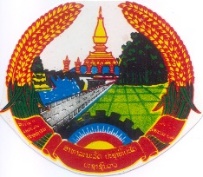 ສາທາລະນະລັດ ປະຊາທິປະໄຕ ປະຊາຊົນລາວສັນຕິພາບ ເອກະລາດ ປະຊາທິປະໄຕ ເອກພາບ ວັດທະນາຖາວອນຕື່ມຊື່ ກະຊວງ ແຂວງ ອົງການຈັດຕັ້ງຕື່ມຊື່ ຜູ້ຈັດຊື້-ຈັດຈ້າງຕື່ມຊື່ ໂຄງການຕື່ມສັນຍາ ເລກທີແບບ​ຟອມ​​ຄ້ຳປະກັນ​ການ​ປະມູນດ້ວຍກຽດ​ເຖິງ: [[ຊື່ ເຈົ້າຂອງໂຄງການ  ]ພວກ​ເຮົາ, ຜູ້ທີ່​ເຊັນ​ຢູ່​ລຸ່ມ​ນີ້, ປະກາດ​ວ່າ: ພວກ​ເຮົາ​​ເຂົ້າໃຈ​ວ່າ, ອີງ​ຕາມ​ເງື່ອນ​ໄຂ​ຂອງ​ທ່ານ, ການ​ປະມູນ​ຈະ​ຕ້ອງ​ໄດ້ປະກອບ​ການ​ແຈ້ງ​ການຄ້ຳປະກັນ​ປະມູນດ້ວຍກຽດ.ພວກ​ເຮົາ​ຮັບຮອງ​ວ່າ​ ຈະ​ຍົກ​ເລີກ​ຢ່າງ​ອັດຕະ​ໂນ​ມັດ ການ​ເຂົ້າຮ່ວມ​ປະມູນ​ທຸກໆ ​ສັນຍາທີ່ໄດ້ຮັບທືນຈາກທະນາຄານໂລກ, ທະນາຄານພັດທະນາອາຊີ ແລະ ​ງົບປະມານຂອງ​ລັດຖະບານເປັນເວລາຢ່າງຫນ້ອຍສອງ (2) ປີ ເລີ່ມຈາກວັນທີ ແລະ ມື້ສິ້ນສຸດທີ່ຖືກກຳນົດໂດຍ ກະຊວງການເງິນ, ຖ້າ​ຫາກ​ພວກ​ເຮົາ​ມີ​ຄວາມ​ຜິດພາດ​ຕໍ່​ຄວາມ​ຮັບຜິດຊອບ​ຂອງ​ພວກ​ເຮົາ​ພາຍ​ໃຕ້​ເງື່ອນ​ໄຂ​ການ​ປະມູນ, ຍ້ອນ​ວ່າ:(ກ) 	ພວກ​ເຮົາ​ໄດ້​ຖອນ​ການ​ປະມູນ​ໃນ​​ໄລຍະ​ທີ່​ການ​ປະມູນ​​ (ອາຍຸຂອງເອກະສານປະມູນ) ຍັງມີ​ຜົນ​ໃຊ້​ໄດ້​​ດັ່ງ​ລະບຸ​ໄວ້​ໃນ​ຟອມ​ປະມູນ ຫລື(ຂ) ຫລັງ​ຈາກ​ພວກ​ເຮົາ​ໄດ້​ຮັບ​​ແຈ້ງ​ການ​ວ່າ​ເປັນ​ຜູ້ຊະນະ​ການ​ປະມູນໂດຍ​ລັດຖະບານລາວຢູ່ໃນ​ໄລຍະ​ທີ່​ການປະມູນ​ຍັງມີຜົນໃຊ້ໄດ, (i) ພ​ວກ​ເຮົາ​ບໍ່​ຮັບ ຫລື ປະຕິ​ເສດ​ຕໍ່ການ​ປະຕິບັດ​ສັນຍາ.ພວກ​ເຮົາ​ເຂົ້າ​ໃຈ​ວ່າ​​ແຈ້ງ​ການຄ້ຳປະກັນ​ການປະມູນດ້ວຍກຽດ​ສະບັບ​ນີ້ ຈະ​ຕ້ອງ​ໝົດ​ອາຍຸ​ໃຊ້​ໄດ້, ຖ້າ​ພວກ​ເຮົາ​ບໍ່​ໄດ້​ເປັນ​ຜູ້ຊະນະ​ການ​ປະມູນ​ພາຍຫລັງ​ທີ່ (i) ໄດ້​ຮັບ​​ແຈ້ງ​ການ​ຮັບຮອງເອົາຜູ່ຊະນະ​ການ​ປະມູນ, ຫລື (ii) 28 (ຊາວ​ແປດ) ວັນ, ຫລັງ​ຈາກ​ວັນຫມົດອາຍຸ​ ​ການ​ປະມູນ​ຂອງ​ພວກ​ເຮົາ.ເຊັນ: [ລົງລາຍເຊັນ ຂອງ​ບຸກຄົນ​ທີ່​ມີຊື່ ແລະ ມີອໍານາດ ທີ່ໄດ້ສະແດງອອກມາ] ທີ່ມີອໍານາດ[ຊື່ ຂອງ​ບຸກຄົນ​ທີ່​ມີຊື່ ແລະ ມີອໍານາດເຊັນໃບຄໍ້າປະກັນການປະມູນດ້ວຍກຽດ]ຊື່ຂອງ​ບຸກຄົນ​ທີ່​ເຊັນ​ເອກະສານປະມູນ [ບຸກຄົນ​ທີ່​ເຊັນ​ເອກະສານ​ປະມູນ]ວັນ​ທີ​ເຊັນ                  ວັນຂອງ [ເດືອນ],                        [ປີ] [ໝາຍ​ເຫດ, ​ໃນ​ກໍລະນີ JV, ການ​ແຈ້ງ​ການຄ້ຳປະກັນ​ການ​ປະມູນ​ຈະ​ຕ້ອງ​ເຮັດ​ໃນ​ນາມ​ຂອງ​ສະມາຊິກ​ໝົດ​ທຸກ​ຄົນ​ຂອງ JV ທີ່​ຍື່ນ​ຊອງ​ປະມູນ]ຫມວດ​ທີ 5: ລາຍການ​ບໍ​ລິ​ມາດ​ວຽກລາຍການ​ບໍ​ລິ​ມາດ​ວຽກໄດ້​ກຳນົດ​ຢູ່ຂ້າງ​ລຸ່ມ​ນີ້ ເປັນ​ບ່ອນ​ອີງ​ວ່າ​ ຫນ້າ​ວຽກ​ແມ່ນ​ຖືກຕ້ອງ​ກັບ ແຜນຜັງ ການ​ກໍ່ສ້າງ ແລະ ​ມາດຕະຖານ​ເຕັກນິກ ທີ່​ໄດ້​ຮັບຮອງ​ເອົາ​ແລ້ວ, ເພື່ອ​ໃຫ້​ຜູ້​​ປະມູນ​ສາມາດສະເຫນີລາຄາໄດ້​ຢ່າງ​ລະ​ອຽດ. ການ​ສະເຫນີ​ໃຫ້​ມີ​ການ​ດັດແກ້​ລາຄາ ຈະ​ບໍ່​ໄດ້​ຮັບ​ການ​ພິຈາລະນາ(ຍົກເວັ້ນ ລາຍການ​ເພີ້​ມ​ເຕີມ (ວຽກ​ເພີ້ມ) ທີ່​ເຈົ້າ​ຂອງ​ໂຄງການ).ໝາຍເຫດ: ຖ້າຜູ້ປະມູນຫາກບໍ່ໃສ່ມູນຄ່າຂອງລາຍການ II, III ແມ່ນຖືວ່າມູນຄ່າດັ່ງກ່າວໄດ້ລວມຢູ່ໃນມູນຄ່າຂອງສັນຍາແລ້ວພ້ອມດ້ວຍມູນຄ່າຂອງອາກອນກຳໄລທີ່ບໍລິສັດຕ້ອງໄດ້ຊຳລະ.													ເຊັນ ແລະ​ ຈ້ຳ​ກາ​ບໍລິສັດເອກະສານຊ້ອນທ້າຍ: ລັດຖະບັນຍັດຂອງປະທານປະເທດວ່າດ້ວຍຄ່າທໍານຽມ ແລະ ຄ່າບໍລິການ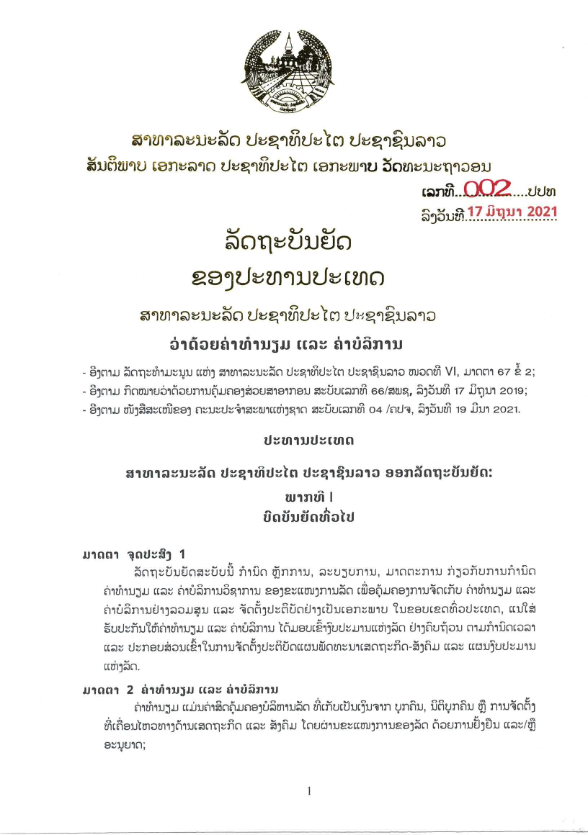 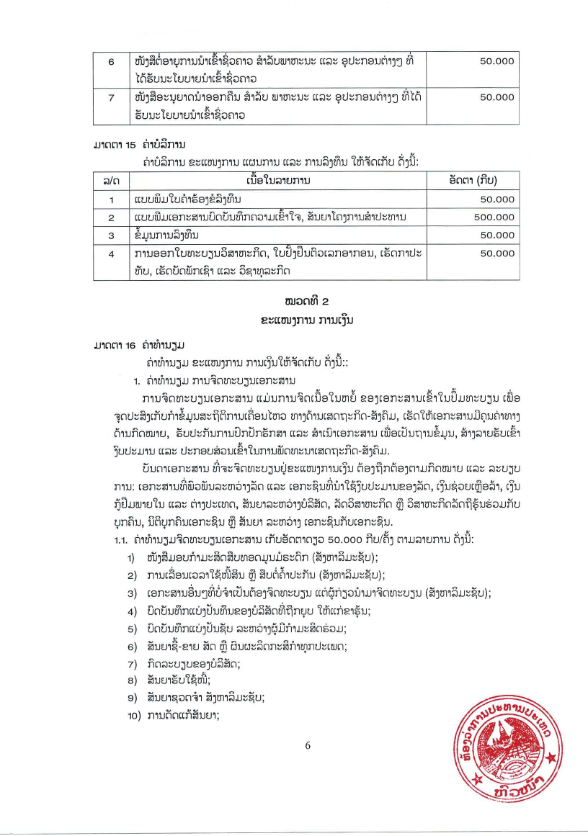 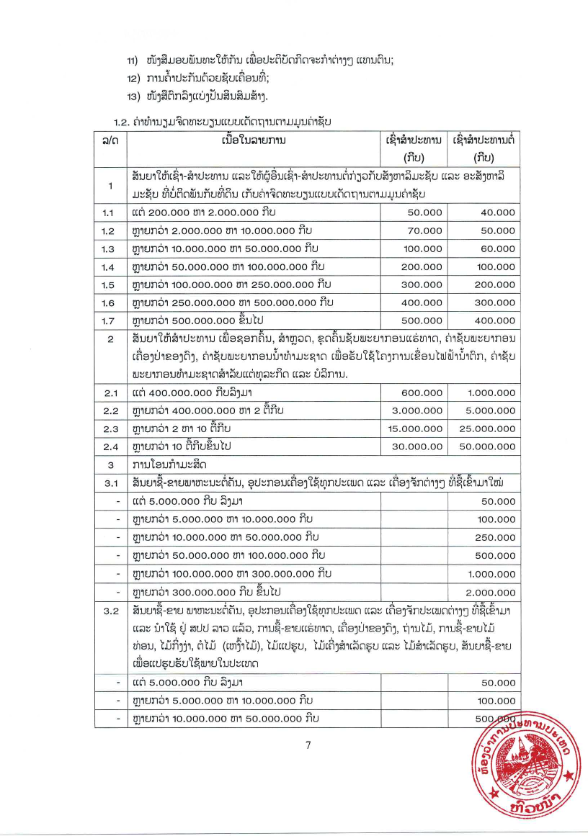 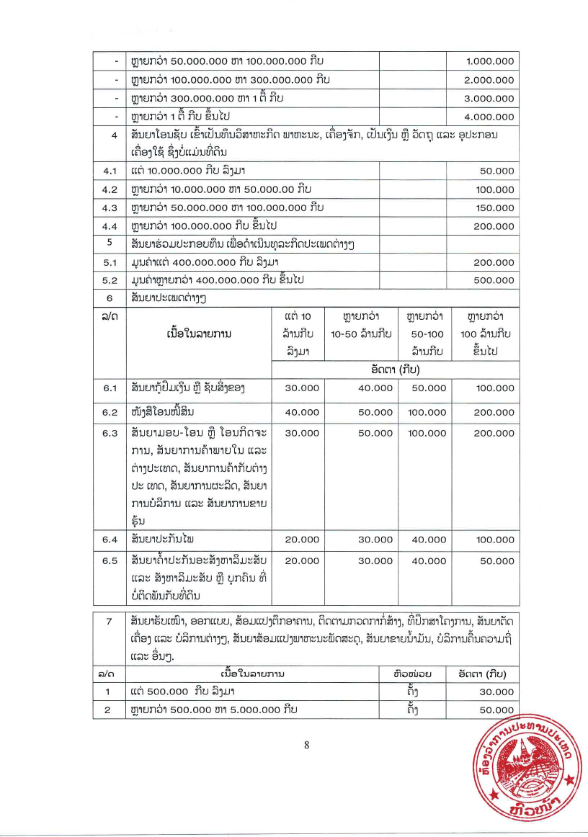 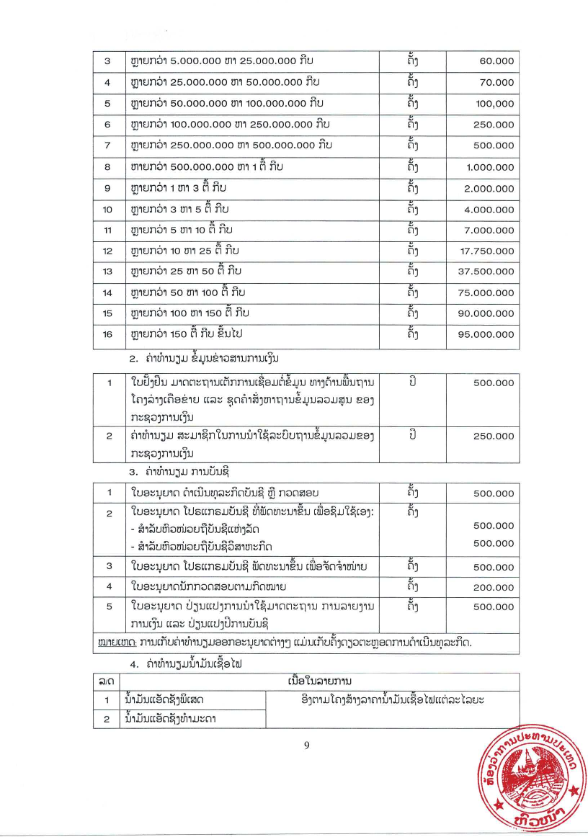 ຫມວດ​ທີ 6: ມາດຕະຖານ​ເຕັກນິກ ແລະ ​ແຜນ​ວຽກກ. ມາດຕະຖານ​ເຕັກນິກ ຊຸດ​ຂອງ​ມາດຕະຖານ​ເຕັກນິກ​ທີ່​ຖືກຕ້ອງ ແລະ​ ລະອຽດ​ນັ້ນ ແມ່ນ​ຕ້ອງ​ໄດ້​ມີ​ໄວ້​ກ່ອນ​ແລ້ວ ເພື່ອ​ໃຫ້​ຜູ້​ປະມູນ ສາມາດ​ຕອບ​ສະຫນອງ​ໄດ້​ຕາມ​ຄວາມ​ເປັນ​ຈິງ ແລະ ​ມີ​ການ​ແຂ່ງຂັນໃນ​ການ​ຕອບ​ສະຫນອງ ຄວາມ​ຕ້ອງການ​ຂອງ​ເຈົ້າ​ຂອງໂຄງການ ໂດຍ​ບໍ່​ໄດ້​ກຳນົດ​ເຖີງ​ສິ່ງ​ທີ່​ຄາດເຄື່ອນ​ຕ່າງໆ ຫລື ​ເງື່ອນໄຂ​ຢູ່​ໃນ​ເອກະສານ​ປະມູນ​ຂອງ​ເຂົາ​ເຈົ້າ.ການ​ຮ່າງ​ມາດຕະຖານ​ເຕັກນິກ ສຳລັບ​ການ​ປະມູນ​ສົມທຽບລາຄາ ຕ້ອງ​ເປີດ​ໂອກາດ​ໃຫ້​ມີ​ການ​ແຂ່ງຂັນ​ຢ່າງ​ກ້​ວາງ​ຂວາງ ແລະ ​ພ້ອມ​ດຽວ​ກັນ​ນີ້ ມາດຕະຖານ​ເຕັກນິກ ຕ້ອງ​ນຳ​ໃຊ້​ຄຳ​ສັບ​ທີ່​ຈະແຈ້ງ​ໃນ​ມາດຕະຖານ​ທີ່​ຕ້ອງການ​ທາງ​ດ້ານ​ສີມື, ວັດ​ສະ​ດຸ ແລະ ​ຜົນສຳເລັດ​ຂອງ​ວຽກ​ທີ່​ຈະ​ດຳເນີນ​ການ​ຈັດ​ຊື້​ນີ້. ຖ້າ​ຫາກ​ວ່າ ເຈົ້າ​ຂອງ​ໂຄງການ ເຮັດ​ໄດ້​ຄື​ແນວ​ນີ້ ຈື່​ງ​ຈະ​ບັນລຸ​ໄດ້ຕາມຈຸດປະສົງ​ຂອງ​ການ​ປະມູນ​ຈັດ​ຊື້ ຄື: ການ​ປະຢັດ, ມີ​ປະສິດ​ທິ​ຜົນ ແລະ​ ການ​ໃຫ້​ສິດ​ເທົ່າ​ທຽມ​ກັນໃນ​ການ​ປະມູນ​ນັ້ນ ໃຫ້​ມີຄວາມ​ເປັນ​ຈິງ​ໄດ້ ແລະ ​ຮັບປະກັນ​ໄດ້​ວ່າ​ເອກະສານ​ປະມູນ ​ຕອບ​ສະຫນອງ​ໄດ້​ຄົບ​ຖ້ວນ​ສົມບູນ ທີ່​ສ້າງ​ຄວາມ​ສະດວກ ໃຫ້​ແກ່ການ​ປະ​ເມີນ​ການ​ປະ​ມູນ. ມາດຕະຖານ​ເຕັກນິກ​ຕ້ອງ​ລະບຸ​ເຖີງ​ສິນຄ້າ ແລະ ​ວັດ​ສະ​ດຸ ທຸກໆ​ຢ່າງ​ທີ່​ຈະ​ນຳ​ໃຊ້​ເຂົ້າ​ໃນ​ວຽກ​ນີ້ ຕ້ອງແມ່ນ​ເຄື່ອງ​ໃຫມ່, ບໍ່​ທັນ​ໄດ້​ນຳ​ໃຊ້ ແລະ​ ຕ້ອງ​ເປັນ​ໂມ​ແດນ ທີ່​ໄດ້​ຮັບ​ຄວາມ​ນິຍົມ​ໃຊ້ ແລະ​ ເປັນ​ໂມ​ແດນ​ລ້າ​ສຸດ ແລະ ເປັນສິ່ງ​ທີ່​ໄດ້​ອອກ​ແບບ​ປັບປຸງ​ໃຫມ່ ແລະ ​ວັດ​ສະ​ດຸ​ໃຫມ່. ນອກຈາກ​ວ່າ​ໄດ້​ລະບຸ​ໄວ້​ຕ່າງຫາກ​ຢູ່​ໃນ​ສັນ​ຍາ.ຕົວຢ່າງ​ຂອງ​ມາດຕະຖານ​ເຕັກນິກ ຈາກ​ໂຄງການ​ທີ່​ເຄີຍ​ໄດ້​ປະຕິບັດ​ມາ​ກ່ອນ​ແລ້ວ ທີ່​ຄ້າຍຄື​ກັນ ຈະ​ເປັນ​ປະໂຫຍດຫລາຍ ໃນ​ການ​ອອກ​ມາດຕະຖານ​ເຕັກ​ນິກ. ມາດຕະຖານ​ເຕັກນິກ​ສ່ວນ​ໃຫຍ່ ໂດຍ​ປົກກະຕິ​ຈະ​ແມ່ນ ເຈົ້າຂອງ​ໂຄງການ ຫລື ວິສະວະກອນ ທີ່​ກ່ຽວຂ້ອງ​ກັບ​ສັນຍາ ເປັນ​ຜູ້​ຂຽນ​ຂື້ນ​ເພື່ອ​ເຮັດ​ໃຫ້​ເຫມາະ​ສົມ ກັບ​ສັນຍາ​ຂອງ​ວຽກ​ຂອງ​ຕົນ​ເອງ. ມາດ​ຕະຖານ​ເຕັກນິກ ບໍ່​ໄດ້​ມີ​ເປັນ​ຊຸດ​ທີ່​ເປັນ​ມາດຕະຖານ ສຳລັບ​ໃຫ້​ນຳ​ໃຊ້​ຮ່ວມກັນ​ໄດ້ໃນ​ທຸກໆ​ຂະແຫນງການ, ແຕ່​ວ່າ ມາດ​ຕະຖານ​ເຕັກນິກ ໄດ້​ສ້າງ​ຫລັກການ ແລະ ​ປະສົບ​ການ ທີ່​ສ່ອງ​ແສງ​ອອກ​ຢູ່​ໃນ​ເອກະສານ​ເຫລົ່າ​ນັ້ນ.ມາດຕະຖານ​ເຕັກນິກ​ລວມ​ຂອງ​ວຽກ​ທີ່​ຈັດ​ຕັ້ງ​ປະຕິບັດ​ຊ້ຳ​ຄືນ​ຫລາຍ​ເທື່ອ ແມ່ນ​ມີ​ຜົນ​ປະໂຫຍດ​ຫລາຍ, ເພາະວ່າທຸກໆ ຂະແຫນງການ ​ຮັບ​ຮູ້ ແລະ ​ຍອມຮັບ​ໄດ້ ເຊັ່ນ: ມາດຕະຖານ​ເຕັກນິກ​ຂອງ​ທາງ​ຫລວງ, ທ່າເຮືອ, ທາງ​ລົດໄຟ, ອາຄານ​ໃນ​ຕົວ​ເມືອງ, ຊົນລະປະທານ, ການ​ສະຫນອງ​ນ້ຳ, ຊື່​ງ​ມັນ​ມີ​ເງື່ອນໄຂ ທີ່​ຄ້າຍຄື​ກັນ​ເປັນ​ສ່ວນ​ຫລາຍ.ມາດຕະຖານ​ເຕັກນິກ​ທົ່ວ​ໄປ ຕ້ອງ​ໄດ້​ກວມ​ເອົາ​ທຸກໆ​ລະດັບ​ສີມື, ວັດ​ສະ​ດຸ ແລະ​ ອຸປະກອນ​ທົ່ວ​ໄປ ທີ່​ນຳ​ໃຊ້​ໃນ​ການ​ກໍ່ສ້າງ, ແຕ່​ເຖີງ​ແນວໃດ​ກໍ​ຕາມ ສັນຍາ​ທີ່​ເປັນ​ວຽກ​ສະເພາະ​ນັ້ນ ເຫັນ​ວ່າ​ບໍ່​ມີ​ຄວາມ​ຈຳເປັນ​ທີ່​ຈະ​ຕ້ອງ​ໄດ້​ນຳ​ໃຊ້​ມາດຕະຖານ​ເຕັກນິກທົ່ວ​ໄປ. ການ​ຕັດ ແລະ ​ດັດແກ້​ມາດຕະຖານ​ເຕັກນິກ​ທົ່ວ​ໄປ ແມ່ນ​ປັບປຸງ​ໃຫ້​ເປັນ​ມາດຕະຖານ​ເຕັກນິກຂອງ​ວຽກ​ສະ​ເພາະ.ມາດຕະຖານ​ເຕັກນິກ​ທົ່ວ​ໄປ ແມ່ນ​ມາດຕະຖານ​ທີ່​ກຳນົດ​ອອກ​ໃຊ້​ໂດຍ​ວິຊາ​ການ​ຂອງ​ກະຊວງ/ຂະແຫນງການ ຫລື ​ອົງ ການ​ວິຊາ​ສະເພາະ​ໃດ​ຫນຶ່ງ ຢູ່​ໃນ​ສປປ ລາວ ແລະ/ຫລື ມາດຕະຖານ​ຂອງ​ອົງການ​ສາກົນ (ISO).ຄວາມ​ສຳຄັນ​ໃນ​ການ​ກະກຽມ​ມາດຕະຖານ​ເຕັກນິກ ແມ່ນ​ຄວາມ​ຕ້ອງການ​ສະເພາະ​ທາງ​ດ້ານ​ຂໍ້​ມູນ ສຳລັບ​ເຈົ້າ​ຂອງໂຄງການ ຫລືື​ ຜູ້​ທີ່​ກະກຽມ​ເອກະສານ​ປະ​ມູນ. ມາດຕະຖານ​ເຕັກນິກບໍ່​ໄດ້​ຖື​ເປັນ​ເອກະສານ​ທີ່​ສົມບູນ​ແລ້ວ.(ນໍາໃຊ້ສະເພາະໂຄງການຂອງທະນາຄານໂລກ ແລະ ທະນາຄານພັດທະນາອາຊີ)ຄວາມ​ຕ້ອງ​ການ​ດ້ານ  ສິ່ງ​ແວດ​ລ້ອມ ແລະ ​ສັງ​ຄົມ[ທີມງານຂອງເຈົ້າ​ຂອງ​ໂຄງ​ການຄວນປະກອບດ້ວຍ​ຜູ້​ຊ່ຽວ​ຊານ​ທີ່​ມີ​ຄຸນ​ວຸດ​ທິ​ພຽງ​ພໍ ດ້ານສິ່ງ​ແວດ​ລ້ອມ ແລະ ​ສັງ​ຄົມ ເພື່ອກະກຽມຄວາມຕ້ອງການ ດ້ານສິ່ງ​ແວດ​ລ້ອມ ແລະ ​ສັງ​ຄົມ(ສສ)]. ໃນການກະກຽມຄວາມຕ້ອງການ ລະອຽດ ດ້ານ ສສ ເຈົ້າ​ຂອງ​ໂຄງ​ການ​ຄວນອ້າງອີ່ງ​ແລະພິຈາລະນາມາດຕະຖານ ດ້ານສິ່ງ​ແວດ​ລ້ອມ ແລະ ​ສັງ​ຄົມ​ທີ່​ຈະ​ນຳ​ໃຊ້​ໃນກອບວຽກ ດ້ານສິ່ງ​ແວດ​ລ້ອມ ແລະ ​ສັງ​ຄົມ ລວມທັງຄວາມຕ້ອງການສະເພາະ ທີ່ໄດ້ກຳນົດໃວ້ໃນແຜນການຄຳໝັ້ນສັນຍາ ດ້ານ ສສ (ESCP), ESIA/ESA/ESMP, EHSGs ແລະ  GIIP ອື່ນໆ. ​ເຊັ່ນດ່ຽວກັບພັນທະໃນການປ້ອງກັນແລະຄຸ້ມຄອງ ການກົດຂີ່ຂູດຮີດ ​ແລະ ການລ່ວງ​ລະ​ເມີດ​ທາງ​ເພດ ແລະການກໍ່ກວນທາງ​ເພດ.ຄວາມຕ້ອງການ ດ້ານ ສສ ຄວນຖືກກະກຽມໃນລັກສະນະທີ່ບໍ່ຂັດແຍ້ງກັບເງື່ອນໄຂທົ່ວໄປຂອງສັນຍາ (ແລະເງື່ອນໄຂສະເພາະຂອງສັນຍາທທີ່ກ່ຽວຂ້ອງ ຖ້າມີ), ແລະພາກສ່ວນອື່ນຂອງມາດຖານເຕັກນິກ. ຕໍ່ໄປນີ້ແມ່ນບັນຊີລາຍຊື່ຍ່ອຍຂອງເງື່ອນໄຂຂອງສັນຍາທີ່ບໍ່ຄົບຖ້ວນ ເຊິ່ງເຮັດໃຫ້ອ້າງອີງເຖີງບັນຫາດ້ານສິ່ງ​ແວດ​ລ້ອມ ແລະ ​ສັງ​ຄົມທີ່ກຳນົດໃນມາດຖານເຕັກນິກ.]ນອກຈາກບັນດາເງື່ອນໄຂທີ່ກຳນົດໃນຕາຕະລາງເທີງ, ເຈົ້າຂອງໂຄງການຕ້ອງກຳນົດບັນດາເງື່ອນໄຂຕໍ່ໄປນີ້ຕາມຄວາມເໝາະສົມ.ການຄຸ້ມຄອງແລະຄວາມປອດໄພຂອງວັດຖຸອັນຕະລາຍໃຫ້ລະບຸຂໍ້ກຳນົດສຳລັບການຄຸ້ມຄອງແລະຄວາມປອດໄພຂອງວັດຖຸອັນຕະລາຍ, ຕາມຄວາມເໝາະສົມ (ໃຫ້ເບິ່ງ ESF - ESS4 ວັກ 17 ແລະ 18 ແລະບັນດາຄຳແນະນຳທີ່ກ່ຽວຂ້ອງ).ປະສິດທິພາບຂອງຊັບພະຍາກອນ ແລະການປ້ອງກັນ ແລະຄຸມຄອງມົນລະພິດກຳນົດມາດຕະການປະສິດທິພາບຂອງຊັບພະຍາກອນ ແລະການປ້ອງກັນ ແລະຄຸມຄອງມົນລະພິດ, ຕາມຄວາມເໝາະສົມ (ໃຫ້ເບິ່ງ ESF -ESS3 ແລະບັນດາຄຳແນະນຳທີ່ກ່ຽວຂ້ອງ). ປະສິດທິພາບຂອງຊັບພະຍາກອນເຈົ້າຂອງຕ້ອງກຳນົດມາດຕະການຢ່າງເໝາະສົມ ເພື່ອປັບປຸງການໃຊ້ພະລັງງານ, ນໍ້າແລະວັດຖຸດິບທີ່ມີປະສິດທິຜົນລວມທັງຊັບພະຍາກອນອື່ນ.ພະລັງງານ: ໃນເມື່ອວຽກກໍ່ສ້າງໄດ້ຮັບການປະເມີນວ່າ ມີສ່ວນກ່ຽວຂ້ອງກັບການນຳໃຊ້ພະລັງງານຫລາຍສົມຄວນ, ໃຫ້ກຳນົດມາດຕະການທີ່ກ່ຽວຂ້ອງເພີ່ມປະສິດທິພາບການນຳໃຊ້ພະລັງງານ.ນໍ້າ: ໃນເມື່ອວຽກກໍ່ສ້າງໄດ້ຮັບການປະເມີນວ່າ ມີສ່ວນກ່ຽວຂ້ອງກັບການນຳໃຊ້ນໍ້າຫລາຍສົມຄວນຫລືຈະມີຜົນກະທົບສົມຄວນຕໍ່ຄຸນນະພາບນໍ້າ, ໃຫ້ກຳນົດມາດຕະການທີ່ກ່ຽວຂ້ອງເພື່ອຫລີກລ້ຽງຫລືຫລຸດຜ່ອນການນຳໃຊ້ນໍ້າໃຫ້ນ້ອຍທີ່ສຸດ ເພື່ອໃຫ້ການນຳໃຊ້ນໍ້າໃນວຽກກໍ່ສ້າງບໍ່ມີຜົນກະທົບທາງລົບຕໍ່ຊຸມຊົນ, ຜູ້ໃຊ້ຄົນອື່ນແລະສະພາບແວດລ້ອມ. ວັດຖຸດິບ: ໃນເມື່ອວຽກກໍ່ສ້າງໄດ້ຮັບການປະເມີນວ່າ ມີສ່ວນກ່ຽວຂ້ອງກັບການນຳໃຊ້ວັດຖຸດິບຫລາຍສົມຄວນ, ໃຫ້ກຳນົດມາດຕະການທີ່ກ່ຽວຂ້ອງເພື່ອສະໜັບສະໜຸນ ການນຳໃຊ້ວັດຖຸດິບທີ່ມີປະສິດ ທິພາບ. ການປ້ອງກັນແລະຄຸ້ມຄອງມົນລະພິດການຄຸ້ມຄອງມົນລະພິດທາງອາກາດ: ໃຫ້ກຳນົດມາດຕະການ ເພື່ອຫລີກລ້ຽງຫລືຫລຸດຜ່ອນການກໍ່ ສ້າງທີ່ກ່ຽວຂ້ອງກັບມົນລະພິດທາງອາກາດ. ເບິ່ງຂໍ້ຍ່ອຍຂອງ GCC 18.3 ແລະຕາຕະລາງຂ້າງເທີງກ່ຽວກັບເງື່ອນໄຂຂອງສັນຍາທີ່ອ້າງອີ່ງເຖີງບັນຫາດ້ານ ສສ ໃນຂໍ້ກຳນົດເຕັກນິກ.ການຄຸ້ມຄອງສິ່ງເສດເຫລືອທີ່ເປັນອັນຕະລາຍແລະບໍ່ເປັນອັນຕະລາຍ: ໃຫ້ກຳນົດມາດຕະການທີ່ສາ ມາດນຳໃຊ້ໄດ້ເພື່ອຫລຸດຜ່ອນການສ້າງຂີ້ເຫຍື່ອລົງ, ແລະນຳມາໃຊ້ໃໝ່, ດັດແປງເພື່ອນຳມາໃຊ້ໃໝ່ ແລະເກັບຄືນສິ່ງເສດເຫລືອໄດ້ໃນລັກສະນະທີ່ປອດໄພ ສຳລັບສຸຂະພາບຂອງມະນຸດແລະສິ່ງແວດລ້ອມ ລວມທັງການເກັບມ້ຽນ, ການເກັບມ້ຽນແລະການກຳຈັດສິ່ງເສດເຫລືອທີ່ ເປັນອັນຕະ ລາຍ. ເບິ່ງຂໍ້ຍ່ອຍຂອງ GCC 18.2 ແລະ 18.3 ແລະຕາຕະລາງຂ້າງເທີງກ່ຽວກັບເງື່ອນໄຂຂອງສັນຍາທີ່ອ້າງອີ່ງເຖີງບັນຫາດ້ານ ສສ ໃນຂໍ້ກຳນົດເຕັກນິກ.ການຄຸ້ມຄອງສານເຄມີແລະວັດຖຸອັນຕະລາຍ: ໃຫ້ກຳນົດມາດຕະການທີ່ສາມາດນຳໃຊ້ໄດ້ເພື່ອຫລຸດ ຜ່ອນແລະຄວບຄຸມການປ່ອຍແລະການນຳໃຊ້ ວັດຖຸອັນຕະລາຍສຳລັບວຽກກໍ່ສ້າງ ລວມທັງການຜະລິດ, ການຂົນສົ່ງ, ການຈັດການ ແລະການເກັບຮັກສາວັດສະດຸ. ເບິ່ງຂໍ້ຍ່ອຍຂອງ GCC 18.2 ແລະ 18.3 ແລະຕາຕະລາງຂ້າງເທີງກ່ຽວກັບເງື່ອນໄຂຂອງສັນຍາທີ່ອ້າງອີ່ງເຖີງບັນຫາດ້ານ ສສ ໃນຂໍ້ກຳນົດເຕັກນິກ.ການອະນຸລັກຊີວະນາໆພັນ ແລະການຄຸ້ມຄອງຊັບພະຍາກອນທຳມະຊາດທີ່ມີຊີວິດໃຫ້ຍືນຍົງເຈົ້າຂອງໂຄງການຕ້ອງກຳນົດການອະນຸລັກຊີວະນາໆພັນ ແລະການຄຸ້ມຄອງຊັບພະຍາກອນທຳມະຊາດທີ່ມີຊີ ວິດໃຫ້ຍືນຍົງຕາມຄວາມເໝາະສົມ (ໃຫ້ເບິ່ງ ESF - ESS6 ແລະ ບັນດາຄຳແນະນຳທີ່ກ່ຽວຂ້ອງ). ຕາມທີ່ນຳໃຊ້ລວມມີ:ຊະນິດພັນຕ່າງຖີ່ນທີ່ຮຸກຮານ: ການຈັດການຄວາມສ່ຽງຂອງຊະນິດພັນຕ່າງຖີ່ນທີ່ຮຸກຮານໃນຊ່ວງປະ ຕິບັດວຽກກໍ່ສ້າງ; ການຄຸ້ມຄອງຊັບພະຍາກອນທຳມະຊາດທີ່ມີຊີວິດ ໃຫ້ຍືນຍົງ; ແລະຂໍ້ກຳນົດດ້ານການຮັບຮອງ ແລະການກວດສອບສຳລັບການສະໜອງວັດສະດຸ, ຊັບພະຍາກອນທຳມະ ຊາດທີ່ມີຄວາມສ່ຽງຂອງການປ່ຽນແປງທີ່ສຳຄັນ ຫລືການເຊື່ອມໂຊມຂອງແຫລ່ງທຳມະຊາດຫລືທີ່ຢູ່ອາໃສທີ່ສຳຄັນ.ເບິ່ງຂໍ້ຍ່ອຍຂອງ GCC 18.3 ແລະຕາຕະລາງຂ້າງເທີງກ່ຽວກັບເງື່ອນໄຂຂອງສັນຍາທີ່ອ້າງອີ່ງເຖີງບັນຫາດ້ານ ສສ ໃນຂໍ້ກຳນົດເຕັກນິກ.ຄວາມປອດໄພບົນທ້ອງຖະໜົນລະບຸຄວາມຕ້ອງການດ້ານການສັນຈອນ ແລະຄວາມປອດໄພບົນທ້ອງຖະໜົນສະເພາະຕາມທີ່ກ່ຽວ ຂ້ອງ, ເບິ່ງຂໍ້ຍ່ອຍ 9.3 ຂອງເງື່ອນໄຂທົ່ວໄປຂອງສັນຍາ. ສຳລັບລາຍລະອຽດ, ໃຫ້ອ້າງອີ່ງເຖີງຄຳແນະນຳກ່ຽວກັບຄວາມປອດໄພໃນການສັນຈອນ.ຂໍ້​ກຳ​ນົດ​ໃນ​ການ​ຊຳ​ລະ​ຕໍ່ ສ​ສ​ຜູ້​ຊ່ຽວ​ຊານ​ດ້ນ​ຈັດ​ຊື້-ຈັດ​ຈ້າງ ແລະ ​ດ້ານ ສ​ສ​ສ​ປ ຂອງ​ເຈົ້າ​ຂອງ​ໂຄງ​ການຄວນ​ພິ​ຈາ​ລະ​ນາ​ວ່າ​ຜູ້​ຮັບ​ເໝົາ​ຈະ​ເສັຍ​ຄ່າ​ໃຊ້​ຈ່າຍ​ໃນ​ການ​ປະ​ຕິ​ບັດ​ຂໍ້​ກຳ​ນົດ​ດ້ານ ສ​ສ​. ໃນ​ກໍ​ລະ​ນີ​ສ່ວນ​ໃຫຍ່, ການ​ຊຳ​ລະ ສຳ​ລັບການ​ປະ​ຕິ​ບັດ​ຂໍ້​ກຳ​ນົດ​ດ້ານ ສ​ສ​ ຈະ​ເປັນ​ພັນທະ​ຜູກ​ພັນ ຂອງ​ບໍ​ລິ​ສັດ​ຍ່ອຍ​ຂອງ​ຜູ້​ຮັບ​ເໝົາ ທີ່​ຄວບ​ຄຸມ​ພາຍ​ໃຕ້​ລາ​ຄາ​ທີ່​ສະ​ເໜີ ສຳ​ລັບ​ລາຍ​ການ​ໜ້າ​ວຽກ​ອື່ນ ໃນ​ຕາ​ຕະ​ລາງ​ບໍ​ລິ​ມາດ​ວຽກ. ຍົກ​ຕົວ​ຢາງ, ປົກ​ກະ​ຕິ​ແລ້ວ​ຄ່າ​ໃຊ້​ຈ່າຍ​ໃນ​ການ​ດຳ​ເນີນ​ງານ​ລະ​ບົບ​ຄວາມ​ປອດ​ໄພ​ໃນ​ສະ​ຖານ​ທີ່ກໍ່​ສ້າງ, ລວມ​ເຖີງ​ໜ້າ​ວຽກ​ໃຫຍ່ໆ​ທີ່​ຈຳ​ເປັນ ສຳ​ລັບ​ການ​ຮັບ​ປະ​ກັນ​ຄວາມ​ປອດ​ໄພ​ກາ​ນສັນ​ຈອນ, ຈະ​ຖືກ​ລວມ​ຢູ່​ໃນ​ລາ​ຄາ​ຂອງ​ຜູ້​ປະ​ມູນ ສຳ​ລັບ​ວຽກກໍ່​ສ້າງ​ທີ່​ກ່ຽ​ວຂ້ອງ. ອີກ​ທາງ​ເລືອກ​ໜຶ່ງ, ມູນ​ຄ່າ​ຂາດ​ຕົວ ອາດ​ຈະ​ຖືກ​ກຳ​ນົດ​ໃວ້ສຳ​ລັບ​ກິດ​ຈະ​ກຳ​ທີ່ບໍ່​ຕໍ່​ເນື່ອງ ຍົກ​ຕົວ​ຢາງ ສຳ​ລັບ ບໍ​ລິ​ການ​ໃຫ້​ຄຳ​ປຶກ​ສາ ດ້ານ​ເຊື້ອ​ເອ​ສ໌, ​ແລະ ການປູກ​ຈິດ​ສຳ​ນຶກ ແລະ ໃຫ້​ຄວາມ​ຮູ້ກ່ຽວ​ກັບ ​ຄວາມ​ຮຸນ​ແຮງ​ຕໍ່​ເພດ/ການ​ລ່ວງລະ​ເມີດ​ແລະ ການ​ກົດ​ຂີ່​ຂູດ​ຮີດທາງ​ເພດ ຫລື​ເພື່ອ​ຮັບ​ປະ​ກັນ​ວ່າ​ຜູ້​ຮັບ​ເໝົາ ປະ​ຕິ​ບັດ​ດ້ານ ສ​ສ​ ເພີ້ມ​ເຕີ​ມ ນອກ​ເໜືອ​ທີ່​ໄດ້​ກຳ​ນົດ​ໃນ​ສັນ​ຍາ.ຂ. ແຜນງານການກໍ່ສ້າງ ແລະ ຕາຕະລາງປະຕິບັດວຽກຜູ້​ຮັບ​ເຫມົາ​ຕ້ອງ​ສະເຫນີ​ແຜນ​ງານການກໍ່ສ້າງ ແລະ ຕາຕະລາງການປະຕິບັດວຽກ​ຂອງ​ຕົນ​ໃຫ້​ສອດຄ່ອງ​ກັບ ມາດຖານເຕັກນິກ ແລະ ເວລາທີ່ໄດ້ກໍານົດໄວ້ ໃນເອກະສານປະມູນ.ໝວດ​ທີ 7: ແຜນຜັງ​ການ​ກໍ່ສ້າງຫມາຍເຫດ:ຕື່ມ​ລາຍການ​ກ່ຽວ​ກັນ​ແຜນຜັງ​ການ​ກໍ່​ສ້າງ. ແຜນ​ກໍ່ສ້າງ​ຕົວ​ຈິງ, ລວມ​ທັງ​ແຜນຜັງ​ສະຖານທີ່, ຕ້ອງ​ໄດ້ ປະກອບ​ໃສ່​ໃນ​ຫມວດ​ນີ້ ຫລື​ ເປັນ​ເອກະສານ​ຄັດ​ຕິດ​ຕ່າງ​ຫາກ. ແຜນຜັງ​ການ​ກໍ່ສ້າງ​ຕ້ອງ​ລະບຸ​ວັນ​ທີ, ເລກ​ຫມາຍ ແລະ ບອກ​ເລກ​ທີ ທີ່​ໄດ້​ມີ​ການ​ແກ້​ໄຂ​ໃຫມ່.ໝວດ​ທີ 8: ຮ່າງສັນຍາຫມວດນີ້ໄດ້ບັນຈຸແບບຟອມຕ່າງໆ, ຊື່ງຖ້າປະກອບແບບຟອມສໍາເລັດແລ້ວ, ຈະຮວມເປັນພາກສ່ວນນື່ງຂອງສັນຍາ.ແບບຟອມຫນັງສືຄໍ້າປະກັນການປະຕິບັດສັນຍາ, ຖ້າມີຄວາມຕ້ອງການ, ຜູ້ຊະນະການປະມູນຈະໄດ້ປະກອບມາ ຫລັງຈາກທີ່ໄດ້ເຊັນສັນຍາ.ຕາຕະລາງແບບຟອມແບບຟອມ 1: ໜັງສືແຈ້ງເຈດຈຳນົງການມອບສັນຍາ	42ແບບຟອມ 1 (ກ): ໜັງສືແຈ້ງເຈດຈຳນົງການມອບສັນຍາ (ສະເຫນີນໍາໃຊ້ສໍາລັບງົບປະມານຂອງລັດເທົ່ານັ້ນ)	47ແບບຟອມ 2: ແບບຟອມການເປີດເຜີຍຄວາມເປັນເຈົ້າຂອງຜົນປະໂຫຍດ	49ແບບຟອມ 3: ໜັງສື​ແຈ້ງ​ການ​ຮັບຮອງ​​ຜູ້ຊະນະ​ການ​ປະມູນ	52ແບບຟອມ 4: ສັນຍາ	53ແບບ​ຟອມ 5: ຫນັງສື​ຄ້ຳປະກັນ​ການ​ປະຕິບັດ​ສັນຍາ	55ແບບຟອມ 6: ຫນັງສືຄ້ຳປະກັນຫລັງການກໍ່ສ້າງ ແລະ/ຫລື ການສ້ອມແປງ ແລະ ການບໍລິການວຽກງານ	57(ນໍາໃຊ້ສະເພາະໂຄງການຂອງທະນາຄານໂລກ ແລະ ທະນາຄາພັດທະນາອາຊີ)ແບບຟອມ 1: ໜັງສືແຈ້ງເຈດຈຳນົງການມອບສັນຍາໜັງສືແຈ້ງເຈດຈຳນົງການມອບສັນຍາ[ໜັງສືແຈ້ງເຈດຈຳນົງການມອບສັນຍາສະ​ບັບນີ້ ຈະຕ້ອງຖືກສົ່ງເຖິງຜູ້ປະມູນທີ່ຍື່ນຊອງປະມູນທັງ​ໝົດ][ການສົ່ງໜັງສືແຈ້ງເຈດຈຳນົງເພື່ອມອບສັນຍາສະບັບນີ້ ແມ່ນ​ໃຫ້​ສົ່ງ​ເຖິງ ຕົວແທນທີ່ຖືກມອບ​ໝາຍຈາກຜູ້ປະມູນ ເຊິ່ງ ໄດ້​ລະ​ບຸ​ໄວ້ໃນແບບຟອມຂໍ້ມູນຂອງຜູ້ປະມູນ]ສິ່ງຄວນເອົາໃຈໃສ່ ກ່ຽວກັບຕົວແທນທີ່ຖືກມອບ​ໝາຍຈາກຜູ້ປະມູນຊື່: [ລະ​ບຸຊື່ຕົວແທນ ທີ່ຖືກມອບ​ໝາຍ]ທີ່ຢູ່: [​ລະ​ບຸທີ່ຢູ່ຂອງຕົວແທນ ທີ່ຖືກມອບ​ໝາຍ]​ເບີໂທລະສັບ: [ລະ​ບຸເບີໂທລະສັບ ຂອງຜູ້ຕົວແທນ ທີ່ຖືກມອບ​ໝາຍ]ທີ່ຢູ່ອີເມວ: [​ລະ​ບຸທີ່ຢູ່ອີເມວຂອງຕົວແທນ ທີ່ຖືກມອບ​ໝາຍ][ສິ່ງສຳຄັນ: ຕ້ອງໃສ່ວັນທີຂອງໜັງສືແຈ້ງເຈດຈຳນົງເພື່ອມອບສັນຍາ ທີ່ຈະສົ່ງໃຫ້ບັນດາຜູ້ປະມູນ. ໜັງສືແຈ້ງເຈດຈຳ ນົງດັ່ງກ່າວ ຕ້ອງໄດ້ສົ່ງເຖິງບັນດາຜູ້ປະມູນພ້ອມກັນ,ໝາຍຄວາມວ່າ ໃນວັນທີ ແລະ ເວລາດຽວ​ກັນ ຫຼື ໃກ້ຄຽງກັນ.]ວັນທີຂອງການສົ່ງ: ໜັງສືແຈ້ງເຈດຈຳນົງເພື່ອມອບສັນຍາ ສະບັບນີ້ແມ່ນສົ່ງໂດຍ: [ອີເມວ/ແຟັກ] ໃນ [ວັນທີ] (ຕາມເວລາທ້ອງຖິ່ນ)ໜັງສືແຈ້ງເຈດຈຳນົງການມອບສັນຍາ
ຜູ້ຈັດຊື້: [ລະ​ບຸຊື່ຂອງຜູ້ຈັດຊື້/ເຈົ້າ​ຂອງ​ໂຄງ​ການ]ໂຄງການ: [ລະ​ບຸຊື່ໂຄງການ] ຫົວຂໍ້ສັນຍາ: [ລະ​ບຸຫົວ​ຂໍ້ຂອງສັນຍາ] ປະເທດ: [ລະ​ບຸປະເທດທີ່ ອອກເອ​ກະ​ສານ​ປະ​ມູນ] ເງິນກູ້ສະ​ບັບເລກທີ / ສິນເຊື່ອສະ​ບັບເລກທີ / ທຶນຊ່ວຍເຫຼືອລ້າສະ​ບັບເລກທີ: [ລະ​ບຸຕົວເລກອ້າງອີງສຳລັບ ເງິນກູ້/ ສິນເຊື່ອ/ທຶນຊ່ວຍເຫຼືອລ້າ]
ເອ​ກະ​ສານ​ປະ​ມູນ ສະ​ບັບເລກທີ: [ໃສ່ຕົວເລກອ້າງອີງຂອງ ເອ​ກະ​ສານ​ປະ​ມູນ ຈາກແຜນຈັດຊື້-ຈັດ​ຈ້າງ]ໜັງສືແຈ້ງເຈດຈຳນົງເພື່ອມອບສັນຍາສະ​ບັບນີ້ ແມ່ນໄດ້ແຈ້ງໃຫ້ທ່ານຊາບເຖິງການຕັດສິນ ຂອງເຈົ້າຂອງໂຄງການໃນ​ການມອບສັນຍາຂ້າງເທິງນີ້. ພາຍ​ຫລັງ​ທີ່ໜັງສື ແຈ້ງເຈດຈຳນົງ ​ສະ​ບັບນີ້ ຖືກແຈ້ງເຖິງຜູ້ເຂົ້າຮ່ວມປະມູນທຸກທ່ານແລ້ວ, ແມ່ນການເລີ່​ມ​ຕົ້ນນັບໄລຍະເວລາລໍຖ້າ (Standstill Period). ໃນລະຫວ່າງ ໄລຍະເວລາ ລໍຖ້າ ທ່ານສາ​ມາດ:ກ) ສະ​ເໜີ​ຕອບ​ຂໍ້​ຊັກ​ຖາມກ່ຽວກັບການປະເມີນຊອງປະມູນຂອງທ່ານ, ແລະ/ຫຼືຂ) ຍື່ນຄຳຮ້ອງທຸກກ່ຽວກັບວຽກງານຈັດຊື້-ຈັດຈ້າງ, ທີ່​ກ່ຽວ​ພັນ​ກັບການຕັດສິນໃນການມອບສັນຍາດັ່ງກ່າວຜູ້ຊະນະການປະມູນຜູ້ປະມູນອື່ນໆ [ຂໍ້ແນະນຳ: ໃສ່ຊື່ຂອງບັນດາຜູ້ບໍ່ຊະນະການປະມູນທີ່ຍື່ນຊອງປະມູນທັງໝົດ. ລວມທັງລາຄາປະ ມູນທີ່ອ່ານອອກສຽງ ແລະ ຜົນ​ການ​ປະ​ເມີນລາຄາ]ເຫດຜົນ ຫລື ​ຄຳ​ຊີ້​ແຈ່ງສຳ​ລັບ​ຜູ້ບໍ່ຊະນະການປະມູນ4.	ວິທີ​ສະ​ເໜີ​ໃຫ້​ຕອບຂໍ້​ຊັກ​ຖາມ5.	ວິທີດຳເນີນການຮ້ອງທຸກ6.	ໄລຍະເວລາລໍຖ້າ (Standstill period)ກະ​ລຸ​ນາຕິດຕໍ່ຫາພວກເຮົາ, ຖ້າທ່ານມີຄຳຖາມໃດໆກ່ຽວກັບໜັງສືແຈ້ງເຈດຈຳນົງການມອບສັນຍາສະບັບນີ້.ໃນນາມຂອງເຈົ້າຂອງໂຄງການ:	ລາຍເຊັນ: 	______________________________________________ຊື່ແຈ້ງ:	______________________________________________ສະຖານະ/ຕຳແໜ່ງ:	______________________________________________ເບີໂທ:	______________________________________________ອີ​ເມ​ລ:	______________________________________________ແບບຟອມ 2 (ກ): ໜັງສືແຈ້ງເຈດຈຳນົງການມອບສັນຍາ (ສະເຫນີນໍາໃຊ້ສໍາລັບງົບປະມານຂອງລັດ)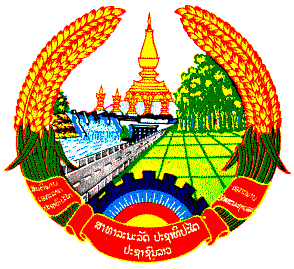 ສາທາລະນະລັດ ປະຊາທິປະໄຕ ປະຊາຊົນລາວສັນຕິພາບ ເອກະລາດ ປະຊາທິປະໄຕ ເອກະພາບ ວັດທະນະຖາວອນກະຊວງ.........................ກົມ.............................................ຊື່ເຈົ້າຂອງໂຄງການ 		          			ເລກ​ທີ            /.......ນະຄອນຫຼວງວຽງຈັນ,ວັນທີ​ໜັງສືແຈ້ງເຈດຈຳນົງການມອບສັນຍາ[ການສົ່ງໜັງສືແຈ້ງເຈດຈຳນົງເພື່ອມອບສັນຍາສະບັບນີ້ ແມ່ນ​ໃຫ້​ສົ່ງ​ເຖິງ ຕົວແທນທີ່ຖືກມອບ​ໝາຍຈາກຜູ້ປະມູນ ເຊິ່ງ ໄດ້​ລະ​ບຸ​ໄວ້ໃນແບບຟອມຂໍ້ມູນຂອງຜູ້ປະມູນ]ສິ່ງຄວນເອົາໃຈໃສ່ ກ່ຽວກັບຕົວແທນທີ່ຖືກມອບ​ໝາຍຈາກຜູ້ປະມູນຊື່: [ລະ​ບຸຊື່ຕົວແທນ ທີ່ຖືກມອບ​ໝາຍ]ທີ່ຢູ່: [​ລະ​ບຸທີ່ຢູ່ຂອງຕົວແທນ ທີ່ຖືກມອບ​ໝາຍ]​ເບີໂທລະສັບ: [ລະ​ບຸເບີໂທລະສັບ ຂອງຜູ້ຕົວແທນ ທີ່ຖືກມອບ​ໝາຍ]ທີ່ຢູ່ອີເມວ: [​ລະ​ບຸທີ່ຢູ່ອີເມວຂອງຕົວແທນ ທີ່ຖືກມອບ​ໝາຍ][ສິ່ງສຳຄັນ: ຕ້ອງໃສ່ວັນທີຂອງໜັງສືແຈ້ງເຈດຈຳນົງເພື່ອມອບສັນຍາ ທີ່ຈະສົ່ງໃຫ້ບັນດາຜູ້ປະມູນ. ໜັງສືແຈ້ງເຈດຈຳ ນົງດັ່ງກ່າວ ຕ້ອງໄດ້ສົ່ງເຖິງບັນດາຜູ້ປະມູນພ້ອມກັນ,ໝາຍຄວາມວ່າ ໃນວັນທີ ແລະ ເວລາດຽວ​ກັນ ຫຼື ໃກ້ຄຽງກັນ.]ວັນທີຂອງການສົ່ງ: ໜັງສືແຈ້ງເຈດຈຳນົງເພື່ອມອບສັນຍາ ສະບັບນີ້ແມ່ນສົ່ງໂດຍ: [ອີເມວ/ແຟັກ] ໃນ [ວັນທີ] (ຕາມເວລາທ້ອງຖິ່ນ)ອີງ​ຕາມ ບົດ​ລາຍ​ງານ​ການ​ປະ​ເມີນ ເລກ​ທີ …………………………ອີງ​ຕາມ ບົດ​ບັນ​ທຶກກອງ​ປະ​ຊຸມ​ຮັບ​ຮອງ​ຜົນ​ການ​ປະ​ມູນ………………………….ຄະນະຮັບຜິດຊອບການຈັດຊື້-ຈັດຈ້າງ [ຂອງກະຊວງ ຫລື ກົມ ຫລື ຊື່ເຈົ້າຂອງໂຄງການ] ຂໍ​ແຈ້ງ​ມາ​ຍັງ​ທ່ານ ເພື່ອ​ຊາບ​ກ່ຽວ​ກັບ​ຜົນ​ຂອງ​ການ​ປະ​ມູນ​ຈັດ​ຊື້-ຈັດ​ຈ້າງ [ຕື່ມລາຍການກໍ່ສ້າງໃສ່], ຊຶ່ງ​ການ​ປະ​ມູນ​ໄດ້​ເປີດເມື່ອ[ວັນ/ເດືອນ/ປີ] ທີ່​ຜ່ານ​ມາ, ລາຍ​ລະ​ອຽດ ມີ​ດັ່ງ​ນີ້:	ຜູ້ຊະນະການປະມູນຜູ້ປະມູນອື່ນໆຄະນະຮັບຜິດຊອບການຈັດຊື້-ຈັດຈ້າງ[ຂອງກະຊວງ ຫລື ກົມ ຫລື ຊື່ເຈົ້າຂອງໂຄງການ] ຂໍ​ຂອບ​ໃຈ​ມາ​ຍັງ ບັນ​ດາ​ບໍ​ລິ​ສັດ​ທີ່​ໃຫ້​ຄວາມ​ສົນ​ໃຈ ແລະ ເຂົ້າ​ຮ່ວມ​ການ​ປະ​ມູນ​ໃນ​ຄັ້ງ​ນີ້ ແລະ ຫວັງ​ຢ່າງ​ຍິ່ງວ່າ ການ​ປະ​ມູນ​ຄັ້ງ​ຕໍ່​ໄປ​ ພວກ​ທ່ານ​ຈະ​ໃຫ້​ຄວາມ​ສົນ​ໃຈ​ເຂົ້າ​ຮ່ວມ​ອີກ.ຜູ້​ຊະ​ນະ​ການ​ປະ​ມູນ ຕ້ອງ​ໄດ້​​ເຊັນ​ສັນ​ຍາກຳ​ນົດພາຍ​ໃນ 14 ວັນ.ຖ້າວ່າ​ທ່ານ​ໃດ ຫຼື ບໍ​ລິ​ສັດ​ໃດ ມີ​ຂໍ້​ຂ້ອງ​ໃຈ ຫຼື ຄິດ​ວ່າບໍ່​ໄດ້​ຮັບ​ຄວາມ​ເປັນ​ທຳ​ຕໍ່​ກັບ​ຜົນ​ການ​ປະ​ເມີນ ແລະ ການຕັດ​ສິນ​ຂ້າງ​ເທິງນີ້ ສາ​ມາດ​ເຮັດ​ໜັງ​ສື​ເປັນ​ທາງ​ການ​ຫາ ຄະນະຮັບຜິດຊອບການຈັດຊື້-ຈັດຈ້າງ[ຂອງກະຊວງ ຫລື ກົມ ຫລື ຊື່ເຈົ້າຂອງໂຄງການ] ພາຍ​ໃນ 14 ວັນ, ​ການ​ຮ້ອງ​ທຸກ​ແມ່ນ​ປະ​ຕິ​ບັດ​ຕາມ​ຂັ້ນ​ຕອນ​ທີ່​ກຳ​ນົດ​ໄວ້​ໃນ​ຄຳ​ແນະ​ນຳ​ການ​ປະ​ຕິ​ບັດ​ກົດ​ໝາຍ ຈັດ​ຊື້-ຈັດ​ຈ້າງ ເລກ​ທີ 0477/ກງ, ລົງ​ວັນ​ທີ 13 ກຸມ​ພາ 2019 ຖ້າ​ການ​ຮ້ອງ​ທຸກກາຍ​ເວ​ລາ​ທີ່​ກຳ​ນົດ​ໄວ້​ຖື​ວ່າບໍ່​ມີ​ຜົນ ຫຼື ບໍ່​ໄດ້​ຮັບ​ການ​ພິ​ຈາ​ລະ​ນາ.ຊື່ຄະນະຮັບຜິດຊອບການຈັດຊື້-ຈັດຈ້າງ (ອີເມລຂອງຜູ້ຮັບຜີດຊອບ) ໂທລະສັບ (ໂທລະສັບຂອງຜູ້ຮັບຜີດຊອບ)(ຜູ້ຈັດຊື້-ຈັດຈ້າງ) ໂດຍ​ກົງ ທາງ​ທີ່​ຢູ່: ປະທານຄະນະກໍາມະການຈັດຊື-ຈັດຈ້າງ(ນໍາໃຊ້ສະເພາະໂຄງການຂອງທະນາຄານໂລກ ແລະ ພັດທະນາອາຊີ)ແບບຟອມ 3: ແບບຟອມການເປີດເຜີຍຄວາມເປັນເຈົ້າຂອງຜົນປະໂຫຍດ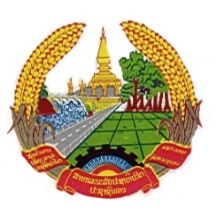 ສາທາລະນະລັດ ປະຊາທິປະໄຕ ປະຊາຊົນລາວສັນຕິພາບ ເອກະລາດ ປະຊາທິປະໄຕ ເອກະພາບ ວັດທະນະຖາວອນແບບຟອມການເປີດເຜີຍຄວາມເປັນເຈົ້າຂອງຜົນປະໂຫຍດເອກະສານເຊີນເຂົ້າຮ່ວມສົມທຽບລາຄາ ສະບັບເລກທີ: [ລະບຸເລກລະຫັດຂອງຂະບວນການສົມທຽບລາຄາ]ເອກະສານເຊີນເຂົ້າຮ່ວມສົມທຽບລາຄາ ສະບັບເລກທີ: [ລະບຸເລກລະຫັດ]ເຖີງ: ເຈົ້າຂອງໂຄງການ  ເພື່ອຕອບສະໜອງ ຄຳສະເຫນີຂອງທ່ານໃນຈົດໝາຍຮັບຮອງຊະນະການປະມູນ, ລົງວັນທີ [ລະບຸວັນທີຈົດໝາຍຮັບຮອງຊະນະການປະມູນ] ເພື່ອສະໜອງ ຂໍ້ມູນເພີ່ມເຕີມກ່ຽວກັບຄວາມເປັນເຈົ້າຂອງຜົນປະໂຫຍດ: [ເລືອກເອົາທາງເລືອກ ໜຶ່ງ ທີ່ເໝາະສົມ ແລະ ລຶບຕົວ ເລືອກທີ່ບໍ່ເໝາະສົມອອກ]ພວກຂ້າພະເຈົ້າໄດ້ລະບຸຂໍ້ມູນຄວາມເປັນເຈົ້າຂອງຜົນປະໂຫຍດ ດັ່ງຕໍ່ໄປນີ້.ລາຍລະອຽດຄວາມເປັນເຈົ້າຂອງຜົນປະໂຫຍດຫລື(ii) ພວກເຮົາປະກາດວ່າ ພວກເຮົາບໍ່ມີການເປັນເຈົ້າຂອງຜົນປະໂຫຍດ ​ໃດໆໃນເງື່ອນໄຂຕໍ່ໄປນີ້:ຖື ຫຸ້ນໂດຍກົງ ຫລື ທາງອ້ອມ ຈຳນວນ 25% ຫຼື ຫຼາຍກ່​ວາຖື ສິດທິໃນການລົງຄະແນນສຽງໂດຍກົງ ຫລື ທາງອ້ອມ ຈຳນວນ 25% ຫຼື ຫຼາຍກວ່ານັ້ນມີສິດແຕ່ງຕັ້ງ ຄະນະບໍ​ລິ​ຫານ​ສ່ວນ​ໃຫຍ່ບໍ່​ວ່າໂດຍກົງ ຫລື ທາງອ້ອມ​ຫລື​ທຽບ​ເທົ້າ​ກັບ​ຜູ້​ມີ​ອຳ​ນາດ​ຄວບ​ຄຸມ ຂອງຜູ້ປະມູນຫລື(iii) ພວກເຮົາປະກາດວ່າ ພວກເຮົາບໍ່ສາມາດກຳນົດວ່າມີການເປັນເຈົ້າຂອງຜົນປະໂຫຍດໃດໜຶ່ງ ຫຼື ຫຼາຍເງື່ອນໄຂຕໍ່ໄປນີ້. [ຖ້າທາງເລືອກນີ້ ຖືກເລືອກ, ຜູ້ປະມູນຈະຕ້ອງໃຫ້ຄຳອະທິບາຍກ່ຽວກັບເຫດຜົນ ທີ່ບໍ່ສາມາດລະບຸວ່າມີການ ເປັນເຈົ້າຂອງຜົນປະໂຫຍດໄດ້]ຖື ຫຸ້ນໂດຍກົງ ຫລື ທາງອ້ອມ ຈຳນວນ 25% ຫຼື ຫຼາຍກ່​ວາຖື ສິດທິໃນການລົງຄະແນນສຽງໂດຍກົງ ຫລື ທາງອ້ອມ ຈຳນວນ 25% ຫຼື ຫຼາຍກ່​ວານັ້ນມີສິດແຕ່ງຕັ້ງ ຄະນະບໍ​ລິ​ຫານ​ສ່ວນ​ໃຫຍ່ບໍ່​ວ່າໂດຍກົງ ຫລື ທາງອ້ອມ​ຫລື​ທຽບ​ເທົ້າ​ກັບ​ຜູ້​ມີ​ອຳ​ນາດ​ຄວບ​ຄຸມ ຂອງຜູ້ປະມູນຊື່ຂອງຜູ້ປະມູນ: *[ລະບຸຊື່ເຕັມຜູ້ປະມູນ] ຊື່ ຂອງບຸກຄົນທີ່ຖືກມອບ​ອຳ​ນາດ​ໃຫ້ ເຊັນເອກະສານປະມູນໃນນາມຜູ້ປະມູນ: ** [ລະບຸຊື່ຂອງບຸກຄົນທີ່ຖືກມອບ​ອຳ​ນາດໃຫ້ເຊັນເອກະສານປະມູນ] ຕໍາແຫນ່ງຂອງບຸກຄົນທີ່ເຊັນເອກະສານປະມູນ: [ລະບຸຊື່ເຕັມຂອງບຸກຄົນທີ່ເຊັນເອກະສານປະມູນ] ລາຍເຊັນຂອງບຸກຄົນທີ່ມີຊື່ຂ້າງເທິງນີ້: [ລະບຸລາຍເຊັນຂອງບຸກຄົນທີ່ມີຊື່ ແລະ ຖາ​ນະທີ່ສະແດງຢູ່ຂ້າງເທິງ] ວັນທີ ທີ່ລົງລາຍເຊັນ [ລະບຸວັນທີ ລົງລາຍເຊັນ ວັນທີ ເດືອນ ປີ] * 	ໃນກໍລະນີ ເອກະສານປະມູນທີ່ສົ່ງໂດຍບໍລິສັດຮ່ວມທຸລະກິດ ແມ່ນ​ໃຫ້ລະບຸຊື່ຜູ້ປະມູນວ່າບໍລິສັດຮ່ວມທຸລະ ກິດນັ້ນ. ໃນກໍລະນີນີ້, ທຸກເອກະສານທີ່ກ່າວເຖິງ "ຜູ້ປະມູນ" ໃນແບບຟອມການເປີດເຜີຍຄວາມເປັນເຈົ້າຂອງ ຜົນປະໂຫຍດ (ລວມທັງຄຳແນະນຳນີ້) ແມ່ນໝາຍເຖິງ​ສະ​ມາ​ຊິກ​ຂອງບໍ​ລິ​ສັດຮ່ວມທຸລະກິດດັ່ງກ່າວ.** 	ຜູ້ທີ່ຈະ​ເຊັນເອກະສານປະມູນຕ້ອງ​ມີ​ໃບ​ມອບ​ສິດຈາກຜູ້ປະມູນ. ໃບມອບສິດດັ່ງກ່າວຈະຕ້ອງຄັດຕິດມາພ້ອມ ກັບລາຍ​ການ​ເອ​ກະ​ສານປະມູນ.ແບບຟອມ 4: ໜັງສື​ແຈ້ງ​ການ​ຮັບຮອງ​​ຜູ້ຊະນະ​ການ​ປະມູນສາທາລະນະລັດ ປະຊາທິປະໄຕ ປະຊາຊົນລາວສັນຕິພາບ ເອກະລາດ ປະຊາທິປະໄຕ ເອກະພາບ ວັດທະນະຖາວອນໜັງສື​ແຈ້ງ​ການ​ຮັບຮອງ​​ຜູ້ຊະນະ​ການ​ປະມູນສັນຍາ ເລກທີ:                                  ວັນ​ທີ..........​ເຖິງ:	. [ ຊື່ ​ແລະ ບ່ອນ​ຢູ່​ຂອງ​ຜູ້ຮັບເຫມົາ] . . . . . . . . . .   ​ແຈ້ງ​ການສະ​ບັບນີ້​ແມ່ນ​ເພື່ອ​ແຈ້ງ​ໃຫ້​ທ່ານ​ຊາບ​ວ່າ​ເອກະສານ​ປະມູນ​ຂອງ​ທ່ານ​ ລົງ​ວັນ​ທີ [ຂຽນ​ວັນ​ທີໃສ່] . . . .  ເພື່ອ​ປະຕິບັດ [ຂຽນ​ຊື່​ຂອງ​ສັນຍາ ພ້ອມ​ດ້ວຍ​ລາຍລະອຽດໃສ່]  ຕົກ​ເປັນ​ມູນ​ຄ່າ​ສັນຍາ​ທີ່​ໄດ້​ຮັບຮອງ​​ເອົາ​ເທົ່າ​ກັບ [ຂຽນຈຳນວນ​ເງິນ​ເປັນຕົວ​ເລກ ​ແລະ ຕົວ​ໜັງສື ພ້ອມ​ດ້ວຍ​ຕະກຸນ​ເງິນໃສ່], ຕາມ​ທີ່​ໄດ້​ດັດ​ແກ້​ໃຫ້​ສອດຄ່ອງ​ກັບ​ຂໍ້​ກຳນົດຕໍ່​ຜູ້ປະມູນ ແມ່ນ​ໄດ້​ຮັບຮອງ​ເອົາ​ໂດຍ​ຄະນະກໍາມະການຈັດຊື້-ຈັດຈ້າງຂອງ​ພວກ​ເຮົາ ໃສ່ຊື່ເຈົ້າຂອງໂຄງການ .ທ່ານຈະຕ້ອງໄດ້ດໍາເນີນການກໍ່ສ້າງ /ສ້ອມແປງຕາມໃບແຈ້ງການຮັບຮອງຜູ້ຊະນະການປະມູນ ຊື່ງເປັນສ່ວນນື່ງຂອງສັນຍາໂດຍທ່ານຕ້ອງ​ໄດ້​ປະກອບ​ຫນັງສືຄ້ຳປະກັນ​ການປະຕິບັດສັນຍາ​ ແລະ ຫນັງສື​ຄ້ຳປະກັນດ້ານ​ສິ່ງ​ແວດ​ລ້ອມ ແລະ ສັງ​ຄົມ ຕັດ​ອອກ​ຖ້າ​ຫາກ​ບໍ່​ຕ້ອງການ[ລຶບອອກຖ້າບໍ່ໄດ້ນໍາໃຊ້] ພາຍ​ໃນ 14 ວັນ ຕາມ​ຂໍ້ແນະນໍາຜູ້ເຂົ້າຮ່ວມປະມູນຂໍ້ທີ 20.​ພວກເຮົາໄດ້ຄັດຕິດຮ່າງສັນຍາ ແລະ ເງື່ອນໄຂຂອງສັນຍາມາພ້ອມເພື່ອເປັນຂໍ້ມູນສໍາລັບການເຊັນສັນຍາ                                                                                ລາ​ຍ​ເຊັນ​ຂອງ​ຜູ່ທີ່​ອະນຸຍາເຊັນ:                                                                               ຊື່ ​ແລະ ຕຳ​ແໜ່​ງຂອງ​​ຜູ່ເຊັນ:                                                                             ເຈົ້າຂອງໂຄງການ[ຊື່ຜູ້ຈັດຊື-ຈັດຈ້າງ]​ແບບຟອມ 5: ສັນຍາສາທາລະນະ​ລັດ ປະຊາທິປະໄຕ ປະຊາຊົນ​ລາວສັນຕິພາບ ເອກະລາດ ປະຊາທິປະໄຕ ເອກະ​ພາບ ວັດທະນະ​ຖາວອນສັນຍາສັນຍາ​ສະບັບ​ນີ້, ໄດ້​ສ້າງ​ຂື້ນ​ໃນ​[ວັນທີ. ເດືອນ, ປີ] , ລະຫວ່າງ​ຝ່າຍ​ຫນຶ່ງ [ຊື່ ແລະ ​ທີ່ຢູ່​ ເຈົ້າຂອງໂຄງການ  (​ເຈົ້າ​ຂອງ​ໂຄງການ)], (ຕໍ່​ໄປ​ນີ້​ເອີ້ນ​ວ່າ “ເຈົ້າຂອງໂຄງການ”) ແລະ​ ອີກ​ຝ່າຍ​ຫນຶ່ງ [ຊື່ ແລະ ທີ່ຢູ່​ຂອງ​ບໍລິສັດກໍ່ສ້າງ] (ຕໍ່​ໄປ​ນີ້​ເອີ້ນ​ວ່າ “ຜູ້​ຮັບ​ເຫມົາ”).ພ້ອມ​ດຽວ​ກັນ​ນີ້ີ້, (ເຈົ້າ​ຂອງ​ໂຄງການ) ​ໄດ້​ຕົກລົງ​ໃຫ້​ຜູ້​ຮັບ​ເຫມົາ​ດຳເນີນ​ການ [ຊື່​ການ​ກໍ່ສ້າງ ແລະ ​ເລກ​ຫມາຍ​ສັນຍາ] (ຕໍ່​ໄປ​ນີ້​ເອີ້ນ​ວ່າ “ການ​ກໍ່ສ້າງ”) ແລະ ​ເຈົ້າ​ຂອງ​ໂຄງການໄດ້​ເຫັນ​ດີ​ຮັບຮອງ​ເອົາ​ການ​ສະເຫນີລາຄາ​ຂອງ​ຜູ້​ຮັບ​ເຫມົາ ສຳລັບ​ການ​ດຳເນີນ​ການ​ກໍ່ສ້າງ​ດັ່ງກ່າວ​ນີ້​ໃຫ້​ສຳເລັດ ແລະ ​ແກ້​ໄຂ​ຂໍ້​ບົກ​ຜ່ອງ​ທີ່​ມີ​ໃນ​ມູນ​ຄ່າ​ລວມ​ທັງ​ຫມົດ [ຂຽນ​ເປັນ ຕົວ​ເລກ ແລະ ​ຕົວ​ຫນັງສື] ກີບ (ຕໍ່​ໄປ​ນີ້​ເອີ້ນ​ວ່າ “ມູນ​ຄ່າ​ສັນຍາ”).ມາດຕາ1.	ບັນດາ​ເອກະສານ​ທີ່​ປະກອບ​ເປັນ​ສັນຍາ ຈັດ​ລຽງ​ຕາມ​ລະດັບ​ຄວາມ​ສຳຄັນ ດັ່ງນີ້:(ກ).	ສັນຍາ ທີ່​ໄດ້​ເຊັນ​ກັນ​ລະຫວ່າງ​ສອງ​ຝ່າຍ;(ຂ).	ເງື່ອນໄຂ​ຂອງ​ສັນຍາ;(ຄ).	ແຈ້ງ​ການ​ຮັບຮອງ​ເອົາ​ເປັນ​ຜູ້​ຊະນະ​ການ​ປະມູນ;(ງ).	ເອກະສານປະມູນ​ສົມ​ທຽບ​ລາຄາ​ຄົບ​ຊຸດ​ທີ່​ຍື່ນ​ໂດຍ​ຜູ້​​ປະມູນ;(ຈ).	ການ​ກວດແກ້​ລາຄາ ໃນ​ການ​ຄິດໄລ່​ຢູ່​ໃນ​ບໍ​ລິ​ມາດ​ວຽກ;(ສ).	ມາດຕະຖານ​ເຕັກນິກ ແລະ ​ແຜນ​ວຽກ; (ຊ).	ແຜນຜັງ​ການ​ກໍ່ສ້າງ (ແບບ​ແຕ້ມ).ມາດຕາ2.	(ເຈົ້າ​ຂອງ​ໂຄງການ)  ເຫັນ​ດີ​ພິຈາລະນາ​ຈ່າຍ​ເງິນ​ໃຫ້​ແກ່​ຜູ້​ຮັບ​ເຫມົາ , ຜູ້​ຮັບ​ເຫມົາ​ໄດ້​ຕົກລົງ​ເຫັນ​ດີ​ກັບ​ເຈົ້າ​ຂອງ​ໂຄງການ ຕ້ອງຈັດ​ຕັ້ງ​ປະຕິ​ບັດ​ວຽກ ແລະ ສຳເລັດ​ວຽກ ແລະ​ ໄດ້​ດັດແປງ​ແກ້​ໄຂ​ຄວາມ​ເສັຽ​ຫາຍ​ທຸກໆ​ຢ່າງທີ່​ມີໃຫ້​ຖືກຕ້ອງ​ຕາມ​ທຸກໆຂໍ້​ກຳນົດ​ຂອງ​ສັນ​ຍາ.ມາດຕາ3.       (ເຈົ້າ​ຂອງ​ໂຄງການ) ໄດ້​ຕົກລົງ​ເຫັນ​ດີ​ວ່າ ຕ້ອງ​ຊຳລະ​ເງິນ​ໃຫ້​ແກ່​ຜູ້​ຮັບ​ເຫມົາ ຕາມການພິຈາລະນາ​ຢັ້ງຢືນ ຕາມ​ການຈັດຕັ້ງ​ປະຕິບັດ​ວຽກ ແລະ ​ສຳເລັດ​ວຽກ ແລະ ໄດ້​ດັດແປງ​ແກ້​ໄຂ ຄວາມ​ເສັຽຫາຍ​ທຸກໆ​ຢ່າງ​ ທີ່​ມີ​ໃນ​ມູນ​ຄ່າ​ຂອງ​ສັນຍາ ຫລື ຈຳນວນ​ເງິນ ອື່ນໆ​ ທີ່​ຕ້ອງ​ໄດ້​ຊຳລະ​ພາຍໃຕ້ ຂໍ້​ກຳນົດ​ຂອງ​ສັນຍາ​ຕາມ​ເວລາ ແລະ ວິທີ​ການ​ທີ່​ໄດ້​ກຳນົດໄວ້​ຢູ່​ໃນສັນຍາ.ສະນັ້ນ, ເພື່ອ​ໃຊ້​ເປັນ​ຫລັກ​ຖານ​ແກ່​ທັງ​ສອງ​ຝ່າຍ, ຈື່​ງ​ໄດ້​ຕົກລົງ​ປະຕິບັດ​ສັນຍາ​ນີ້ ໂດຍ​ສອດຄ່ອງ​ກັບ ກົດຫມາຍ ຂອງ ສປປ ລາວ ຕາມ​ວັນ​ທີ ທີ່​ໄດ້​ລະບຸ​ໄວ້​ຂ້າງ​ເທີ​ງ​ນີ້ ເປັນຕົ້ນ​ໄປ.ສໍາລັບເຈົ້າ​ຂອງ​ໂຄງການ  						ສຳລັບ​ຜູ້​ຮັບ​ເໝົາ:ເຈົ້າ​ຂອງ​ໂຄງການ:							ຜູ້​ຮັບ​ເໝົາ:                                             ພະຍານ:ແບບ​ຟອມ 6: ຫນັງສື​ຄ້ຳປະກັນ​ການ​ປະຕິບັດ​ສັນຍາໂລ​ໂກ​ຂອງ​ທະນາຄານຊື່ ແລະ ​ທີ່ຢູ່ ຫລື​ ສາຂາ​ທີ່​ອອກ​ຫນັງສື​ຄ້ຳປະກັນ					ວັນ​ທີ:ເລກ​ທີ:ຫນັງສື​ຄ້ຳປະກັນ​ການ​ປະຕິບັດ​ສັນຍາຂ້າພະເຈົ້າ ຂໍ​ແຈ້ງ​ໃຫ້​ທ່ານ​ຊາບ​ວ່າ [ຊື່​ຂອງ​ບໍລິສັດ​ຮັບ​ເຫມົາ] (ຕໍ່​ໄປ​ນີ້​ເອີ້ນ​ວ່າ “ຜູ້​ຮັບ​ເຫມົາ”) ໄດ້​ຮັບຜິດຊອບ ໃນ​ການ​ດຳເນີນ​ການ​ກໍ່ສ້າງ ຕາມ​ສັນຍາ [ເລກ​ທີ] ລົງ​ວັນ​ທີ[ວັນທີ] (ຕໍ່​ໄປ​ນີ້​ເອີ້ນ​ວ່າ “ສັນຍາ”) ໃນ​ການ​ກໍ່ສ້າງ [ຊື່​ຂອງການກໍ່ສ້າງງ].ໃນ​ຕໍ່​ໄປ​ນີ້ ໂດຍ​ອີງ​ຕາມ​ຂໍ້​ກຳນົດ​ຂອງ​ທ່ານ, ຂ້າພະເຈົ້າ​ເຂົ້າໃຈ​ດີ​ວ່າ ພາຍ​ໃຕ້​ສັນຍາ​ສະບັບ​ນີ້ ຜູ້​ຮັບ​ເຫມົາ ຕ້ອງ​ໄດ້​ປະກອບ​ຫນັງສື​ຄ້ຳປະກັນ​ການ​ປະຕິບັດ​ສັນ​ຍາ.ໂດຍ​ອີງ​ຕາມ​ການ​ສະເຫນີ​ຈາກ​ຜູ້​ຮັບ​ເຫມົາ, ຂ້າພະເຈົ້າ[ຊື່​ທະນາຄານ]ຮັບຜິດຊອບ​ແບບ​ບໍ່​ມີ​ເງື່ອນໄຂທີ່ຈະ​ຕ້ອງ​ຈ່າຍ​ເງິນ​ໃຫ້​ທ່ານ, ໂດຍ​ທີ່​ທ່ານ​ບໍ່​ຕ້ອງ​ແຈ້ງ​ຄວາມ​ຜິດ ຫລື​ ຫລັກ​ຖານ​ໃດໆໃນ​ຈຳນວນ​ເງິນ​ທັງ​ຫມົດ ຫລື​ ຈຳນວນ​ເງິນ​ບໍ່​ເກີນ​ຈຳນວນ​ລວມ​ທັງ​ຫມົດ [ຈຳນວນ​ເງິນ​ເປັນ​ຕົວ​ເລກ ແລະ ​ຕົວ​ຫນັງສືຊື່ງມີມູນຄ່າປະມານ 10 % ຂອງມູນຄ່າສັນຍາ] ກີບ, ພາຍຫລັງ​ທີ່ ທະນາຄານ ໄດ້ຮັບ​ຄຳ​ຮ້ອງ​ຂໍ​ເປັນ​ລາຍ​ລັກ​ອັກສອນ​ເທື່ອ​ທຳອິດ​ຂອງ​ທ່ານ ພ້ອມ​ດ້ວຍ​ການ​ຂຽນ​ລາຍ​ງານ ເຖີງ​ການ​ກະທຳ​ຜິດ​ຂອງ​ຜູ້ຮັບ​ເຫມົາ​ຕໍ່​ພັນທະ​ຂອງ​ຕົນ​ພາຍ​ໃຕ້​ເງື່ອນໄຂ​ສັນຍາ​ສະບັບ​ນີ້ ໂດຍ​ທີ່​ທ່ານບໍ່​ຈຳເປັນ​ຕ້ອງ​ໄດ້​ພິສູດ ຫລື​ ສະແດງ​ຫລັກຖານ ຫລື ​ເຫດຜົນ​ໃດໆ ສຳລັບ​ຄຳ​ຮຽກຮ້ອງ​ຂອງ​ທ່ານ ໃນ​ຈຳນວນ​ເງິນ​ທີ່​ໄດ້​ກຳນົດ​ໄວ້​ນັ້ນ.ຫນັງສື​ຄ້ຳປະກັນ​ສະບັບ​ນີ້ ມີ​ຜົນ​ໃຊ້​ໄດ້​ຮອດ[ວັນ​ທີ, ເດືອນ, ປີ]. ສະນັ້ນ, ທຸກໆ​ຄຳ​ຮຽກຮ້ອງ​ຕ້ອງການ ໃຫ້​ຊຳລະ​ເງິນ ທີ່​ພົວພັນ​ເຖີງ​ການ​ຄ້ຳປະກັນ​ສະບັບ​ນີ້ຕ້ອງ​ໄດ້​ສົ່ງ​ຫາຫ້ອງການ​ທະນາຄານ​ໃນ​ວັນ ຫລື​ ກ່ອນ​ວັນດັ່ງກ່າວ​ນີ້. ລາຍ​ເຊັນ ແລະ​ ຈ້ຳ​ກາ​ຂອງ​ທະນາຄານ 						ຊື່ ແລະ​ ຕຳແຫນ່ງ​ຂອງ​ຜູ້​ເຊັນ(ສະເຫນີນໍາໃຊ້ສະເພາະງົບປະມານຂອງລັດ)ແບບຟອມ 7: ຫນັງສືຄ້ຳປະກັນຫລັງການກໍ່ສ້າງ ແລະ/ຫລື ການສ້ອມແປງ ແລະ ການບໍລິການວຽກງານຫນັງສືຄ້ຳປະກັນຫລັງການກໍ່ສ້າງ ແລະ/ຫລື ການສ້ອມແປງ ແລະ ການບໍລິການວຽກງານໂລໂກຂອງທະນະຄານຊື່ ແລະ ທີ່ຢູ່ ຫລື ສາຂາທີ່ອອກຫນັງສືຄ້ຳປະກັນ						ວັນທີ:ເລກທີ:ຜູ້ໄດ້ຮັບຜົນປະໂຫຍດ: ຊື່ ແລະ ທີ່ຢູ່ເຈົ້າຂອງໂຄງການ  ຂ້າພະເຈົ້າ ຂໍແຈ້ງໃຫ້ທ່ານຊາບວ່າ [ຊື່ຂອງບໍລິສັດຮັບເຫມົາ] (ຕໍ່ໄປນີ້ເອີ້ນວ່າ "ຜູ້ຮັບເຫົມາ") ໄດ້ ຍື່ນຊອງປະມູນຫາທ່ານໃນວັນທີ [ວັນທີ] (ຕໍ່ໄປນີ້ເອີ້ນວ່າ "ການປະມູນ") ເພື່ອດຳເນີນການກໍ່ສ້າງ ສ້ອມແປງ [ໃສ່ຊື່ການກໍ່ສ້າງສ້ອມແປງ]ຕາມຫນັງສືເຊີນເຂົ້າຮ່ວມປະມູນ ຂ້າງເທີງ (ຕໍ່ໄປນີ້ເອີ້ນວ່າ "ການເຊີນຮ່ວມປະມູນ")ໃນຕໍ່ໄປນີ້, ໂດຍອີງຕາມເງື່ອນໄຂຂອງທ່ານ, ຂ້າພະເຈົ້າຮັບຮູ້ວ່າ ການປະມູນຕ້ອງໄດ້ປະກອບ ຫນັງສືຄ້ຳປະກັນຫລັງການກໍ່ສ້າງ ແລະ/ຫລື ການສ້ອມແປງ ແລະ  ການບໍລິການວຽກງານ. ອີງຕາມການສະເຫນີຈາກຜູ້ຮັບເຫມົາກໍ່ສ້າງ, ຂ້າພະເຈົ້າ [ຊື່ທະນາຄານ] ຮັບຜິດຊອບແບບບໍ່ມີເງື່ອນໄຂ ທີ່ຈະຕ້ອງຈ່າຍເງິນໃຫ້ທ່ານ, ໂດຍທີ່ທ່ານ ບໍ່ຕ້ອງແຈ້ງຄວາມຜິດ ຫລື ຫລັກຖານໃດໆ ໃນຈຳນວນເງິນທັງຫມົດ ຫລື ຈຳນວນບໍ່ເກີນຈຳນວນ ລວມທັງຫມົດ (ຈຳນວນເງິນເປັນຕົວເລກ ແລະ ຕົວຫນັງສື) ກີບ ພາຍຫລັງທີ່ ທະນາຄານ ໄດ້ຮັບຄຳຮ້ອງຂໍເປັນລາຍລັກອັກສອນ ເທື່ອທຳອິດຂອງທ່ານ ທີ່ລະບຸເຖີງ ຜູ້ຮັບເຫມົາກໍ່ສ້າງ ບໍ່ປະຕິບັດ ຕາມຂໍ້ຜູກພັນຂອງຕົນ ພາຍໃຕ້ເງື່ອນໄຂຂອງການປະມູນ.ຂ້າພະເຈົ້າ ໄດ້ສຳເນົາ ຫນັງສືຄ້ຳປະກັນຫລັງການກໍ່ສ້າງ ແລະ/ຫລື ການສ້ອມແປງ ແລະ  ການບໍລິການວຽກງານ ແລະ ສຳເນົາສັນຍາ ທີ່ເຊັນກັນ ລະຫວ່າງເຈົ້າຂອງໂຄງການ  ແລະ ຜູ້ຮັບເຫົມາກໍ່ສ້າງ; ຫນັງສື​ຄ້ຳປະກັນ​ສະບັບ​ນີ້ ມີ​ຜົນ​ໃຊ້​ໄດ້​ຮອດ[ວັນ​ທີ, ເດືອນ, ປີ], ສະນັ້ນ, ທຸກໆ​ຄຳ​ຮຽກຮ້ອງ​ຕ້ອງການ ໃຫ້​ຊຳລະ​ເງິນ ທີ່​ພົວພັນ​ເຖີງ​ການ​ຄ້ຳປະກັນ​ສະບັບ​ນີ້ຕ້ອງ​ໄດ້​ສົ່ງ​ຫາຫ້ອງການ​ທະນາຄານ​ໃນ​ວັນ ຫລື​ ກ່ອນ​ວັນດັ່ງກ່າວ​ນີ້. ລາຍເຊັນ ແລະ ຈ້ຳກາຂອງທະນາຄານ 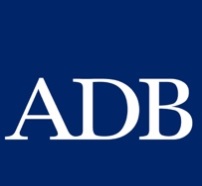 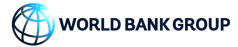 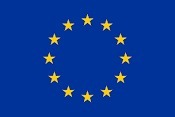 ລາ​ຍການ​ນ້ຳ​ເບີເນື້ອໃນຂອງ​ລາຍການຫົວໜ່ວຍບໍລິ​ມາດລາ​ຄາຫົວໜ່ວຍລາຄາ ລວມ (ກີບ)[ກຳ​ນົດ​ໂດຍ​ເຈົ້າ​ຂອງ​ໂຄງ​ການ, ລືບອອກຖ້າບໍ່​ໄດ້​ນຳ​ໃຊ້:] ມູນ​ຄ່າທີ່​ກຳ​ນົດ​ໄວ້​ສຳ​ລັບ ​ຄວາມ​ຕ້ອງ​ການ​ເພີີ່ມ​ເຕີມ​ກ່ຽວ​ກັບ​ສິ່ງ​ແວດ​ລ້ອມ ແລະ ສັງ​ຄົມ (ສ​ສ​), (ບໍ່ນຳໃຊ້ສຳລັບໂຄງການໃຊ້ງົບປະມານຂອງລັດ)[ກຳ​ນົດ​ໂດຍ​ເຈົ້າ​ຂອງ​ໂຄງ​ການ; ລືບອອກຖ້າບໍ່​ໄດ້​ນຳ​ໃຊ້] ມູນ​ຄ່າທີ່​ກຳ​ນົດ​ໄວ້​ສຳ​ລັບ ​ ການຈັດເຝິກ​ອົບ​ຮົມ ການ​ປູກ​ຈິດ​ສຳ​ນຶກ ​ແລະຮັບ​ຮູ້ກ່ຽວ​ກັບ​ການກົດ​ຂີ່​ຂູດ​ຮີດ ແລະ ການ​ລ່ວງ​ລະ​ເມີດ​ທາງ​ເພດ / ການໃຊ້​ຄວາມ​ຮຸນ​ແຮງ​ຕໍ່​ເພດ​ຍິງ. (ບໍ່ນຳໃຊ້ສຳລັບໂຄງການໃຊ້ງົບປະມານຂອງລັດ)Iລວມມູນຄ່າຕາມລາຍການລວມມູນຄ່າຕາມລາຍການລວມມູນຄ່າຕາມລາຍການລວມມູນຄ່າຕາມລາຍການIIອາກອນມູນຄ່າເພີ້ມ 10% (ລວມມູນຄ່າຕາມລາຍການ)ອາກອນມູນຄ່າເພີ້ມ 10% (ລວມມູນຄ່າຕາມລາຍການ)ອາກອນມູນຄ່າເພີ້ມ 10% (ລວມມູນຄ່າຕາມລາຍການ)ອາກອນມູນຄ່າເພີ້ມ 10% (ລວມມູນຄ່າຕາມລາຍການ)IIIຄ່າຈົດທະບຽນສັນຍາຄ່າຈົດທະບຽນສັນຍາຄ່າຈົດທະບຽນສັນຍາຄ່າຈົດທະບຽນສັນຍາລວມ ລວມ ລວມ ລວມ ລວມ ນໍ້າເບີຫົວຂໍ້/ຍ່ອຍຫົວຂໍ້/ຍ່ອຍຂໍ້ສັງເກດ8.2ຜູ້ຮັບເໝົາອື່ນ ຊີ້ບອກລັກສະນະສະເພາະ (ຖ້າມີ) ທີ່ຕ້ອງການການຮ່ວມມື ຂອງຜູ້ຮັບເໝົາເຊັ່ນ ເພື່ອດຳເນີນການປະເມີນ ດ້ານ ສສ.9.4.1, 9.4.2, 9.4.7, 9.4.8ຜູ້ອອກແຮງງານລະບຸຂໍ້ກຳນົດທີ່ບັງຄັບໃຊ້ຕາມຂັ້ນຕອນການຈັດການແຮງງານ.9.4.6ສິ່ງອຳນວຍຄວາມສະດວກສຳລັບພະນກງານແລະຜູ້ອອກແຮງງານລະບຸວ່າຈຳເປັນຕ້ອງມີການເຂົ້າເຖີງຫລືຈັດຫາບໍລິການທາງກາຍພາບ, ສັງຄົມ ວັດທະນະທຳຂອງບຸກຄະລະກອນຂອງຜູ້ຮັບເໝົາ.9.4.20ຈັກເຝິກອົບຮົມໃຫ້ບຸກຄະລະກອນຂອງຜູ້ຮັບ   ເໝົາຕາມທີ່ກຳນົດໄວ້ໃນ ແຜນຕ້ອງການດ້ານສິ່ງ​ແວດ​ລ້ອມ ແລະ ​ສັງ​ຄົມ, ກຳນົດລາຍລະອຽດຂອງການເຝິກອົບຮົມ ໃຫ້ກັບບຸກຄະລະກອນຂອງຜູ້ຮັບເໝົາທີ່ກ່ຽວຂ້ອງ ໂດຍບຸກຄະລະກອນຂອງເຈົ້າຂອງໂຄງການ ກ່ຽວກັບດ້ານ ສສ. (ໃຜ, ແມ່ນຫຍັງ, ເມື່ອໃດ, ຢູ່ໃສ, ດົນປານໃດ,​ ແລະອື່ນໆ.)15.2ຜູ້ຮັບເໝົາປະຕິບັດວຽກກໍ່ສ້າງຖ້າສັນຍາໄດ້ລະບຸວ່າຜູ້ຮັບເໝົາຕ້ອງອອກແບບສ່ວນໃດສ່ວນໜຶ່ງຂອງໂຄງການຖາວອນ, ໃຫ້ລະບຸມາດຖານທາງເຕັກນິກ ແລະຂໍ້ກຳນົດທີ່ກ່ຽວຂ້ອງລວມເຖີງເພື່ອລະບຸ:ການພິຈາລະນາການປ່ຽນແປງດິນຟ້າອາກາດ,ການເຂົ້າເຖີງສາກົນ, ຄວາມສ່ຽງທີ່ອາດເກີດຂື້ນກັບປະຊາຊົນຕໍ່ກັບອຸປະຕິເຫດຈາກການດຳເນີນງານຫລືອັນຕະລາຍທາງທຳມະຊາດ, ລວມທັງເຫດການສະພາບອາກາດທີ່ຮຸນແຮງ, ການຮັບຮອງຫລືການຮ້ອງຂໍການອະນຸມັດທີ່ກ່ຽວຂ້ອງທີ່ສາທາລະນະຊົນ[ອ້າງອີງເຖີງມາດຕະຖານດ້ານສິ່ງ​ແວດ​ລ້ອມ ແລະ ​ສັງ​ຄົມ4 (ESS4) ກ່ຽວກັບຄວາມຕ້ອງການສຳລັບການອອກແບບ]18.2ພັນທະດ້ານສຸຂະພາບແລະຄວາມປອດໄພກຳນົດຄວາມຕ້ອງການອື່ນໆສຳລັບຄູ່ມືດ້ານສຸຂະພາບແລະຄວາມປອດໄພ 18.3ການປ້ອງກັນສິ່ງ​ແວດ​ລ້ອມລະບຸຄ່າໃດໜຶ່ງທີ່ຈະຕ້ອງບໍ່ໃຫ້ເກີນສຳ ລັບການປ່ອຍມົນລະພິດ, ການປ່ອຍເທີງພື້ນຜິວ, ນໍ້າເປື້ອນແລະມົນລະພິດອື່ນໆຈາກກິດຈະກໍາຂອງຜູ້ຮັບເໝົາ.19.1ການຄົ້ນພົບໂບຮານຄະດີແລະທໍລະນີສາດກຳນົດຄວາມຕ້ອງການອື່ນໆຖ້າມີ ໂດຍອີງຕາມກອບວຽກດ້ານ ສສ  ESF – ESS829.1ຄວາມປອດໄພຂອງສະໜາມກໍ່ສ້າງລະບຸຄວາມຕ້ອງການເພີ້ມເຕີມ ໃດໜຶ່ງສຳລັບການຈັດການຄວາມປອດໄພ (ESS4 ຂອງກອບວຽກດ້ານ ສສ, ລະບຸຫລັກການຂອງສັດສ່ວນ, ການປະຕິບັດອຸດສາຫະກຳສາກົນທີ່ດີ GIIP ແລະກົດໝາຍທີ່ນຳໃຊ້.)  ລວມທັງຄວາມຕ້ອງການອື່ນໆທີ່ກຳນົດໃນແຜນການຄຳໝັ້ນສັນຍາ ດ້ານສິ່ງ​ແວດ​ລ້ອມ ແລະ ​ສັງ​ຄົມ ESCP.ຊື່:[ລະ​ບຸຊື່ຜູ້ຊະນະການປະມູນ]ທີ່ຢູ່:[ລະ​ບຸທີ່ຢູ່ຂອງຜູ້ຊະນະການປະມູນ]ມູນຄ່າສັນຍາ:[ລະ​ບຸມູນຄ່າສັນຍາຂອງ​ຜູ້ຊະນະການປະມູນ]ຊື່ຂອງຜູ້ປະມູນລາຄາທີ່​ຍື່ນປະມູນລາຄາປະມູນທີ່​ຜ່ານ​ການປະເມີນແລ້ວ  (ຖ້າມີ)[ໃສ່ຊື່][ລະ​ບຸລາຄາ​ທີ່​ຍື່ນປະມູນ][ລະ​ບຸລາຄາປະມູນທີ່ປະເມີນແລ້ວ][ໃສ່ຊື່][ລະ​ບຸລາຄາທີ່​ຍື່ນປະມູນ][ລະ​ບຸລາຄາປະມູນທີ່ປະເມີນແລ້ວ][ໃສ່ຊື່][ລະ​ບຸລາຄາທີ່​ຍື່ນປະມູນ][ລະ​ບຸລາຄາປະມູນທີ່ປະເມີນແລ້ວ][ໃສ່ຊື່][ລະ​ບຸລາຄາທີ່​ຍື່ນປະມູນ][ລະ​ບຸລາຄາປະມູນທີ່ປະເມີນແລ້ວ][ໃສ່ຊື່][ລະ​ບຸລາຄາທີ່​ຍື່ນປະມູນ][ລະ​ບຸລາຄາປະມູນທີ່ປະເມີນແລ້ວ][ຄຳແນະນຳ: ​ໃຫ້ລະບຸເຫດຜົນ​ ​ສຳ​ລັບ​ເອ​ກະ​ສານ​ປະ​ມູນທີ່ບໍ່ຊະ​ນະການປະມູນ ໂດຍບໍ່ລວມເອົາ: (ກ) ການສົມທຽບລາຍລະ​ອຽດ​ເປັນແຕ່ລະຈຸດກັບ ​ເອ​ກະ​ສານຂອງ​ຜູ້ປະມູນອື່ນ ຫຼື (ຂ) ຂໍ້ມູນໃນ​ເອ​ກະ​ສານ​ປະ​ມູນ​ອື່ນ ທີ່ລະ​ບຸ​ວ່າເປັນຄວາມລັບ ໂດຍເຈົ້າ​ຂອງ​ເອ​ກະ​ສານປະມູນ]ກຳນົດວັນເວລາ: ຂອບເຂດເວລາສຳ​ລັບ​ການສະ​ເໜີ​ໃຫ້​ຕອບ​ຂໍ້ຊັກຖາມ ຈະໝົດກຳນົດໃນເວລາທ່ຽງຄືນຂອງວັນທີ [ລະ​ບຸວັນທີ] (ຕາມເວລາທ້ອງຖິ່ນ)ທ່ານສາ​ມາດສະ​ເໜີ​ໃຫ້ຕອບຂໍ້​ຊັກ​ຖາມ​ກ່ຽວກັບຜົນຂອງການປະເມີນຊອງປະມູນ​ຂອງ​ທ່ານ​ໄດ້. ຖ້າ​ທ່ານ​ຕັດ​ສິນ​ໃຈ ສະ​ເໜີ​ໃຫ້ ຕອບຂໍ້​ຊັກ​ຖາມ ຕ້ອງ​ສົ່ງໃບ​ສະ​ເໜີ​ເປັນ​ລ​າຍລັກ​ອັກ​ສອນ​ໃຫ້​ພວກເຮົາ ພາຍໃນສາມ (3) ວັນລັດຖະການ ເຊີ່ງນັບ​ຕັ້ງ ແຕ່ວັນໄດ້ ຮັບໜັງສື ແຈ້ງເຈດຈຳນົງເພື່ອມອບສັນຍາສະບັບນີ້.ໃຫ້ລະບຸຊື່ຂອງສັນຍາ, ເລກທີອ້າງອີງ, ຊື່ຂອງຜູ້ປະມູນ, ລາຍລະອຽດຂໍ້​ມູນຕິດຕໍ່; ແລະ ລະ​ບຸ​ໃຫ້​ຕອບ​ຂໍ້​ຊັກ​ຖາມ, ດັ່ງລຸ່ມ​ນີ້:ຮຽນ: [ລະບຸຊື່ເຕັມຂອງບຸກຄົນ, ຖ້າມີ]ສະຖານະ/ຕຳແໜ່ງ: [ລະບຸ ສະຖານະ/ຕຳແໜ່ງ]ອົງການ: [ລະບຸຊື່ຂອງຜູ້ຊື້]ທີ່ຢູ່ອີເມວ: [ລະບຸທີ່ຢູ່ອີເມວ]ໝາຍເລກແຟັກ: [ລະບຸເບີແຟັກ] ລືບອອກຖ້າບໍ່ໃຊ້ຖ້າວ່າ​ພວກ​ເຮົາ​ໄດ້​ຮັບການສະ​ເໜີ​ໃຫ້ຕອບຂໍ້​ຊັກ​ຖາມ ຂອງທ່ານພາຍໃນເວລາ 3 ວັນລັດຖະການ, ພວກເຮົາຈະຕອບ ແລະ ໃຫ້ຄຳອະທິບາຍກ່ຽວກັບຂໍ້ຂ້ອງໃຈຂອງທ່ານພາຍໃນຫ້າ (5) ວັນລັດຖະການ ເຊີ່ງນັບແຕ່ວັນໄດ້ຮັບຄຳຮ້ອງຂໍຂອງທ່ານ. ຖ້າພວກເຮົາບໍ່ສາມາດຕອບສະໜອງຄວາມກະຈ່າງແຈ້ງພາຍໃນໄລຍະເວລາທີ່​ກຳ​ນົດ​ໄວ້, ໄລຍະເວລາລໍຖ້າ (Standstill Period) ຈະຕ້ອງຖືກດັດແກ້ໃຫ້ຕໍ່ເວລາຕຶ່ມ ຫ້າ (5) ວັນລັດຖະການ ນັບຈາກວັນທີ ທີ່ ໜັງສືຕອບຂໍ້ຂ້ອງໃຈດັ່ງກ່າວໄດ້ຖືກສົ່ງໄປເຖິງຜູ້ຮ້ອງຂໍ. ຖ້າກໍ​ລະ​ນີນີ້ເກີດຂື້ນ, ພວກເຮົາຈະແຈ້ງໃຫ້ທ່ານຊາບ ແລະ ຢັ້ງຢືນວັນສີ້ນ​ສຸດຂອງໄລຍະເວລາລໍຖ້າດັ່ງ​ກ່າວ.ການອະທິບາຍແກ້ໄຂຂໍ້ຂ້ອງໃຈ ແລະ ຂໍ້​ຊັກ​ຖາມ ອາດຈະເປັນລາຍລັກອັກສອນ, ໂດຍທາງໂທລະສັບ, ການສົນ ທະນາຜ່ານທາງວິດີໂອ ຫລື ໂດຍ​ຊ້ອງ​ໜ້າ. ພວກເຮົາຈະ​ແຈ້ງ​ທ່ານ​ໂດຍ​ທັນ​ທີ ເປັນລາຍລັກອັກສອນ ​ວ່າອະທິບາຍຂໍ້ຂ້ອງໃຈໂດຍ​ທາງ​ໃດ ພ້ອມ​ທັງ​ຢັ້ງຢືນວັນແລະເວລາ.ຖ້າເວລາທີ່ສະ​ເໜີຕອບຂໍ້ຂ້ອງໃຈໝົດກຳນົດໄປ, ທ່ານຍັງສາມາດສະ​ເໜີ​ໃຫ້​ຕອບຂໍ້ຊັກ​ຖາມ​ໄດ້ຕື່ມ. ໃນກໍລະນີ ດັ່ງກ່າວນີ້, ພວກເຮົາຈະໃຫ້ຄຳ​ຕອບ​ຂໍ້​ຊັກ​ຖາມ ໄວ​ເທົ່າ​ທີ່​ໄວ​ໄດ້, ແລະໂດຍປົກກະຕິບໍ່ເກີນສິບຫ້າ (15) ວັນລັດຖະການນັບແຕ່ວັນທີ່ໄດ້ລົງປະກາດແຈ້ງການມອບສັນຍາ.ໄລຍະເວລາ: ການຮ້ອງທຸກກ່ຽວ​ກັບການຈັດຊື້-ຈັດ​ຈ້າງ ທີ່​ມີ​ຜົນ​ຕໍ່​ການການຕັດສິນ​ໃນ​ການມອບສັນຍາໃຫ້​ແກ່​ຜູ້​ຊ​ະ​ນະ​ປະ​ມຸນ ຈະຕ້ອງຖືກສົ່ງ​ກ່ອນທ່ຽງຄືນຂ​ອງວັນ​ທີ [ໃສ່ວັນທີ] (ຕາມເວລາທ້ອງຖິ່ນ).ໃຫ້ລະບຸຊື່ຂອງສັນຍາ, ເລກທີອ້າງອີງ, ຊື່ຂອງຜູ້ປະມູນ, ລາຍລະອຽດຂໍ້​ມູນຕິດຕໍ່; ແລະ ລະ​ບຸ​ໃຫ້​ຕອບ​ຂໍ້​ຊັກ​ຖາມ, ດັ່ງລຸ່ມ​ນີ້:ຮຽນ: [ລະບຸຊື່ເຕັມຂອງບຸກຄົນ, ຖ້າມີ]ສະຖານະ /ຕຳ ແໜ່ງ: [ລະບຸສະຖານະ/ຕຳແໜ່ງ]ອົງການ: [ລະບຸຊື່ຂອງຜູ້ຊື້]ທີ່ຢູ່ອີເມວ: [ລະບຸທີ່ຢູ່ອີເມວ]ໝາຍ ເລກແຟັກ: [ລະບຸເບີແຟັກ] ລືບອອກຖ້າບໍ່ໃຊ້ໃນຈຸດນີ້ຂອງຂະບວນການຈັດຊື້-ຈັດ​ຈ້າງ, ທ່ານອາດຈະຍື່ນຄຳຮ້ອງທຸກທີ່ກ່ຽວຂ້ອງກັບການຈັດຊື້-ຈັດ​ຈ້າງ ທີ່​ມີ​ຜົນ​ຕໍ່​ການການຕັດສິນ​ໃນ​ການມອບສັນຍາໃຫ້​ແກ່​ຜູ້​ຊ​ະ​ນະ​ປະ​ມຸນ. ທ່ານບໍ່ຈຳເປັນຕ້ອງມີການສະ​ເໜີ, ຫຼື ໄດ້ຮັບ ຄຳ​ຕອບ​ຂໍ້ຊັກ​ຖາມ​ກ່ອນ​ທີ່​ຈະ​ດຳ​ເນີນການຮ້ອງທຸກນີ້. ​ຄຳຮ້ອງທຸກຂອງທ່ານຕ້ອງ ຖືກສົ່ງ ພາຍໃນໄລຍະເວລາລໍຖ້າ (Standstill Period) ແລະ ພວກ​ເຮົາໄດ້​ຮັບ​ຄຳ​ຮ້ອງ​ທຸກ​ ກ່ອນໄລຍະເວລາ ລໍຖ້າ (Standstill Period) ສິ້ນສຸດລົງ.ຂໍ້ມູນເພີ່ມເຕີມ:​ທ່າ​ນ​ສາ​ມາດ​ອ່ານ​ຂໍ້​ມູ​ນ​ເພີ່​ມ​ເຕີມ​ໄດ້​ທີ່  the Procurement Regulations for IPF Borrowers (Procurement Regulations) [https://policies.worldbank.org/sites/ppf3/PPFDocuments/Forms/DispPage.aspx?docid=4005] (Annex III). ທ່ານຄວນອ່ານຂໍ້ກຳນົດເຫຼົ່ານີ້ ກ່ອນການກະກຽມ ແລະ ຍື່ນຄຳຮ້ອງທຸກ. ​ນອກ​ຈາກນີ້, ທ່ານ​ຍັງ​ສາ​ມາດອ່ານເພີ່ມຕື່ມ​ຄູ່​ມື​ແນະ​ນຳ​ກາ​ນ​ຮ່າງ​ຄຳຮ້ອງ​ທຸກໄດ້​ທີ່ “How to make a Procurement-related Complaint” [http://www.worldbank.org/en/projects-operations/products-and-services/brief/procurement-new-framework#framework] ຄູ່​ມື​ດັ່ງ​  ກ່າ​ວ​ຈະ​ໃຫ້​ຄຳ​ອະ​ທິ​ບາ​ຍ​ໂດຍ​ລະ​ອຽດ​ກ່ຽວ​ກັບ​ຂັ້ນ​ຕອນ​ການ​ຮ່າງ​ຄຳ​ຮ້ອງ​ທຸກ ແລະ ຕົວ​ຢ່າງ​ເອ​ກະ​ສາ​ນ​ຮ້ອງ​ທຸກ​ອີກ​ດ້​ວ​ຍ.ສະຫຼຸບ​ແລ້ວ, ການ​ຮ້ອງ​ທຸກ​ຈະມີ 4 ຈຸດປະສົງຕົ້ນຕໍ ດັ່ງລຸ່ມນີ້: :ທ່ານຕ້ອງເປັນ “ພາກສວ່ນທີ່ກ່ຽວຂ້ອງ”. ໃນກໍລະນີນີ້ມີໝາຍຄວາມວ່າ ​ເປັນຜູ້​ທີ່​ຍື່ນ​ຊອງ​ປະ​ມູນ ເຂົ້າ​ໃນ​ຂະ​ບວນ​ການ​ປະ​ມູນນີ້, ແລະ​ເປັນ​ຜູ້ໄດ້ຮັບໜັງສືແຈ້ງເຈດ​ຈຳ​ນົງ​ການມອບ​ສັນ​ຍາເທົ່ານັ້ນ.ຄຳຮ້ອງທຸກແມ່ນມິຜົນຕໍ່ການຕັດສິນໃນການມອບສັນຍາໃຫ້ແກ່ຜູ້ຊະນະປະມູນເທົ່ານັ້ນ.ທ່ານຕ້ອງສົ່ງ ຄຳຮ້ອງທຸກພາຍໃນໄລຍະເວລາທີ່ໄດ້ລະບຸໄວ້ຂ້າງເທິງເທົ່ານັ້ນ.ໃນການຮ້ອງທຸກ ທ່ານຕ້ອງສັງລວມເອົາໝົດທຸກຂໍ້ມູນ ທີ່ໄດ້​ກຳ​ນົດໃນລະບຽບການຈັດຊື້-ຈັດຈ້າງ (ດັ່ງທີ່ໄດ້ອະທິບາຍໄວ້ໃນເອກະສານຊ້ອນທ້າຍ III).ວັນໝົດກຳນົດ: ໄລຍະເວລາລໍຖ້າ (Standstill period) ຈະສິ້​ນສຸດລົງໃນເວລາໃນເວລາ ທ່ຽງຄືນຂອງວັນທີ [ລະບຸ ວັນທີ] (ຕາມເວລາທ້ອງຖິ່ນ).ໄລຍະເວລາລໍຖ້າ (Standstill period) ຈະ​ມີ​ກຳ​ນົດ​ເວ​ລາສິບ (10) ວັນລັດຖະການ  ຫຼັງຈາກວັນທີທີ່ໄດ້ສົ່ງ ໜັງສືແຈ້ງເຈດຈຳນົງການມອບສັນຍາສະບັບ​ນີ້.ໄລຍະເວລາລໍຖ້າ ອາດຖືກດັດແກ້ຕໍ່ເວລາອອກ​ຕື່ມຕາມທີ່ໄດ້ລະບຸໄວ້ໃນ​ໝວດ 4 ຂ້າງເທິງ.​ຊື່​​ບໍ​ລິ​ສັດ​ທີ່ຢູ່​ມູນຄ່າສັນຍາລ/ດ​ຊື່​​ບໍ​ລິ​ສັດ/ຜູ້​ປະ​ມູນ​ລາ​ຄາ​ມື້​ເປີດ​ຊອງ​ລາ​ຄາ​ປະ​ເມີນ​ຜົນ​ການ​ປະ​ເມີນ​ເຫດ​ຜົນ​ບໍ່​ຊະ​ນະ1234ຊີ້ແຈງຄວາມເປັນເຈົ້າຂອງຜົນປະໂຫຍດຖືຫຸ້ນໂດຍກົງ ຫລື ທາງອ້ອມ ຈຳນວນ 25% ຫຼື ຫຼາຍກ່​ວາ(ແມ່ນ/ບໍ່ແມ່ນ)ຖືສິດທິໃນການລົງຄະແນນ ສຽງໂດຍກົງ ຈຳນວນ 25% ຫຼື ຫຼາຍກ່​ວານັ້ນ (ແມ່ນ/ບໍ່ແມ່ນ)ມີສິດແຕ່ງຕັ້ງ ຄະນະບໍ​ລິ​ຫານ​ສ່ວນ​ໃຫຍ່ບໍ່​ວ່າໂດຍກົງ ຫລື ທາງອ້ອມ​ຫລື​ທຽບ​ເທົ້າ​ກັບ​ຜູ້​ມີ​ອຳ​ນາດ​ຄວບ​ຄຸມ ຂອງຜູ້ປະ ມູນ (ແມ່ນ/ບໍ່ແມ່ນ)[ລະບຸຊື່ເຕັມ (ຊື່ ແລະ ນາມສະກຸນ, ຊື່ກາງ, ຊື່ສຳຮອງ), ສັນຊາດ, ປະເທດທີ່ຢູ່ອາໄສ]